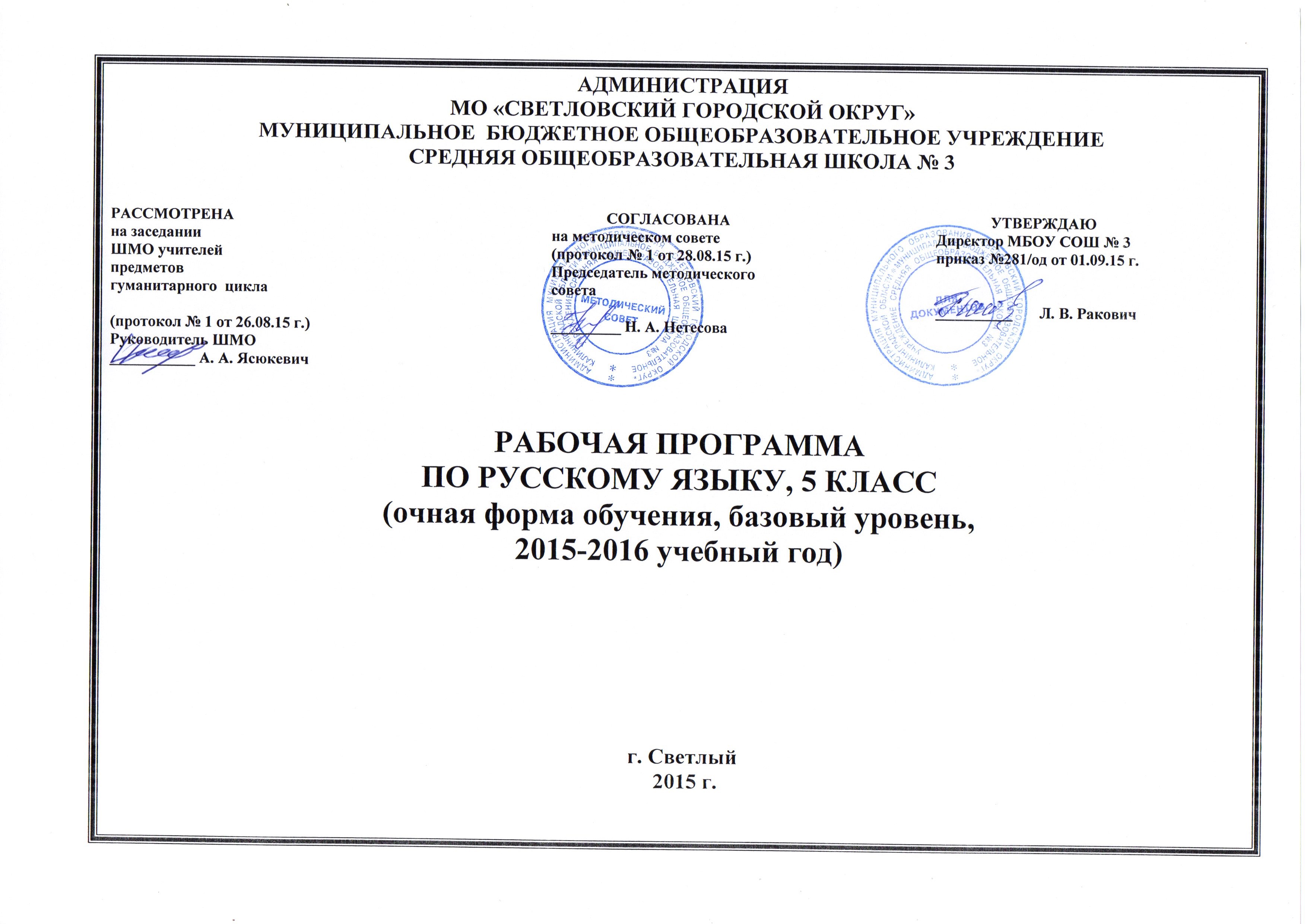 Пояснительная запискаПрограмма отражает обязательное для усвоения в основной школе содержание обучения русскому языку и реализует основные идеи стандарта второго поколения для основной школы.Рабочая программа по русскому языку в 5 классе составлена на основе:Федерального государственного образовательного стандарта основного общего образования от 17 декабря 2010 г. № 1897, Примерной программы основного общего образования по русскому языку, Программы по русскому языку для общеобразовательных учреждений (5-9 классы), авторы: М.М.Разумовская, В.И.Капинос, С.И.Львова, Г.А.Богданова, В.В.Львов/ М.: Дрофа, 2010Рабочая программа является адаптированной, так как в классе обучаются дети с ОВЗ. В связи с этим необходимо ввести коррекционно-развивающий компонент для этих обучающихся.Основные направления коррекционно-развивающей работыСовершенствование  сенсомоторного развитияКоррекция отдельных сторон психической деятельностиРазвитие основных мыслительных операцийРазвитие различных видов мышленияКоррекция нарушений в развитии эмоционально-личностной сферыРазвитие речи, овладение техникой речиРасширение представлений об окружающем мире и обогащение словаря. Коррекция индивидуальных пробелов в знаниях. Содержание коррекционно-развивающего компонента в сфере развития жизненной компетенции для  детей с ОВЗ.Развитие представлений о собственных возможностях и ограничениях, о насущно необходимом жизнеобеспеченииОвладение социально-бытовыми умениями, используемыми в повседневной жизниОвладение навыками коммуникацииДифференциация и осмысление картины мираДифференциация и осмысление своего социального окружения, принятых ценностей и социальных ролей. Главная цель обучения русскому языку состоит в том, чтобы обеспечить языковое развитие учащихся, помочь им овладеть речевой деятельностью: сформировать умения и навыки грамотного письма, рационального чтения, полноценного восприятия звучащей речи, научить их свободно говорить и писать на родном языке, пользоваться в жизни как основным средством общения.            Содержание обучения русскому языку отобрано и структурировано на основе компетентностного подхода. В соответствии с этим в 5 классе формируются и развиваются коммуникативная, языковая, лингвистическая (языковедческая) и культуроведческая компетенции.Коммуникативная компетенция – овладение всеми видами речевой деятельности и основами культуры устной и письменной речи, базовыми умениями и навыками использования языка в жизненно важных для данного возраста сферах и ситуациях общения.Языковая и лингвистическая (языковедческая) компетенции – освоение необходимых знаний о языке как знаковой системе и общественном явлении, его устройстве, развитии и функционировании; овладение основными нормами русского литературного языка; обогащение словарного запаса и грамматического строя речи учащихся; формирование способности к анализу и оценке языковых явлений и фактов, необходимых знаний о лингвистике как науке и ученых-русистах; умение пользоваться различными лингвистическими словарями.Культуроведческая компетенция – осознание языка как формы выражения национальной культуры, взаимосвязи языка и истории народа, национально-культурной специфики русского языка, владение нормами русского речевого этикета, культурой межнационального общения.  Курс русского языка 5 класса направлен на решение следующих задач, обеспечивающих реализацию личностно-ориентированного, когнитивно-коммуникативного, деятельностного подходов к обучению родному языку: воспитание гражданственности и патриотизма, сознательного отношения к языку как явлению культуры, основному средству общения и получения знаний в разных сферах человеческой деятельности; воспитание интереса и любви к русскому языку;совершенствование речемыслительной деятельности, коммуникативных умений и навыков, обеспечивающих свободное владение русским литературным языком в разных сферах и ситуациях его использования; обогащение словарного запаса и грамматического строя речи учащихся; развитие готовности и способности к речевому взаимодействию и взаимопониманию, потребности к речевому самосовершенствованию;освоение знаний о русском языке, его устройстве и функционировании в различных сферах и ситуациях общения; о стилистических ресурсах русского языка; об основных нормах русского литературного языка; о русском речевом этикете;формирование умений опознавать, анализировать, классифицировать языковые факты, оценивать их с точки зрения нормативности, соответствия ситуации и сфере общения; умений работать с текстом, осуществлять информационный поиск, извлекать и преобразовывать необходимую информацию.           Структура курса формируется с учётом закономерностей усвоения русского языка: 5 класс рассматривается как переходный от начального этапа обучения к основному.       Учебная деятельность пятиклассников направлена на саморазвитие и самообразование. Учащиеся 5 класса начинают овладевать высшими формами мыслительной деятельности – теоретическим, формальным, рефлексивным мышлением. Именно эти основы закладываются с 11-12 лет. Отличительная особенность этого уровня мышления заключается в дальнейшем развитии рефлексии – способности делать предметом внимания, анализа и оценки собственные интеллектуальные операции. В целом для этого уровня мышления характерно осознание подростком собственных интеллектуальных операций и управление ими.            В программе усилен семантический аспект подачи лингвистического материала на всех уровнях языка. Процесс постижения языковой семантики и смысла высказываний учитывает реальные возможности пятиклассников и строится в развитии. Учебная нагрузка равномерно распределяется по классам. В 5 классе изучаются части речи, в известной мере знакомые учащимся по начальной школе, но темы эти подаются на семантическом уровне и изучаются в полном объёме.         Лексика и морфемика даются в непривычном для детей интегрированном подходе, с учётом внутрипредметных связей. Лексика, фразеология и словообразование изучаются в полном объёме. Новыми являются разделы: «Синтаксис. Пунктуация», «Речь».Место и роль предмета «Русский язык» в достижении обучающимися планируемых результатов освоения основной образовательной программы школы.             В системе школьного образования учебный предмет «Русский язык» занимает особое место: является не только объектом изучения, но и средством обучения. В основной школе изучение предмета направлено на совершенствование речевой деятельности учащихся на основе овладения знаниями об устройстве русского языка и особенностях его употребления в разных условиях общения.  В Федеральном компоненте государственного стандарта и Примерной программе основного общего образования по русскому языку Министерства образования РФ сформулирована общая стратегия обучения, воспитания и развития учащихся в соответствии с целями изучения русского языка, которые определены стандартом. Место предмета «Русский язык» в базисном учебном плане МБОУ СОШ: №3 г. Светлый Калининградской области. Федеральный базисный учебный план для образовательных учреждений Российской Федерации предусматривает обязательное изучение русского (родного) языка в 5 классе – 204 часа..          Для реализации рабочей программы используется учебно-методический комплект, включающий: учебник (Русский язык: Учебник для 5 класса общеобразовательных учреждений под ред. М.М. Разумовской – М.: Дрофа, 2011) и методическое пособие для учителя (Методические рекомендации к учебнику «Русский язык. 5 класс» / М.М. Разумовская, С.И. Львова, В.И. Капинос и др.; под ред. М.М. Разумовской. – 5-е изд., перераб. – М.: Дрофа, 2009).Программа рассчитана на 204 часа (6 часов в неделю)Учебно-тематический планОсновные Содержательные линииНаправленность курса русского (родного) языка на формирование коммуникативной, языковой и лингвистической (языковедческой) и культуроведческой компетенций нашла отражение в структуре примерной программы. В ней выделяются три сквозные содержательные линии, обеспечивающие формирование указанных компетенций:
• содержание, обеспечивающее формирование коммуникативной компетенции;
• содержание, обеспечивающее формирование языковой и лингвистической (языковедческой) компетенций;
• содержание, обеспечивающее формирование культуроведческой компетенции.
Первая содержательная линия представлена в примерной программе разделами, изучение которых направлено на сознательное формирование навыков речевого общения: «Речь и речевое общение», «Речевая деятельность», «Текст», «Функциональные разновидности языка».
Вторая содержательная линия включает разделы, отражающие устройство языка и особенности функционирования языковых единиц: «Общие сведения о языке», «Фонетика и орфоэпия», «Графика», «Морфемика и словообразование», «Лексикология и фразеология», «Морфология», «Синтаксис», «Культура речи», «Правописание: орфография и пунктуация».
Третья содержательная линия представлена в примерной программе разделом «Язык и культура», изучение которого позволит раскрыть связь языка с историей и культурой народа.Содержание тем учебного курсаО языке      Зачем человеку нужен язык. Что такое речь. Речь монологическая и диалогическая.  Речь устная и письменная.Фонетика. Графика. Орфоэпия.      Что изучает фонетика. Звуки гласные и согласные. Алфавит. Что обозначают буквы Е, Ё, Ю, Я. Слог, ударение. Что изучает орфоэпия. Произношение ударных и безударных звуков. Орфоэпический разбор слова. Фонетический разбор слова.Письмо. Орфография.     Зачем людям письмо. Орфография. Нужны ли правила?  Орфограммы в корнях слов. Правила обозначения буквами гласных звуков. Правила обозначения буквами согласных звуков. Сочетание букв ЖИ-ШИ, ЧА-ЩА, ЧУ-ЩУ; НЧ, ЧН, ЧК, НЩ, РЩ. Ь в конце существительных и глаголов. Разделительные Ъ и Ь. НЕ с глаголами. -ТСЯ, -ТЬСЯ на конце глаголов. Обобщение по теме «Письмо».Текст и его признаки. От чего зависит порядок расположения предложений в тексте. Абзац как часть текста.Слово и его строение      Почему корень, приставка, суффикс и окончание – значимые части слова? Как образуются формы слова с помощью окончания.Р/р Стили речи.Слово как часть речи      Морфология. Слово как часть речи. Самостоятельные части речи. Как изменяются имена существительные, прилагательные и глаголы. Служебные части речиЛексика. Словообразование. Правописание. Как определить лексическое значение слова. Сколько лексических значений имеет слово? Когда слово употребляется в переносном значении. Как пополняется словарный состав русского языка. Как образуются слова в русском языке. Какие чередования гласных и согласных происходят в словах? Правописание чередующихся гласных а – о в корнях –лаг- - -лож- , рос- - раст- (-ращ-). Буквы о – ё после шипящих в корнях слов. Чем отличаются друг от друга слова – омонимы? Что такое профессиональные и диалектные слова. О чем рассказывают устаревшие слова. Умеем ли мы употреблять в речи этикетные слова. Правописание приставок. Буквы и-ы после ц.Разговорная и книжная речь. Художественная и научно-деловая речьСинтаксис и пунктуация Что изучает синтаксис и пунктуация? Словосочетание. Разбор словосочетания. Предложение. Интонация предложения. Виды предложений по цели высказывания. Восклицательные предложения. Главные члены предложения. Тире между подлежащим и сказуемым. Предложения с одним главным членом. Предложения распространенные и нераспространенные. Второстепенные члены предложения. Однородные члены предложения. Обобщающее слово перед однородными членами. Двоеточие после обобщающего слова. Обращение. Синтаксический разбор простого предложения. Сложное предложение. Прямая речь. Диалог.Р/р Чтотакое тип речи? Описание, повествование, рассуждение. Оценка действительности. Морфология. Правописание. Глагол Что вы знаете о частях речи? Что обозначает глагол? Слитное и раздельное написание НЕ с глаголами. Как образуются глаголы? Вид глагола. Корни с чередованием букв Е-И. Неопределенная форма глагола. –ТСЯ и – ТЬСЯ в глаголах. Наклонение глагола. Как образуется сослагательное наклонение глагола? Как образуется повелительное наклонение глагола? Времена глагола. Спряжение глагола. Лицо и число. Правописание личных окончаний глагола. Безличные глаголы.Р/р Строение текста типа рассуждения-доказательства. Как связываются предложения в тексте. «Данное» и «новое» в предложениях. Строение текста типа повествования. Строение текста типа описания предмета.Существительное Что обозначает имя существительное? Как образуются имена существительные? Употребление суффиксов существительных –чик-, -щик-; -ек-, -ик- (-чик-). Слитное и раздельное написание НЕ с существительными. Имена существительные одушевленные и неодушевленные. Собственные и нарицательные имена существительные. Род имен существительных. Существительные общего рода. Род несклоняемых существительных. Число имен существительных. Падеж и склонение существительных. Правописание безударных падежных окончаний существительных. Употребление имен существительных в речи.Р/р Соединение типов речи в тексте. Прилагательное       Что обозначает имя прилагательное? Прилагательные качественные, относительные, притяжательные. Правописание окончаний имен прилагательных. Образование имен прилагательных. Прилагательные полные и краткие. Сравнительная и превосходная степень качественных прилагательных. Образование сравнительной и превосходной степени прилагательных.Требования к уровню подготовки учащихсяК концу 5 класса учащиеся должны овладеть следующими умениями:по фонетике и графике: выделять в слове звуки и характеризовать их, различать ударные и безударные гласные; не смешивать звуки и буквы; правильно произносить названия букв, свободно пользоваться алфавитом, в частности в работе со словарями;по орфоэпии: правильно произносить: гласные, согласные и их сочетания в составе слов; заимствованные слова; употребительные слова изученных частей речи, лингвистические термины; пользоваться орфоэпическим словарем;по лексике и фразеологии: употреблять слова в соответствии с их лексическим значением; толковать лексическое значение известных учащимся слов и подбирать к словам синонимы и антонимы; пользоваться толковым словарем;по морфемике и словообразованию: выделять морфемы на основе смыслового и словообразовательного анализа слова (в словах несложной структуры); подбирать однокоренные слова с учетом значения слов; понимать различия в значении однокоренных слов, вносимые приставками и суффиксами; по типичным суффиксам и окончанию определять изученные части речи и их формы; пользоваться словарем морфемного строения слов; по морфологии: различать части речи; знать и верно указывать специфические морфологические признаки глаголов, имен существительных, прилагательных; знать, как изменяются эти части речи, уметь склонять, спрягать, образовывать формы наклонения и др.;по орфографии: понимать значение письма и правописания для жизни людей; замечать орфограммы корня и дифференцировать их; владеть правилами обозначения на письме проверяемых и непроверяемых произношением гласных и согласных (по списку); о—ё после шипящих в корне, чередующихся а—о, е—и в корнях типа раст/ /-рос-, -лаг-//-лож-, -мер-//-мир-, -тер-// -тир-; знать неизменяемые приставки (е-, на-, с- и т. д.), приставки на з (с) (раз//рас-; из/ /ис- и др.) и верно их писать; знать смешиваемые при письме безударные окончания существительных, прилагательных и глаголов, уметь обнаруживать их в тексте и владеть способом определения верного написания; безошибочно писать буквенные сочетания жи—ши, ча—ща, чу—щу; чк, чн, нч, рщ; верно употреблять разделительные ъ—ь, букву ъ после шипящих в конце существительных и глаголов, не с глаголами;по синтаксису: выделять словосочетания в предложении, определять главное и зависимое слова; определять предложения по цели высказывания, наличию или отсутствию второстепенных членов, количеству грамматических основ; составлять простые и сложные предложения изученных видов; интонационно правильно произносить предложения изученных синтаксических конструкций;по пунктуации: правильно ставить знаки препинания в конце предложения; соблюдать пунктуацию в предложениях с однородными членами, разделительными союзами а, и, но, а также при бессоюзной связи; ставить двоеточие после обобщающего слова в предложениях с однородными членами; разделять запятой части сложного предложения; выделять прямую речь, стоящую до и после слов автора; ставить тире между подлежащим и сказуемым при выражении главных членов именем существительным в именительном падеже.Средства контроляКонтроль за результатами обучения осуществляется по трём направлениям:Учитывается умение учащегося производить разбор звуков речи, слова, предложения, текста, используя лингвистические знания, системно излагая их в связи с производимым разбором или по заданию учителя.Учитывается способность учащегося выразить себя, свои знания, своё отношение к действительности в устной и письменной форме.Учитываются речевые умения учащегося, практическое владение нормами произношения, словообразования, сочетаемости слов, конструирования предложений и текста, владение лексикой и фразеологией русского языка, его изобразительно-выразительными возможностями, нормами орфографии и пунктуации.           Формами контроля, выявляющего подготовку учащегося по русскому языку, служат соответствующие виды разбора, устные сообщения учащегося, письменные работы типа изложения с творческим заданием разнообразных жанров, рефераты.Нормы оценки знаний, умений и навыковобучающихся по русскому языкуОценка «5» ставится, если ученик: 1) полно излагает изученный материал, дает правильное определение языковых понятий; 2) обнаруживает понимание материала, может обосновать свои суждения, применить знания на практике, привести необходимые примеры не только по учебнику, но и самостоятельно составленные; 3) излагает материал последовательно и правильно с точки зрения норм литературного языка.Оценка «4» ставится, если ученик дает ответ, удовлетворяющий тем же требованиям, что и для оценки «5», но допускает 1-2 ошибки, которые сам же исправляет, и 1-2 недочета в последовательности и языковом оформлении излагаемого.Оценка «3» ставится, если ученик обнаруживает знание и понимание основных положений данной темы, но: 1) излагает материал неполно и допускает неточности в определении понятий или формулировке правил; 2) не умеет достаточно глубоко и доказательно обосновать свои суждения и привести свои примеры; 3) излагает материал непоследовательно и допускает ошибки в языковом оформлении излагаемого.Оценка «2» ставится, если ученик обнаруживает незнание большей части соответствующего раздела изучаемого материала, допускает ошибки в формулировке определений и правил, искажающие их смысл, беспорядочно и неуверенно излагает материал. Оценка «2» отмечает такие недостатки в подготовке ученика, которые являются серьезным препятствием к успешному овладению последующим материалом.Оценка («5», «4», «3») может ставиться не только за единовременный ответ (когда на проверку подготовки ученика отводится определенное время), но и за рассредоточенный во времени, то есть за сумму ответов, данных учеником на протяжении урока (выводится поурочный балл), при условии, если в процессе урока не только заслушивались ответы учащегося, но и осуществлялась проверка его умения применять знания на практике.Оценка диктантов        Диктант – одна из основных форм проверки орфографической и пунктуационной грамотности.         При оценке диктанта исправляются, но не учитываются орфографические и пунктуационные ошибки:1)     В переносе слов;2)     На правила, которые не включены в школьную программу;3)     На еще не изученные правила;4)     В словах с непроверяемыми написаниями, над которыми не проводилась специальная работа;5)     В передаче авторской пунктуации.        Исправляются, н не учитываются описки, неправильные написания, искажающие звуковой облик слова, например: «рапотает» (вместо работает), «дулпо» (вместо дупло), «мемля» (вместо земля).         При оценке диктантов важно также учитывать характер ошибки. Среди ошибок следует выделять негрубые, то есть не имеющие существенного значения для характеристики грамотности. При подсчете ошибок две негрубые считаются за одну. К негрубым относятся ошибки:1)     В исключениях из правил;2)     В написании большой буквы в составных собственных наименованиях;3)     В случаях слитного и раздельного написания приставок в наречиях, образованных от существительных с предлогами, правописание которых не регулируется правилами;4)    В случаях раздельного и слитного написания «не» с прилагательными и причастиями, выступающими в роли сказуемого;5)     В написании ы и  и после приставок;6)     В случаях трудного различия не и ни (Куда он только не обращался! Куда он ни обращался, никто не мог дать ему ответ. Никто иной не…; не кто иной как; ничто иное не…; не что иное как и др.);7)     В собственных именах нерусского происхождения;8)     В случаях, когда вместо одного знака препинания поставлен другой;9)     В пропуске одного из сочетающихся знаков препинания или в нарушении их последовательности.       Необходимо учитывать также повторяемость и однотипность ошибок. Если ошибка повторяется в одном и том же слове или в корне однокоренных слов, то она считается за одну ошибку.       Однотипными считаются ошибки на одно правило, если условия выбора правильного написания заключены в грамматических (в армии, в роще; колют, борются) в фонетических (пирожок, сверчок) особенностях данного слова.      Не считаются однотипными ошибками на такое правило, в котором для выяснения правильного написания одного слова требуется подобрать другое (опорное) слово или его форму (вода – воды, рот – ротик, грустный – грустить, резкий – резок).         Первые три однотипные ошибки считаются за одну ошибку, каждая следующая подобная ошибка учитывается как самостоятельная.Примечание. Если в одном непроверяемом слове допущены 2 и более ошибок, то все они считаются за одну ошибку.        При наличии в контрольном диктанте более 5 поправок (исправление неверного написания на верное) оценка снижается на 1 балл. Отличная оценка не выставляется при наличии 3-х и более исправлений.Диктант оценивается одной отметкой.Оценка «5» выставляется за безошибочную работу, а также при наличии в ней одной негрубой орфографической или одной негрубой пунктуационной ошибки.Оценка «4» выставляется при наличии в диктанте двух орфографических и двух пунктуационных ошибок, или 1 орфографической и 3-х пунктуационных ошибок или 4-х пунктуационных ошибок при отсутствии орфографических ошибок. Оценка «4» может выставляться при 3-х орфографических ошибках, если среди них есть однотипные.Оценка «3» выставляется за диктант, в котором допущены 4 орфографические и 4 пунктуационные ошибки или 3 орфографические и 5 пунктуационных ошибок или 7 пунктуационных ошибок при отсутствии орфографических ошибок. В 4 классе допускается выставление оценки «3» за диктант при 5 орфографических и 4-х пунктуационных ошибках. Оценка «3» может быть поставлена также при наличии 6 орфографических и 6 пунктуационных ошибок, если среди тех и других имеются однотипные и негрубые ошибки.Оценка «2» выставляется за диктант, в котором допущено до 7 орфографических и 7 пунктуационных ошибок, или 6 орфографических и 8 пунктуационных ошибок, или 5 орфографических и 9 пунктуационных ошибок, или 8 орфографических и 6 пунктуационных ошибок. При большем количестве ошибок диктант оценивается баллом «1».При некоторой вариативности количества ошибок, учитываемых при выставлении оценки за диктант, следует принимать во внимание предел, превышение которого не позволяет выставлять данную оценку. Таким пределом является для оценки «4» 2 орфографические ошибки, для оценки «3» - 4 орфографические ошибки (для 5 класса – 5 орфографических ошибок), для оценки «2» - 7 орфографических ошибок.В комплексной контрольной работе, состоящей из диктанта и дополнительного  (фонетического, лексического, орфографического, грамматического) задания, выставляются 2 оценки за каждый вид работы.При оценке выполнения дополнительных заданий рекомендуется руководствоваться следующим:Оценка «5» ставится, если ученик выполнил все задания верно.Оценка «4» ставится, если ученик выполнил правильно не менее ѕ задания.Оценка «3» ставится за работу, в которой правильно выполнено не менее половины заданий.Оценка «2» ставится за работу, в которой не выполнено более половины заданий.Оценка «1» ставится, если ученик не выполнил не одного задания.Примечание. Орфографические и пунктуационные ошибки, допущенные при выполнении дополнительных заданий, учитываются при выведении оценки за диктант.При оценке контрольного словарного диктанта рекомендуется руководствоваться следующим:Оценка «5» ставится за диктант, в котором нет ошибок.Оценка «4» ставится за диктант, в котором ученик допустил 1-2 ошибки.Оценка «3» ставится за диктант, в котором допущено 3-4 ошибки.Оценка «2» ставится за диктант, в котором допущено до 7 ошибок. При большем количестве ошибок диктант оценивается баллом «1».Оценка обучающих работ        Обучающие работы (различные упражнения и диктанты неконтрольного характера) оцениваются менее строго, чем контрольные работы.        При оценке обучающихся работ учитывается: 1) степень самостоятельности учащегося; 2) этап обучения; 3) объем работы; 4) четкость, аккуратность, каллиграфическая правильность письма.        Если возможные ошибки были предупреждены в ходе работы, оценки «5» и «4» ставятся только в том случае, когда ученик не допустил ошибок или допустил, но исправил ошибку. При этом выбор одной из оценок при одинаковом уровне грамотности и содержания определяется степенью аккуратности записи, подчеркиваний и других особенностей оформления, а также наличием или отсутствием описок. В работе, превышающей по количеству слов объем диктантов для данного класса, для оценки «4» допустимо и 2 исправления ошибок.         Первая и вторая работа как классная, так и домашняя при закреплении определенного умения или навыка проверяется, но по усмотрению учителя может не оцениваться.          Самостоятельные работы, выполненные без предшествовавшего анализа возможных ошибок, оцениваются по нормам для контрольных работ соответствующего или близкого вида. 		Оценка тестовых работ.При проведении тестовых работ по русскому языку критерии оценок следующие:«5» - 90 – 100 %;«4» - 78 – 89 %;«3» - 60 – 77 %;«2»- менее 59 %.ОБЩАЯ ИНФОРМАЦИЯПримечание. В течение учебного года могут изменяться сроки проведения уроков в связи с форс-мажорными обстоятельствами (болезнью учителя, карантином, другими причинами). Домашнее задание является примерным и может быть изменено в зависимости от уровня усвоения программного материала учащимисяМатериально-техническое обеспечениеТематическое планирование по русскому языку, 5 класс,204 часов (6 часов в неделю)ТемаКол-во часовИз них  уроков р/рО языке и речи41Фонетика. Графика. Орфоэпия. 82Письмо. Орфография. 145Слово и его строение 30Слово как часть речи, Морфология. 114Фонетика. Орфоэпия. 103Лексика. Словообразование. Правописание. 397Синтаксис и пунктуация 418Морфология. Правописание. Глагол 264Существительное 255Прилагательное 140Повторение изученного в 5 классе 91Всего20440Результаты изучения учебного предметаРезультаты изучения учебного предмета1. Общие учебные умения Ученик должен	знать/понимать:роль русского языка как национального языка русского народа, государственного языка Российской Федерации и средства межнационального общения;смысл понятий: речь устная и письменная; монолог, диалог; сфера и ситуация речевого общения; основные признаки разговорной речи, научного, публицистического, официально-делового стилей, языка художественной литературы; особенности основных жанров научного, публицистического, официально-делового стилей и разговорной речи;признаки текста и его функционально-смысловых типов (повествования, описания, рассуждения);основные единицы языка, их признаки; основные нормы русского литературного языка (орфоэпические, лексические, грамматические, орфографические, пунктуационные); нормы речевого этикета;знать определения основных изучаемых в 6 классе языковых явлений, речеведческих понятий, орфографических и пунктуационных правил, обосновывать свои ответы и приводить нужные примеры.2. Специальные предметные умения (предметные результаты)Ученик должен уметь:различать разговорную речь, научный, публицистический, официально-деловой стили, язык художественной литературы; определять тему, основную мысль текста, функционально-смысловой тип и стиль речи; анализировать структуру и языковые особенности текста;опознавать языковые единицы, проводить различные виды их анализа;объяснять с помощью словаря значение слов с национально-культурным компонентом;разбирать слова фонетически, по составу и морфологически, а предложения (с двумя главными членами) – синтаксически. Составлять простые и сложные предложения изученных видов; разъяснять значения известных слов и правильно употреблять их; пользоваться орфографическим и толковым словарями; соблюдать произносительные нормы литературного языка в пределах изученного материала;находить в словах с изученными орфограммами ошибки и исправлять их;правильно писать слова с непроверяемыми орфограммами, изученными в 5 классе;находить в предложениях смысловые отрезки, которые необходимо выделить знаками препинания, обосновывать выбор знаков препинания и расставлять их в предложениях в соответствии с изученными правилами;определять тему и основную мысль текста, его стиль. подробно и сжато излагать повествовательные тексты (в том числе с элементами описания предметов, животных); составлять простой план исходного и собственного текста;совершенствовать содержание и языковое оформление своего текста (в соответствии с изученным языковым материалом);правильно в смысловом и стилистическом отношении использовать языковые средства в текстах разного содержания;грамотно пользоваться известными лексическими и грамматическими средствами в устной и письменной речи;пользоваться орфографическими, орфоэпическими, морфемными и толковыми словарями.Аудирование и чтениеадекватно понимать информацию устного и письменного сообщения (цель, тему текста, основную, дополнительную, явную и скрытую информацию); читать тексты разных стилей и жанров; владеть разными видами чтения (изучающее, ознакомительное, просмотровое); извлекать информацию из различных источников, включая средства массовой информации; свободно пользоваться лингвистическими словарями, справочной литературой; Говорение и письмовоспроизводить текст с заданной степенью свернутости (план, пересказ, изложение, конспект);создавать тексты различных стилей и жанров (писать сочинения повествовательного характера на заданную тему, рассказы о случаях из жизни, а также описывать отдельные предметы, животных по наблюдениям, опыту, по картине); осуществлять выбор и организацию языковых средств в соответствии с темой, целями, сферой и ситуацией общения; владеть различными видами монолога (повествование, описание, рассуждение) и диалога (побуждение к действию, обмен мнениями, установление и регулирование межличностных отношений);свободно, правильно излагать свои мысли в устной и письменной форме, соблюдать нормы построения текста (логичность, последовательность, связность, соответствие теме и др.); адекватно выражать свое отношение к фактам и явлениям окружающей действительности, к прочитанному, услышанному, увиденному;соблюдать в практике речевого общения основные произносительные, лексические, грамматические нормы современного русского литературного языка;соблюдать в практике письма основные правила орфографии и пунктуации;соблюдать нормы русского речевого этикета; уместно использовать паралингвистические (внеязыковые) средства общения;осуществлять речевой самоконтроль; оценивать свою речь с точки зрения её правильности, находить грамматические и речевые ошибки, недочеты, исправлять их; совершенствовать и редактировать собственные тексты;Использовать приобретенные знания и умения в практической деятельности и повседневной жизни:для осознания роли родного языка в развитии интеллектуальных и творческих способностей личности, значения родного языка в жизни человека и общества;развития речевой культуры, бережного и сознательного отношения к родному языку, сохранения чистоты русского языка как явления культуры;удовлетворения коммуникативных потребностей в учебных, бытовых, социально-культурных ситуациях общения;увеличения словарного запаса; расширения круга используемых грамматических средств; развития способности к самооценке на основе наблюдения за собственной речью; использования родного языка как средства получения знаний по другим учебным предметам и продолжения образования.3. Метапредметные результатывладение всеми видами речевой деятельности;применение приобретённых знаний, умений и навыков вповседневной жизни;коммуникативно целесообразное взаимодействие с окружающими людьми в процессе речевого общения, совместного выполнения какой-либо задачи, участия в спорах, обсуждениях;овладение национально-культурными нормами речевого поведения в различных ситуациях формального и неформального межличностного и межкультурного общения.4. Личностные результатыпонимание русского языка как одной из основных национально-культурных ценностей русского народа, определяющей роли родного языка в развитии интеллектуальных, творческих способностей и моральных качеств личности, его значения в процессе получения школьного образования;осознание эстетической ценности русского языка; уважительное отношение к родному языку, гордость за него; потребность сохранить чистоту русского языка как явления национальной культуры; стремление к речевому самосовершенствованию;достаточный объём словарного запаса и усвоенных грамматических средств для свободного выражения мыслей и чувств в процессе речевого общения; способность к самооценке на основе наблюдения за собственной речью.Предмет Русский языкКлассы 5а Учитель Молоденкова А..И.Количество часов в год204Из них:      Диктантов9Сочинений5Изложений4Количество часов в неделю6ПрограммаРазумовская, М. М. Программа по русскому языку к учебникам для 5–9 классов / М. М. Разумовская, В. И. Капинос, С. И. Львова, Г. А. Богданова, В. В. Львов // Программно-методические материалы. Русский язык, 5–9 классы / сост. Л. М. Рыбченкова. – М.: Дрофа, 2009. Учебный комплекс для учащихся:УчебникРусский язык. 5 класс, учеб. для общеобразовательных. учреждений / М. М. Разумовская [и др.] под ред. М. М. Разумовской, П. А. Леканта. – М.: Дрофа, 2011. – 288 с.Ларионова, Л. Г. Русский язык. 5 класс: рабочая тетрадь / Л. Г. Ларионова. – М.: Дрофа, 2016. – 120 с.Дополнительная литератураРусский язык. 5 класс: методические рекомендации к учебнику / под ред. М. М. Разумовской. – М.: Дрофа, 2009. – 256 с.Е.П.Петрухина, М.В.Петрухина. Поурочные разработки по русскому языку 5 класс: к учебнику М.М.Разумовской, С.И. Львовой, В.И. Капинос и др. «Русский язык: 5 класс» - М.: Издательство «Экзамен»,2011.Электронные источники информацииЭлектронные пособия:Электронные источники информацииМультимедийное приложение к учебнику под редакцией М.М. Разумовской и П.А. Леканта – М.: Дрофа, 2011Обучение сочинениям. Развитие речи. 5-11 классы1С:Школа. Русский язык. 5-6 класс. Морфология. ОрфографияЭлектронные источники информацииИнтернет-ресурсы:Электронные источники информацииhttp://www.vidahl.agava.ru/ - Толковый словарь В. Даля ON-LINEЭлектронные источники информацииhttp://www.gramma.ru/RUS/ - Современный русский языкЭлектронные источники информацииhttp://www.gramma.ru/SPR/  - Справочный разделЭлектронные источники информацииhttp://www.km.ru/tutor/sections.asp?division=4 - Тесты по русскому языку на образовательном портале Кирилл и МефодийЭлектронные источники информацииhttp://www.gramma.ru/EDU/ - В помощь учителю. Документы.   МетодикаЭлектронные источники информацииhttp://www.about-russian-language.com/- "Русский язык в мире": культура речи, проблемы языка, возможности изучения     Электронные источники информацииhttp://www.philology.ru/  - Русский филологический порталЭлектронные источники информацииhttp://www.gramota.ru/konkurs.html - Конкурсы для знатоков русского языкаЭлектронные источники информацииhttp://www.ruthenia.ru/apr/ — Архив Петербургской русистики. Проект для исследователей русского языкаЭлектронные источники информацииhttp://www.traktat.com/language/book/ - «Русский язык». Материалы по стилям, фонетике, лексикологии, лексикографии, словообразованиюЭлектронные источники информацииhttp://wwww.rm.kirov.ru - Конкурс «Русский Медвежонок - языкознание для всех»Электронные источники информацииhttp://www.rus.1september.ru - Издательский дом «Первое сентября». Русский языкЭлектронные источники информацииhttp://www.svetozar.ru  - Открытая международная Олимпиада школьников по русскому языку, проводимая Правительством МосквыНормативные документыЗакон «Об образовании»Нормативные документыПриказ Минобразования России от 05.03.2004 г. № 1089 «Об утверждении федерального компонента государственных образовательных стандартов начального общего, основного общего и среднего (полного) общего образования»Нормативные документыПисьмо Минобразования России от 20.02.2004 г. № 03-51-10/14-03 «О введении федерального компонента государственных образовательных стандартов начального общего, основного общего и среднего (полного) общего образования»Нормативные документыПриказ Минобразования России от 09.03.2004 г. № 1312 «Об утверждении федерального базисного учебного плана и примерных учебных планов для общеобразовательных учреждений РФ, реализующих программы общего образования»Нормативные документыПисьмо Минобразования России от 07.07.2005 г. «О примерных программах по учебным предметам федерального базисного учебного плана»Нормативные документыФедеральный компонент государственного стандарта общего образованияНормативные документыПримерные программы по учебным предметам федерального базисного учебного плана№ п-пСредства материально-технического обеспеченияКоличество1.Иллюстрации (плакаты)2.Комплект портретов учёных-лингвистов1х10Средства ИКТ3.Диск «Русский язык»14.Ноутбук15.Телевизор1№ п/пНазвание темыТип урокаТип урокаСодержание учебного материал в соответствии с ФГОССодержание учебного материал в соответствии с ФГОСФормируемые УУДФормируемые УУДХарактеристика деятельности обучающихсяДомашнее заданиеДата проведенияДата проведенияО языке и речи (4час.)О языке и речи (4час.)О языке и речи (4час.)О языке и речи (4час.)О языке и речи (4час.)О языке и речи (4час.)О языке и речи (4час.)О языке и речи (4час.)О языке и речи (4час.)О языке и речи (4час.)О языке и речи (4час.)О языке и речи (4час.)1.Зачем человеку нужен языкКомбинированный Комбинированный Роль языка в жизниобщества, человека;требования к речи:внятность, выразительность, точность и др.Роль языка в жизниобщества, человека;требования к речи:внятность, выразительность, точность и др.Предметные: научиться дифференцировать понятия язык и речь, определять коммуникативную функцию языка.Коммуникативные: слушать и слышать друг друга; с достаточной полнотой и точностью выражать свои мысли в соответствии с задачами коммуникации.Регулятивные: самостоятельно выделять и формулировать познавательную цель, искать и выделять необходимую информацию.Познавательные: объяснять языковые явления, процессы, связи и отношения, выявляемые в ходе исследования структуры слова, словосочетания, предложения, текста.Личностные: формирование «стартовой» мотивации к изучению нового материала.Предметные: научиться дифференцировать понятия язык и речь, определять коммуникативную функцию языка.Коммуникативные: слушать и слышать друг друга; с достаточной полнотой и точностью выражать свои мысли в соответствии с задачами коммуникации.Регулятивные: самостоятельно выделять и формулировать познавательную цель, искать и выделять необходимую информацию.Познавательные: объяснять языковые явления, процессы, связи и отношения, выявляемые в ходе исследования структуры слова, словосочетания, предложения, текста.Личностные: формирование «стартовой» мотивации к изучению нового материала.Читать и устно воспроизводить тексты на лингвистические темы. Создавать небольшие высказывания на лингвистические темы, пользуясь планом и подборкой примеров§1 Дополнит. материал на стр.3, упр.6 (1-3) письменно01.0901.092.Что мы знаем о русском языкеПервичного предъявления новых знанийПервичного предъявления новых знанийРабота с лингвистическим текстом: высказывания великих людей о русском языкРабота с лингвистическим текстом: высказывания великих людей о русском языкПредметные: научиться работать с лингвистическим текстом.Коммуникативные: готовность слушать собеседника; с достаточной полнотой и точностью выражать свои мысли в соответствии с задачами и условиями коммуникации; признавать возможность существования различных точек зренияРегулятивные: самостоятельно выделять и формулировать познавательную цель, искать и выделять необходимую информацию.Познавательные: объяснять языковые явления, процессы, связи и отношения, выявляемые в ходе исследования структуры текста.Личностные: формирование «стартовой» мотивации к изучению нового материалаПредметные: научиться работать с лингвистическим текстом.Коммуникативные: готовность слушать собеседника; с достаточной полнотой и точностью выражать свои мысли в соответствии с задачами и условиями коммуникации; признавать возможность существования различных точек зренияРегулятивные: самостоятельно выделять и формулировать познавательную цель, искать и выделять необходимую информацию.Познавательные: объяснять языковые явления, процессы, связи и отношения, выявляемые в ходе исследования структуры текста.Личностные: формирование «стартовой» мотивации к изучению нового материалаРазучивать яркие высказывания о русском языке. Читать и пересказывать лингвистические тексты. Безошибочно списывать недеформированные тексты разного характера объёмом от 30 до 70 слов за определённое время. Безошибочно писать слова, предложенные для заучивания ЗСП)§2. Упр. 8 (письменно)02.0902.093.Что такое речь (в отличие от языка)Первичного предъявления новых знанийПервичного предъявления новых знанийЯзык и речь. Уметь общаться- важная часть культуры человека. Речь и речевое общение.Язык и речь. Уметь общаться- важная часть культуры человека. Речь и речевое общение.Предметные: научиться работать с лингвистическим текстом.Коммуникативные: готовность слушать собеседника; с достаточной полнотой и точностью выражать свои мысли в соответствии с задачами и условиями коммуникации; признавать возможность существования различных точек зренияРегулятивные: самостоятельно выделять и формулировать познавательную цель, искать и выделять необходимую информацию.Познавательные: объяснять языковые явления, процессы, связи и отношения, выявляемые в ходе исследования структуры текста.Личностные: формирование «стартовой» мотивации к изучению нового материалаПредметные: научиться работать с лингвистическим текстом.Коммуникативные: готовность слушать собеседника; с достаточной полнотой и точностью выражать свои мысли в соответствии с задачами и условиями коммуникации; признавать возможность существования различных точек зренияРегулятивные: самостоятельно выделять и формулировать познавательную цель, искать и выделять необходимую информацию.Познавательные: объяснять языковые явления, процессы, связи и отношения, выявляемые в ходе исследования структуры текста.Личностные: формирование «стартовой» мотивации к изучению нового материалаИметь представление о языке как системесредств и о речи как использованиисредств языка для общения людей, т. е.речевой деятельности. Знать условия, необходимыедля речевого общения. Знать основные требования к культуре устного общения. Овладевать чтением-пониманием,Уметь выделять в учебномтексте основную информацию. Учитьсяпересказывать и безошибочно списыватьучебный текст§3. Упр.9 (устно), упр.12 (письменно)02..0902..094.Речь монологическая и диалогическая. Речь устная и письменнаяФормирование первоначальных предметных уменийФормирование первоначальных предметных уменийРечь монологическая и диалогическая. Речь устная и письменнаяРечь монологическая и диалогическая. Речь устная и письменнаяПредметные: научиться выделять условия, необходимые для речевого общения, дифференцировать монологическую и диалогическую, устную и письменную речь.Коммуникативные: добывать недостающую информацию с помощью вопросов (познавательная инициативность).Познавательные: объяснять языковые явления, процессы, связи и отношения, выявляемые в ходе исследования.Личностные: формирование знания о своей этнической принадлежности, освоение национальных ценностей, традиций, культуры, о народах и этнических группах России. структуры текста.Предметные: научиться выделять условия, необходимые для речевого общения, дифференцировать монологическую и диалогическую, устную и письменную речь.Коммуникативные: добывать недостающую информацию с помощью вопросов (познавательная инициативность).Познавательные: объяснять языковые явления, процессы, связи и отношения, выявляемые в ходе исследования.Личностные: формирование знания о своей этнической принадлежности, освоение национальных ценностей, традиций, культуры, о народах и этнических группах России. структуры текста.Иметь представление о видах речи, зависящих от ролевого участия в общении собеседников (говорящий – слушающий) или от формы языка (звуковая, буквенная). Находить в текстах литературных произведений образцы монологов и диалогов. Овладеть культурой диалогического общения (строить диалог в заданной ситуации, соблюдая правила этикета).§4. Упр. 1504.0904.09Закрепление и углубление изученного в начальных классахФонетика. Графика (8час.)Закрепление и углубление изученного в начальных классахФонетика. Графика (8час.)Закрепление и углубление изученного в начальных классахФонетика. Графика (8час.)Закрепление и углубление изученного в начальных классахФонетика. Графика (8час.)Закрепление и углубление изученного в начальных классахФонетика. Графика (8час.)Закрепление и углубление изученного в начальных классахФонетика. Графика (8час.)Закрепление и углубление изученного в начальных классахФонетика. Графика (8час.)Закрепление и углубление изученного в начальных классахФонетика. Графика (8час.)Закрепление и углубление изученного в начальных классахФонетика. Графика (8час.)5,6.Звуки и буквы. АлфавитПервичного предъявления новых знанийПервичного предъявления новых знанийПервичного предъявления новых знанийФонетика и графика как разделы лингвистикиФонетика и графика как разделы лингвистикиПредметные: научиться различать и транскрибировать слова по алгоритму решения задачи; составлять рассказ на грамматическую тему.Коммуникативные: проявлять речевые действия: использовать адекватные языковые средства для отображения в форме речевых высказываний своих чувств, мыслей, побуждений и иных составляющих внутреннего мира.Регулятивные: осознавать самого себя как движущую силу своего научения, свою способность к мобилизации сил и энергии, к волевому усилию – выбору в ситуации мотивационного конфликта, к преодолению препятствий.Познавательные: объяснять языковые явления, процессы, связи и отношения, выявляемые в ходе исследования фонетического состава слова.Личностные: формирование навыков анализа и сопоставления. Осознавать эстетическую ценность русского языкаПонимать различие между звуками и буквами. Знать наизусть русский алфавит, правильно произнося название букв§5. У.пр.22 (письменно) 07.0907.097.Что обозначают буквы е, ё, ю, яПервичного предъявления новых знанийПервичного предъявления новых знанийПервичного предъявления новых знанийЗвуковое значение букв е, ё, ю, я составе словаЗвуковое значение букв е, ё, ю, я составе словаПредметные: научиться выявлять условия передачи одного и двух звуков буквами е, ё, ю, я.Коммуникативные: владеть монологической и диалогической формами речи в соответствии с грамматическими и синтаксическими нормами родного языкаРегулятивные: определять новый уровень отношения к самому себе как субъекту деятельности.Познавательные: объяснять языковые явления, процессы, связи и отношения, выявляемые в ходе исследования фонетического состава слова.Личностные: формирование навыков организации и анализа своей деятельности в составе группы.Определять звуковое значение букв е, ё, ю, я в разных фонетических позициях. Уметь объяснять, почему для 6 гласных звуков в русском языке есть 10 букв. Учиться различать звуки и буквы§6. Упр.29 (письменно) 07.0907.098.Фонетический разбор словаФормирование первоначальных предметных уменийФормирование первоначальных предметных уменийФормирование первоначальных предметных уменийПорядок фонетического разбора словаПорядок фонетического разбора словаПредметные: научиться производить фонетический разбор слова.Коммуникативные: добывать недостающую информацию с помощью вопросов (познавательная инициативность).Регулятивные: применять методы информационного поиска, в том числе с помощью компьютерных средств.Познавательные: объяснять языковые явления, процессы, связи и отношения, выявляемые в ходе исследования структуры слова.Личностные: формирование навыков организации и анализа своей деятельности в составе группыЗнать порядок фонетического разбора от звука к букве. Уметь производить типичный и полный разбор конкретных слов с использованием детальной фонетической транскрипции§7, с.15Упр.37 (устно скамья, сталь, жизнь), 0909 0909ТекстТекстТекстТекстТекстТекстТекстТекстТекст9.Что такое текст (повторение)Первичного предъявления новых знанийПервичного предъявления новых знанийПервичного предъявления новых знанийТекст и его основные признакиТекст и его основные признакиПредметные: научиться выявлять композиционные и языковые признаки текста.Коммуникативные: добывать недостающую информацию с помощью вопросов (познавательная инициативность)Регулятивные: применять методы информационного поиска, в том числе с помощью компьютерных средств.Познавательные: объяснять языковые явления, процессы, связи и отношения, выявляемые в ходе исследования структуры и содержания текста.Личностные: формирование устойчивой мотивации к обучению на основе алгоритма выполнения задачиОсознавать эстетическую ценность русского языкаЗнать основные признаки текста (членимость, смысловая цельность, формальная связанность, относительная законченность высказывания). Уметь отличать текст от предложения и от простого набора предложений, не связанных посмыслу и формально§8,9.Упр.38,39 (устно), упр.40 (письменно)10.0910.0910.Тема текстаПервичного предъявления новых знанийПервичного предъявления новых знанийПервичного предъявления новых знанийТема текста. Узкая и широкая тема текстаТема текста. Узкая и широкая тема текстаПредметные: научиться определять тему текстов разных типов речи по алгоритму решения лингвистической задачи.Коммуникативные: слушать и слышать друг друга; с достаточной полнотой и точностью выражать свои мысли в соответствии с задачами и условиями коммуникации.Регулятивные: самостоятельно выделять и формулировать познавательную цель, искать и выделять необходимую информацию.Познавательные: объяснять языковые явления, процессы, связи и отношения, выявляемые в ходе исследования структуры и содержания слова текста.Личностные: формирование навыков организации и анализа своей деятельности в составе группы Уважительно относиться к родному языкуАнализировать и характеризовать текст с точки зрения определения темы (тем) при чтении и слушании (в том числе текстов печатных и электронных СМИ). Различать при сравнивании узкие и широкие темы§10.Упр.51.  10.0910.0911.Основная мысль текстаПервичного предъявления новых знанийПервичного предъявления новых знанийПервичного предъявления новых знанийОсновная мысль текста. Заголовок текста как отражение темы или основной мысли текстаОсновная мысль текста. Заголовок текста как отражение темы или основной мысли текстаПредметные: научиться определять основную мысль текста, зависимость заголовка, темы от основной мысли текста; научиться проектировать индивидуальный маршрут преодоления проблемных зон в изучении материала.Коммуникативные: добывать недостающую информацию с помощью вопросов (познавательная инициативность); проявлять речевые действия: использовать адекватные языковые средства для отображения в форме речевых высказываний своих чувств, мыслей и иных составляющих внутреннего мира.Регулятивные: применять методы информационного поиска, в том числе с помощью компьютерных средств; осознавать самого себя как движущую силу своего научения, свою способность к мобилизации сил и энергии, к волевому усилию – выбору в ситуации мотивационного конфликта, к преодолению препятствий.Познавательные: объяснять языковые явления, процессы, связи и отношения, выявляемые в ходе исследования структуры и содержания текста.Личностные: формирование устойчивой мотивации к обучению в группе; к обучению на основе алгоритма выполнения задачи.Иметь представление об основной мысли текста. Уметь формулировать основную мысль текста, обычно передающую отношение автора к предмету речи. Уметь подбирать чёткий и выразительный заголовок к тексту, отражая в нём тему или основную мысль высказывания. Уметь выражать своё отношение к предмету речиЗСП-2,311.0911.0912.Контрольная работа №1.Сочинение «Памятный день летних каникул»Урок развивающего контроляУрок развивающего контроляУрок развивающего контроляКак подготовиться и написать сочинение?Как подготовиться и написать сочинение?Предметные: научиться проектировать индивидуальный маршрут восполнения проблемных зон в изучении темы.Коммуникативные: владеть письменной формой речи в соответствии с грамматическими и синтаксическими нормами родного языка.Регулятивные: определять новый уровень отношения к самому себе как субъекту деятельности.Познавательные: объяснять языковые явления, процессы, связи и отношения, выявляемые в ходе исследования частей речи.Личностные: формирование навыков самодиагностики и самокоррекции в индивидуальной и коллективной деятельности при консультативной помощи учителя.Формирование у учащихся деятельностных способностей и способностей к структурированию и систематизации изучаемого предметного содержания.Работа над ошибками14.0914.09Письмо. Орфография (11час.)Письмо. Орфография (11час.)Письмо. Орфография (11час.)Письмо. Орфография (11час.)Письмо. Орфография (11час.)Письмо. Орфография (11час.)Письмо. Орфография (11час.)Письмо. Орфография (11час.)Письмо. Орфография (11час.)13.Зачем людям письмоПервичного предъявления новых знанийПервичного предъявления новых знанийПервичного предъявления новых знанийПисьмо как величайшее достижение человечества. Значение письма. Я.К.Грот и роль для развития русской орфографииПисьмо как величайшее достижение человечества. Значение письма. Я.К.Грот и роль для развития русской орфографииПредметные: научиться читать и понимать лингвистический текст.Коммуникативные: устанавливать рабочие отношения, эффективно сотрудничать и способствовать продуктивной кооперации.Регулятивные: проектировать маршрут преодоления затруднений в обучении через включение в новые виды деятельности и формы сотрудничества.Познавательные: объяснять языковые явления, процессы, связи и отношения, выявляемые в ходе исследования текста.Личностные: формирование навыков организации и анализа своей деятельности в составе группы.Уважительно относиться к родному языкуОсознанно читать и пересказывать текс ты о письменности. Уметь рассказать о социальных причинах возникновенияписьма, о его значении для жизни и развития общества. §11, §12, упр.53 (письменно), ЗСП-414.0914.0914.Орфография. Нужны ли правилаПервичного предъявления новых знанийПервичного предъявления новых знанийПервичного предъявления новых знанийЧто такое современная русская орфография. Понятие об орфограмме. Для чего нужны правила. Правописание слова и его значимые частиЧто такое современная русская орфография. Понятие об орфограмме. Для чего нужны правила. Правописание слова и его значимые частиПредметные: научиться конспектировать теоретический материал учебника для лингвистического портфолио.Коммуникативные: формировать навыки учебного сотрудничества в ходе индивидуальной и групповой работы.Регулятивные: проектировать маршрут преодоления затруднений в обучении через включение в новые виды деятельности и формы сотрудничества.Познавательные: объяснять языковые явления, процессы, связи и отношения, выявляемые в ходе исследования слова, предложения, текста.Личностные: формирование навыков самодиагностики и самокоррекции в индивидуальной и коллективной деятельности при консультативной помощи учителя.Иметь представление об орфографии како системе правил. Знать, что такое орфограмма, и применять орфографическиеправила, если в слове есть орфограммаорфограммы). Формировать и развивать орфографическую зоркость. Сопоставлять и противопоставлять произношение и написание слов для верного решения орфографических проблем§13.Упр.61 (письменно)16.0916.0915.Орфограммы гласных корня. Формирование первоначальных предметных уменийФормирование первоначальных предметных уменийФормирование первоначальных предметных уменийПроверяемые и непроверяемые гласные корня и их правописаниеПроверяемые и непроверяемые гласные корня и их правописаниеПредметные: научиться составлять и применять алгоритм проверки безударной гласной в корне слова.Коммуникативные: организовывать и планировать учебное сотрудничество с учителем и сверстниками.Регулятивные: осознавать самого себя как движущую силу своего научения, свою способность к преодолению препятствий и самокоррекции.Познавательные: объяснять языковые явления, процессы, связи и отношения, выявляемые в ходе исследования структуры слова.Личностные: формирование навыков работы по образцу при консультативной помощи учителя.Формировать понятие  орфограммы проверяемых и непроверяемых гласных корня. Опознавать данные написания зрительно и на слух. Пользоваться способомподбора однокоренных слов с ориентацией на значение корня. Учиться грамотно писать слова 1 и 2 степени трудности (вдалеке, обвинять). §13Упр.61 (письменно)Использовать орфографический словарь§14.Упр.68 (письменно), упр.71 (устно)17.0917.0916.Орфограммы согласных корня. Формирование первоначальных предметных уменийФормирование первоначальных предметных уменийФормирование первоначальных предметных уменийПроверяемые и непроверяемые согласные корня. Непроизносимые согласные корня. Удвоенные согласные корняПроверяемые и непроверяемые согласные корня. Непроизносимые согласные корня. Удвоенные согласные корняПредметные: научиться составлять опорный материал для рассуждения на лингвистическую тему по образцу учебника.Коммуникативные: проявлять речевые действия: использовать адекватные языковые средства для отображения в форме речевых высказываний своих чувств, мыслей, побуждений и иных составляющих внутреннего мира.Регулятивные: осознавать самого себя как движущую силу своего научения, свою способность к мобилизации сил и энергии, к волевому усилию – выбору в ситуации мотивационного конфликта, к преодолению препятствий.Познавательные: объяснять языковые явления, процессы, связи и отношения, выявляемые в ходе исследования структуры слова.Личностные: формирование устойчивой мотивации к исследовательской деятельности (анализу), конструированию.Формировать понятие орфограмм согласных корня. Различать эти написанияпри письме и на слух. Овладеть способомопределения верного написания согласных. Верно писать согласные корня слова. Использовать орфографический словарь§14.Упр..7217.0917.0917.Буквенные сочетания жи-ши,ча-ща, чу-щу, нч, чн, чк, нщ, рщКомбинированныйКомбинированныйКомбинированныйПравописание указанных сочетаний буквПравописание указанных сочетаний буквПредметные: научиться определять условия написания данных сочетаний буквКоммуникативные: устанавливать рабочие отношения, эффективно сотрудничать и способствовать продуктивной кооперации.Регулятивные: проектировать маршрут преодоления затруднений в обучении через включение в новые виды деятельности и формы сотрудничества.Познавательные: объяснять языковые явления, процессы, связи и отношения, выявляемые в ходе исследования структуры слова.Личностные: овладевать навыками ориентировки приписьме, опознавания данных сочетанийи верного их воспроизведения в практикеписьмаОвладевать навыками написания данных сочетаний букв.§15.Упр.73, 74 (письменно)18.0918.0918.Буква ь после шипящих в конце имён существительных и глаголовКомбинированныйКомбинированныйКомбинированныйБуква ь и её отсутствие после шипящих в конце имён существительных и глаголовБуква ь и её отсутствие после шипящих в конце имён существительных и глаголовПредметные: научиться определять условия написания Ь в конце сущ. и глаголов.Коммуникативные: организовывать и планировать учебное сотрудничество с учителем и сверстниками.Регулятивные: осознавать самого себя как движущую силу своего научения, свою способность к преодолению препятствий и самокоррекции. Познавательные: объяснять языковые явления, процессы, связи и отношения, выявляемые в ходе исследования структуры слова                                                                   Личностные: верно писать слова этих частей речи сопорой на соответствующие орфографические правила. Использовать орфографический словарьВерно писать слова этих частей речи с опорой на соответствующие орфографические правила. Использовать орфографический словарь.§16.Упр.75, 76 (письменно),ЗСП-521.0921.0919.Разделительные ъ и ьКомбинированныйКомбинированныйКомбинированныйУпотребление разделительных ъ и ьУпотребление разделительных ъ и ьПредметные: научиться применять на практике умение выявлять условия написании Ь в конце сущ.-х и глаголов.Коммуникативные: слушать и слышать друг друга; с достаточной полнотой и точностью выражать свои мысли в соответствии с задачами и условиями коммуникации.Регулятивные: самостоятельно выделять и формулировать познавательную цель, искать и выделять необходимую информацию.Познавательные: объяснять языковые явления, процессы, связи и отношения, выявляемые в ходе исследования структуры слова.Личностные: формирование познавательного интереса к предмету исследования.Знать условия употребления разделительных знаков и верно писать соответствующие слова. Использовать орфографический словарь§17.Упр.82, 83 (письменно), упр.89 (устно)21.0921.0920.Не с глаголамиКомбинированныйКомбинированныйКомбинированныйРаздельное и слитное употребление не с глаголами. Ударение в некоторых глаголах с не, составляющих одно единое целоеРаздельное и слитное употребление не с глаголами. Ударение в некоторых глаголах с не, составляющих одно единое целоеПредметные: научиться применять правило написания не с глаголами в практической деятельности.Коммуникативные: проявлять речевые действия: использовать адекватные языковые средства для отображения в форме речевых высказываний своих чувств, мыслей, побуждений и иных составляющих внутреннего мира.Регулятивные: осознавать самого себя как движущую силу своего научения, свою способность к мобилизации сил и энергии, к волевому усилию – выбору в ситуации мотивационного конфликта, к преодолению препятствий.Познавательные: объяснять языковые явления, процессы, связи и отношения, выявляемые в ходе исследования структуры слова.Личностные: формирование познавательного интереса к предмету исследования.Знать правило написания не с глаголами, перечень слов-исключений. Верно писать соответствующие слова. Использовать орфографический словарь. Правильно произносить слова типа не жил, не был, не дал и подобные§18.Упр.9521.0921.09                                                                                                                                                                                                                                                                                                                                                                                                      21.Правописание –тся и ться в глаголахКомбинированныйКомбинированныйКомбинированныйНаписание –тся и ться в глаголах на основе сопоставления звуков и буквНаписание –тся и ться в глаголах на основе сопоставления звуков и буквПредметные: научиться дифференцировать условия постановки (отсутствия) Ь в окончаниях глаголов 3 лица и неопределенной формы.Коммуникативные: владеть монологической и диалогической формами речи в соответствии с грамматическими и синтаксическими нормами родного языка.Регулятивные: определять новый уровень отношения к самому себе как субъекту деятельности.Познавательные: объяснять языковые явления, процессы, связи и отношения, выявляемые в ходе исследования структуры слова.Личностные: формирование навыков самодиагностики и самокоррекции в индивидуальной и коллективной деятельности при консультативной помощи учителяОвладевать способом определения написания слов с -тсяи -ться. Верно писать слова с данными орфограммами§19.Упр.98 (письменно), упр.99 (устно)23.0923.0922,23.Контрольная работа №2. Диктант по теме «Письмо. Орфография».  Анализ диктанта Работа над ошибкамиУроки  развивающего контроля и  коррекцииУроки  развивающего контроля и  коррекцииУроки  развивающего контроля и  коррекцииПроверка знаний по теме «Письмо. Орфография»Проверка знаний по теме «Письмо. Орфография»Предметные: научиться применять алгоритм написания слов с изученными орфограммами.Коммуникативные: организовывать и планировать учебное сотрудничество с учителем и сверстниками.Регулятивные: осознавать самого себя как движущую силу своего научения, свою способность к преодолению препятствий и самокоррекции.Познавательные: объяснять языковые явления, процессы, связи и отношения, выявляемые в ходе исследования структуры слова.Личностные: формирование навыков самоанализа и самокоррекции учебной деятельности.Проверить продвижение учащихся в написании корней слов, а также других повторённых написаний. Безошибочно писать слова, предложенные для специального заучивания(ЗСП)§20.Упр.105, 108 (письменно), упр.109 (устно)24.09, 24.0924.09, 24.09Слово и его строение (3час.)Слово и его строение (3час.)Слово и его строение (3час.)Слово и его строение (3час.)Слово и его строение (3час.)Слово и его строение (3час.)Слово и его строение (3час.)Слово и его строение (3час.)Слово и его строение (3час.)Слово и его строение (3час.)Слово и его строение (3час.)Слово и его строение (3час.)24, 25.Почему корень, приставка, суффикс, окончание- значимые части словаПервичного предъявления новых знанийПервичного предъявления новых знанийПервичного предъявления новых знанийКорень, приставка, суффикс, окончание- как минимальные значимые части словаКорень, приставка, суффикс, окончание- как минимальные значимые части словаПредметные: научиться применять алгоритм написания слов с изученными орфограммами.Коммуникативные: организовывать и планировать учебное сотрудничество с учителем и сверстниками.Регулятивные: осознавать самого себя как движущую силу своего научения, свою способность к преодолению препятствий и самокоррекции.Познавательные: объяснять языковые явления, процессы, связи и отношения, выявляемые в ходе исследования структуры слова.Личностные: формирование навыков самоанализа и самокоррекции учебной деятельности.Понимать, что корень, приставка, суффикс, окончание — значимые части слова воспроизводятся единообразно, независимо от произношения. Определять всловах значение суффиксов и приставок,пользуясь словариком значения морфемучебника. Иметь представление о томчто морфема передаёт информациюо лексическом значении слова, его стилистической форме. Учиться опираться назначение приставок, суффиксов при определении значения слова, его принадлежности к определённой части речи.при написании. Усвоить последовательность разбора слова по составу, опираясьна значение морфем§20.Упр.105, 108 (письменно), упр.109 (устно)Упр.111 (устно)25.0925.0926.Как образуются формы словаФормирование первоначальных предметных уменийФормирование первоначальных предметных уменийФормирование первоначальных предметных уменийОснова слова. Образование формы слова с помощью окончания. Нулевое окончаниеОснова слова. Образование формы слова с помощью окончания. Нулевое окончаниеПредметные: научиться отличать слово от формы слова.Коммуникативные: слушать и слышать друг друга; с достаточной полнотой и точностью выражать свои мысли в соответствии с задачами и условиями коммуникации.Регулятивные: самостоятельно выделять и формулировать познавательную цель, искать и выделять необходимую информацию.Познавательные: объяснять языковые явления, процессы, связи и отношения, выявляемые в ходе исследования структуры слова.Личностные: формирование познавательного интереса к предмету исследования.Иметь представление о механизме образования форм слова с помощью окончания. Соотносить окончание и грамматическую форму слова. Знать основные значения нулевого окончания в именах верно находить эти окончания, основываясь на их грамматическом значении. Знать, что при замене окончания лексическое значение остаётся без изменений. Понимать, что каждая изменяемая часть речи имеет свой наборна письме единообразно, независимо от произношения. Грамотно писать слова, отобранные для специального заучивания (ЗСП)§21.Упр.117 (устно),  упр.124 (письменно)ЗСП-6  упр.118 (устно)28.0928.09Слово как часть речи. Морфология (14 час.)Слово как часть речи. Морфология (14 час.)Слово как часть речи. Морфология (14 час.)Слово как часть речи. Морфология (14 час.)Слово как часть речи. Морфология (14 час.)Слово как часть речи. Морфология (14 час.)Слово как часть речи. Морфология (14 час.)Слово как часть речи. Морфология (14 час.)Слово как часть речи. Морфология (14 час.)Слово как часть речи. Морфология (14 час.)Слово как часть речи. Морфология (14 час.)Слово как часть речи. Морфология (14 час.)27.Самостоятельные части речиПервичного предъявления новых знанийПервичного предъявления новых знанийПервичного предъявления новых знанийИмена существительные, имена прилагательные, глаголы, наречияИмена существительные, имена прилагательные, глаголы, наречияПредметные: научиться определять часть речи.Коммуникативные: добывать недостающую информацию с помощью вопросов (познавательная инициативность).Регулятивные: применять методы информационного поиска, в том числе с помощью компьютерных средств.Познавательные: объяснять языковые явления, процессы, связи и отношения, выявляемые в ходе исследования структуры слова.Личностные: формирование устойчивой мотивации к исследовательской деятельности (анализу), конструированию.Знать, что изучает морфология, что это раздел грамматики. Знать, на какие вопросы отвечают слова данных частей речи, рассуждать при определении слова как части речи. Тренироваться в умении устно и письменно определять слово как часть речиС.44,  §21.Упр.128 (письменно)28.0928.0928.Самостоятельные части речи. Наречие.Первичного предъявления новых знанийПервичного предъявления новых знанийПервичного предъявления новых знанийСамостоятельные части речи. Наречие как часть речиСамостоятельные части речи. Наречие как часть речиПредметные: научиться определять наречие как части речи.Коммуникативные: проявлять речевые действия: использовать адекватные языковые средства для отображения в форме речевых высказываний своих чувств, мыслей, побуждений и иных составляющих внутреннего мира.Регулятивные: осознавать самого себя как движущую силу своего научения, свою способность к мобилизации сил и энергии, к волевому усилию – выбору в ситуации мотивационного конфликта, к преодолению препятствий.Познавательные: объяснять языковые явления, процессы, связи и отношения, выявляемые в ходе исследования языковой единицы. Личностные: формирование навыков самодиагностики и самокоррекции в индивидуальной и коллективной деятельности при консультативной помощи учителя.Знать, что изучает морфология, что это раздел грамматики. Знать, на какие вопросы отвечают слова данных частей речи, рассуждать при определении слова как части речи. Тренироваться в умении устно и письменно определять слово как часть речи§22.Упр.133, 136 (письменно)30.0930.0929.Как изменяются имена существительные, имена прилагательные и глаголыПервичного предъявления новых знанийПервичного предъявления новых знанийПервичного предъявления новых знанийСклонение имен существительных, имен прилагательных. Спряжение глаголовСклонение имен существительных, имен прилагательных. Спряжение глаголовПредметные: научиться применять алгоритм определения склонения сущ., спряжение глагола, определения рода имени прилагательного.Коммуникативные: владеть монологической и диалогической формами речи в соответствии с грамматическими и синтаксическими нормами родного языка.Регулятивные: определять новый уровень отношения к самому себе как субъекту деятельности.Познавательные: объяснять языковые явления, процессы, связи и отношения, выявляемые в ходе исследования парадигмы словаизменения.Личностные: формирование навыков работы по образцу при консультативной помощи учителя.Уметь определять морфологические признаки слов данных частей речи. Знать, как изменяются слова данных частей речи. Не смешивать понятия «склонение» и «спряжение». §22.Упр.133, 136 (письменно)01.1001.1030.Служебные части речи: предлог.Первичного предъявления новых знанийПервичного предъявления новых знанийПервичного предъявления новых знанийПредлог, союз, частица как служебные части речи.  Особенности предлога.Предлог, союз, частица как служебные части речи.  Особенности предлога.Предметные: научиться дифференцировать самостоятельные и служебные части речи. Научиться применять правило написания непроизводных предлогов.Коммуникативные: устанавливать рабочие отношения, эффективно сотрудничать и способствовать продуктивной кооперации.Регулятивные: проектировать маршрут преодоления затруднений в обучении через включение в новые виды деятельности и формы сотрудничества.Познавательные: объяснять языковые явления, процессы, связи и отношения, выявляемые в ходе исследования служебных частей речи.Личностные: формирование устойчивой мотивации к исследовательской деятельности (анализу), конструированию.Знать, какие части речи являются служебными, их отличие от самостоятельных частей речи. Уметь отличать предлоги от приставок и союзов. Правильно и уместно употреблять их в письменной и устной речи. Тренироваться в написании слов на изученные ранее орфографические правила. Безошибочно писать отобранные для специального заучивания слова (ЗСП)§24.Упр.147 (письменно), 01.1001.1031.Служебные части речи, союз.Первичного предъявления новых знанийПервичного предъявления новых знанийПервичного предъявления новых знанийПредлог, союз, частица как служебные части речи. Их особенностиПредлог, союз, частица как служебные части речи. Их особенности.Предметные:научиться применять правило определения союза и его роли в предложении.Коммуникативные: добывать недостающую информацию с помощью вопросов (познавательная инициативность).Регулятивные: применять методы информационного поиска, в том числе с помощью компьютерных средств.Познавательные: объяснять языковые явления, процессы, связи и отношения, выявляемые в ходе исследования служебных частей речи.Личностные: формирование устойчивой мотивации к обучению на основе алгоритма выполнения задачи.Знать, какие части речи являются служебными, их отличие от самостоятельных частей речи. Уметь отличать предлоги от приставок и союзов. Различать предлоги, союзы, частицы. Правильно и уместно употреблять их в письменной и устной речи. Тренироваться в написании слов на изученные ранее орфографические правила. Безошибочно писать отобранные для специального заучивания слова (ЗСП)§24.Упр.152 (письменно)0210021032.Служебные части речи, частицаПервичного предъявления новых знанийПервичного предъявления новых знанийПервичного предъявления новых знанийПредлог, союз, частица как служебные части речи. Их особенностиПредлог, союз, частица как служебные части речи. Их особенностиПредметные: научиться применять правило написания частиц.Коммуникативные: проявлять речевые действия: использовать адекватные языковые средства для отображения в форме речевых высказываний своих чувств, мыслей, побуждений и иных составляющих внутреннего мира.Регулятивные: осознавать самого себя как движущую силу своего научения, свою способность к мобилизации сил и энергии, к волевому усилию – выбору в ситуации мотивационного конфликта, к преодолению препятствий.Познавательные: объяснять языковые явления, процессы, связи и отношения, выявляемые в ходе исследования служебных частей речи. Личностные: формирование навыков самодиагностики и самокоррекции в индивидуальной и коллективной деятельности при консультативной помощи учителя.Знать, какие части речи являются служебными, их отличие от самостоятельных частей речи. Уметь отличать предлоги от приставок и союзов. Различать предлоги, союзы, частицы. Правильно и уместно употреблять их в письменной и устной речи. Тренироваться в написании слов на изученные ранее орфографические правила. Безошибочно писать отобранные для специального заучивания слова (ЗСП)§24. Упр.156 (письменно)06.1006.1033.Обобщающий урок по теме "Слово как часть речи. Морфология ".Урок рефлексииУрок рефлексииУрок рефлексииПовторение изученного по морфологии, орфографии.Повторение изученного по морфологии, орфографии.Предметные: научиться проектировать индивидуальный маршрут восполнения проблемных зон в изучении темы.Коммуникативные: владеть письменной формой речи в соответствии с грамматическими и синтаксическими нормами родного языка.Регулятивные: определять новый уровень отношения к самому себе как субъекту деятельности.Познавательные: объяснять языковые явления, процессы, связи и отношения, выявляемые в ходе исследования частей речи.Личностные: формирование навыков самодиагностики и самокоррекции в индивидуальной и коллективной деятельности при консультативной помощи учителя.Знать, что изучает морфология, что это раздел грамматики. Знать, на какие вопросы отвечают слова данных частей речи, рассуждать при определении слова как части речи. Тренироваться в умении устно и письменно определять слово как часть речиПовторить §5-24. Подготовиться к контрольной работе06.1006.1034.Контрольный диктант № 3 по теме «Слово как часть речи. Морфология»Урок развивающего контроляУрок развивающего контроляУрок развивающего контроляКонтроль знаний по теме «Слово как часть речи»Контроль знаний по теме «Слово как часть речи»Предметные: научиться проектировать индивидуальный маршрут восполнения проблемных зон в изучении темы.Коммуникативные: владеть письменной формой речи в соответствии с грамматическими и синтаксическими нормами родного языка.Регулятивные: определять новый уровень отношения к самому себе как субъекту деятельности.Познавательные: объяснять языковые явления, процессы, связи и отношения, выявляемые в ходе исследования частей речи.Личностные: формирование навыков самодиагностики и самокоррекции в индивидуальной и коллективной деятельности при консультативной помощи учителя.Знать, что изучает морфология, что это раздел грамматики. Знать, на какие вопросы отвечают слова данных частей речи, рассуждать при определении слова как части речи, уметь устно и письменно определять слово как часть речиУпр.155 (письменно)0810081035.Анализ контрольной работы.  Работа над ошибкамиКоррекционныйКоррекционныйКоррекционныйРабота над ошибкамиРабота над ошибкамиКоммуникативные: устанавливать рабочие отношения, эффективно сотрудничать и способствовать продуктивной кооперации.Регулятивные: проектировать маршрут преодоления затруднений в обучении через включение в новые виды деятельности и формы сотрудничества.Познавательные: объяснять языковые явления, процессы, связи и отношения, выявляемые в ходе исследования служебных частей речи.Личностные: формирование устойчивой мотивации к исследовательской деятельности (анализу), конструированиюРаботать над ошибками§25.Упр.15908.1008.1036.От чего зависит порядок расположения предложений в текстеКомбинированныйКомбинированныйКомбинированныйСмысловые отношения между предложениями текста. Зависимые и независимые предложенияСмысловые отношения между предложениями текста. Зависимые и независимые предложенияПредметные: научиться проектировать и реализовывать индивидуальный маршрут восполнения проблемных зон в изучении темы.Коммуникативные: слушать и слышать друг друга; с достаточной полнотой и точностью выражать свои мысли в соответствии с задачами и условиями коммуникации.Регулятивные: самостоятельно выделять и формулировать познавательную цель, искать и выделять необходимую информацию.Познавательные: объяснять языковые явления, процессы, связи и отношения, выявляемые в ходе исследования структуры и содержания текста.Личностные: формирование навыков работы по образцу при консультативной помощи учителя.Иметь представление о зависимых и независимых предложениях, о смысловых отношениях, которые передаются зависимыми предложениями, о словах-сигналах зависимости. Понимать, что порядок следования предложений в тексте не может быть произвольным, что он определяется смысловыми отношениями,которые устанавливаются между соседними предложениями текста. Уметь вырос от одного к другому, находить в тексте сигналы зависимости предложений (союзы, местоимения, наречия). Уметь восстанавливать порядок следования предложений в деформированном тексте. Учиться соблюдать порядок следования предложений в собственных высказыванияхПовторить §5-24. 09.1009.1037.Абзац как часть текстаКомбинированныйКомбинированныйКомбинированныйМикротема текста. Абзац и его строениеМикротема текста. Абзац и его строениеПредметные: научиться выделять микротему в тексте, научиться применять навыки написания сочинения-повествования.Коммуникативные: добывать недостающую информацию с помощью вопросов (познавательная инициативность).Регулятивные: применять методы информационного поиска, в том числе с помощью компьютерных средств.Познавательные: объяснять языковые явления, процессы, связи и отношения, выявляемые в ходе исследования структуры и содержания текста.Личностные: формирование навыков самоанализа и самокоррекции учебной деятельности.Иметь представление о микротеме как части большой темы и об абзаце как части текста, в которой раскрывается микротема. Выделять в сплошном тексте абзацы, а в письменной речи обозначать их красной строкойПроизвести фонетический разбор слов: моя, ловушка12.1012.1038.План текстаКомбинированныйКомбинированныйКомбинированныйПлан текста (сочинения) и его элементыПлан текста (сочинения) и его элементыПредметные: составлять план текстаУметь воспроизводить прослушанный или прочитанный текст с заданной степенью свернутости (план, пересказ, конспект, аннотация)Коммуникативные: добывать недостающую информацию с помощью вопросов (познавательная инициативность).Регулятивные: применять методы информационного поиска, в том числе с помощью компьютерных средств.Познавательные: объяснять языковые явления, процессы, связи и отношения, выявляемые в ходе исследования структуры и содержания текста.Личностные: формирование навыков самоанализа и самокоррекции учебной деятельности.Уметь составлять и анализировать план текста: фиксировать порядок следования микротем, подбирать заголовки к абзацам§26.Упр.162 (письменно), упр.164 (устно)12.1012.1039.Сжатие и развёртывание текстаКомбинированныйКомбинированныйКомбинированныйСтроение абзаца: зачин (начало), развитие мысли, конец (концовка)Строение абзаца: зачин (начало), развитие мысли, конец (концовка)Предметные: научиться сжимать и развёртывать текстПодробно и сжато пересказывать тексты разных типов речи. Уметь воспроизводить прослушанный или прочитанный текст с заданной степенью свернутости (сжатие) иразвёрнутости текстаКоммуникативные: добывать недостающую информацию с помощью вопросов (познавательная инициативность).Регулятивные: применять методы информационного поиска, в том числе с помощью компьютерных средств.Познавательные: объяснять языковые явления, процессы, связи и отношения, выявляемые в ходе исследования структуры и содержания текста.Личностные: понимать определяющую роль родного языка в развитии интеллектуальных, творческих способностей и моральных качеств личностиСтроя абзац, правильно развиватьфразе. Учиться сокращать текст, сжим, абзац, удаляя из его средней части второстепенную информацию. Исправлять ошибки в построении абзаца, совершенствовать собственные высказыванияУпр.233. Повторить материал по разделу «Фонетика. Орфоэпия. Графика».14.1014.1040.Контрольная работа №4.Контрольное изложение по упр.164Урок развивающего контроляУрок развивающего контроляУрок развивающего контроля Подробное изложение по упр.164 Подробное изложение по упр.164Предметные: научиться конструировать текст определенного типа речи.Коммуникативные: формировать навыки учебного сотрудничества в ходе индивидуальной и групповой работы.Регулятивные: проектировать маршрут преодоления затруднений в обучении через включение в новые виды деятельности и формы сотрудничества.Познавательные: объяснять языковые явления, процессы, связи и отношения, выявляемые в ходе конструирования текста.Личностные: формирование навыков самоанализа и самокоррекции учебной деятельности.Уметь пересказывать близко к тексту содержание отрывка, сохраняя основнуювыразительные средства языка. Систематический курс русского языка.Фонетика. Орфоэпия (10 час.)Систематический курс русского языка.Фонетика. Орфоэпия (10 час.)Систематический курс русского языка.Фонетика. Орфоэпия (10 час.)Систематический курс русского языка.Фонетика. Орфоэпия (10 час.)Систематический курс русского языка.Фонетика. Орфоэпия (10 час.)Систематический курс русского языка.Фонетика. Орфоэпия (10 час.)Систематический курс русского языка.Фонетика. Орфоэпия (10 час.)Систематический курс русского языка.Фонетика. Орфоэпия (10 час.)Систематический курс русского языка.Фонетика. Орфоэпия (10 час.)41.Анализ изложения. Что изучает фонетикаАнализ изложения. Что изучает фонетикаПервичного предъявления новых знанийПервичного предъявления новых знанийФонетика как раздел, изучающий звуки речи. Устная речь. Органы речиФонетика как раздел, изучающий звуки речи. Устная речь. Органы речиПредметные: научиться рассуждать на лингвистическую тему.Коммуникативные: проявлять речевые действия: использовать адекватные языковые средства для отображения в форме речевых высказываний своих чувств, мыслей, побуждений и иных составляющих внутреннего мира.Регулятивные: осознавать самого себя как движущую силу своего научения, свою способность к мобилизации сил и энергии, к волевому усилию – выбору в ситуации мотивационного конфликта, к преодолению препятствий.Познавательные: объяснять языковые явления, процессы, связи и отношения, выявляемые в ходе исследования структуры лингвистического текста. Личностные: формирование устойчивой мотивации к обучению в группеЗнать предмет изучения фонетики. Учиться различать звук и букву, устную и письменную речь. Понимать роль звуков речи§27.ЗСП-8.Упр.178 (письменно)15.1015.1015.1042.Звуки гласные и согласныеЗвуки гласные и согласныеФормирование первоначальных предметных уменийФормирование первоначальных предметных уменийДве группы звуков речи: гласные и согласные. Гласные ударные и безударные. Согласные звонкие и глухие, твёрдые и мягкие. Парные и непарные согласные. Сонорные согласные. Шипящие согласныеДве группы звуков речи: гласные и согласные. Гласные ударные и безударные. Согласные звонкие и глухие, твёрдые и мягкие. Парные и непарные согласные. Сонорные согласные. Шипящие согласныеПредметные: научиться составлять рассказ на лингвистическую тему.Коммуникативные: владеть письменной формой речи в соответствии с грамматическими и синтаксическими нормами родного языка.Регулятивные: определять новый уровень отношения к самому себе как субъекту деятельности.Познавательные: объяснять языковые явления, процессы, связи и отношения, выявляемые в ходе исследования фонетического состава слова.Личностные: формирование устойчивой мотивации к обучению на основе алгоритма выполнения задачиИметьпредставление о работе органовречи при произнесении гласных и согласных. Различать гласные и согласные звуки. Знать перечень гласных(6) и согласных (36). Знать пары согласных по твёрдости— мягкости, звонкостии —глухости, непарные звуки.Правильнопроизносить эти звуки и названия букв.Использовать знаки фонетической транскрипциини. Безошибочно писать отобранныедля специального заучивания словаЗСП)§28.Упр.186 (письменно), упр.194 (устно)15.1015.1015.1043.Слог, ударениеСлог, ударениеФормирование первоначальных предметных уменийФормирование первоначальных предметных уменийФонетические слоги. Ударные и безударные слоги. Русское словесное ударение и его особенностиФонетические слоги. Ударные и безударные слоги. Русское словесное ударение и его особенностиПредметные: научиться делить слова на слоги и ставить ударение.Коммуникативные: формировать навыки учебного сотрудничества в ходе индивидуальной и групповой работы.Регулятивные: проектировать маршрут преодоления затруднений в обучении через включение в новые виды деятельности и формы сотрудничества.Познавательные: объяснять языковые явления, процессы, связи и отношения, выявляемые в ходе исследования слова.Личностные: формирование устойчивой мотивации к исследовательской деятельности (анализу), конструированию.Членить слова на слоги. Различать фонетические и орфографические слоги. Знать основные особенности русского ударения. Определять ударные и безударные слоги в слове.Расставить ударение в предложенных словах16.1016.1016.1044.Что изучает орфоэпия. Произношение ударных и безударных гласных звуков.Что изучает орфоэпия. Произношение ударных и безударных гласных звуков.Первичного предъявления новых знанийПервичного предъявления новых знанийОрфоэпия как раздел лингвистики. Основные правила произношения ударных и безударных гласных. Орфоэпический словарь. Орфоэпические пометы в словареОрфоэпия как раздел лингвистики. Основные правила произношения ударных и безударных гласных. Орфоэпический словарь. Орфоэпические пометы в словареПредметные: научиться применять правило проверки безударной гласной в корне слова.Коммуникативные: слушать и слышать друг друга; с достаточной полнотой и точностью выражать свои мысли в соответствии с задачами и условиями коммуникации.Регулятивные: самостоятельно выделять и формулировать познавательную цель, искать и выделять необходимую информацию.Познавательные: объяснять языковые явления, процессы, связи и отношения, выявляемые в ходе исследования слова.Личностные: формирование навыков работы по образцу при консультативной помощи учителяОсознавать важность нормативного произношения для культурного человека. Овладевать основными нормами орфоэпии в области гласных звуков. Уметь пользоваться орфоэпическим словарём, понимать орфоэпические пометы.§27.ЗСП-8.Упр.178 (письменно)19.1019.1019.1045.Произношение согласных звуков. Произношение согласных звуков. КомбинированныйКомбинированныйОсновные правила произношения согласных звуков и их сочетаний. Орфоэпический разбор слова как разновидность фонетического разбораОсновные правила произношения согласных звуков и их сочетаний. Орфоэпический разбор слова как разновидность фонетического разбораПредметные: научиться правильно произносить слова.Коммуникативные: организовывать и планировать учебное сотрудничество с учителем и сверстниками.Регулятивные: осознавать самого себя как движущую силу своего научения, свою способность к преодолению препятствий и самокоррекции.Познавательные: объяснять языковые явления, процессы, связи и отношения, выявляемые в ходе исследования слова.Личностные: формирование навыков самоанализа и самокоррекции учебной деятельности.Овладевать основными нормами орфоэпии в области согласных звуков. Уметь пользоваться орфоэпическим словарём. Учиться слушать и слышать звучащую речь, оценивая её с точки зрения орфоэпии.§28.Упр.186 (письменно), упр.194 (устно)19.1019.1019.1046.Орфоэпический и фонетический разборы слова.Орфоэпический и фонетический разборы слова.КомбинированныйКомбинированныйОрфоэпический разбор слова как разновидность фонетического разбораОрфоэпический разбор слова как разновидность фонетического разбораПредметные: научиться использовать алгоритм проведения орфоэпического разбора слова в учебной деятельности.Коммуникативные: слушать и слышать друг друга; с достаточной полнотой и точностью выражать свои мысли в соответствии с задачами и условиями коммуникации.Регулятивные: самостоятельно выделять и формулировать познавательную цель, искать и выделять необходимую информацию.Познавательные: объяснять языковые явления, процессы, связи и отношения, выявляемые в ходе исследования орфоэпической структуры слова.Личностные: формирование устойчивой мотивации к обучению в группе.Овладевать основными нормами орфоэпии в области согласных звуков. Уметь пользоваться орфоэпическим словарём. Учиться слушать и слышать звучащую речь, оценивая её с точки зрения орфоэпии.§29.Упр.199 (устно), ЗСП-9.Упр.198 (письменно), 21.1021.1021.1047.Контрольная работа №5. Зачет по теме «Фонетика. Орфоэпия».Контрольная работа №5. Зачет по теме «Фонетика. Орфоэпия».Урок развивающегося контроля.Урок развивающегося контроля.Как определить проблемные зоны в изучении темы?Как определить проблемные зоны в изучении темы?Предметные: научиться проектировать индивидуальную программу преодоления затруднений в обучении.Коммуникативные: добывать недостающую информацию с помощью вопросов (познавательная инициативность).Регулятивные: применять методы информационного поиска.Познавательные: объяснять языковые явления, процессы, связи и отношения, выявляемые в ходе диагностики.Личностные: формирование устойчивой мотивации к исследовательской деятельности (анализу), конструированию.Уметь характеризовать отдельные звуки вне слова и в составе слова, правильно произносить слова из орфоэпического словарика учебника на изученные правила22.1022.1022.1048.Анализ контрольной работыАнализ контрольной работыКоррекционныйКоррекционныйРабота над ошибкамиРабота над ошибкамиПредметные: научиться производить самодиагностику и самокоррекцию.Коммуникативные: проявлять речевые действия: использовать адекватные языковые средства для отображения в форме речевых высказываний своих чувств, мыслей, побуждений и иных составляющих внутреннего мира.Регулятивные: осознавать самого себя как движущую силу своего научения, свою способность к мобилизации сил и энергии, к волевому усилию – выбору в ситуации мотивационного конфликта, к преодолению препятствий.Познавательные: объяснять языковые явления, процессы, связи и отношения, выявляемые в ходе диагностики.Личностные: формирование устойчивой мотивации к обучению на основе алгоритма выполнения задачи.Уметь осуществлять контрольную функцию: контроль и самоконтроль изученных понятий.§31.Упр.225 (письменно), 23.1023.1023.1049.Р/р Подготовка к сочинению по картине И.И.Шишкина "Корабельная роща".Р/р Подготовка к сочинению по картине И.И.Шишкина "Корабельная роща".Р/Р. Урок развивающегося контроля.Р/Р. Урок развивающегося контроля.Подготовка к сочинению, презентацияПодготовка к сочинению, презентацияПредметные: научиться конструировать текст определенного типа речи.Коммуникативные: формировать навыки учебного сотрудничества в ходе индивидуальной и групповой работы.Регулятивные: проектировать маршрут преодоления затруднений в обучении через включение в новые виды деятельности и формы сотрудничества.Познавательные: объяснять языковые явления, процессы, связи и отношения, выявляемые в ходе конструирования текста.Личностные: формирование навыков самоанализа и самокоррекции учебной деятельности.Уметь к осуществлять контрольную функцию: контроль и самоконтроль изученных понятий26.1026.1026.1050.Р/р Сочинение по картине И.И.Шишкина "Корабельная роща"Р/р Сочинение по картине И.И.Шишкина "Корабельная роща"Р/Р. Урок развивающегося контроля.Р/Р. Урок развивающегося контроля.Сочинение -описание по картинеИ. И .Шишкина "Корабельная роща".Сочинение -описание по картинеИ. И .Шишкина "Корабельная роща".Предметные: уметь писать сочинение-описание по картине; Коммуникативные: формировать навыки учебного сотрудничества в ходе индивидуальной и групповой работы.Регулятивные: проектировать маршрут преодоления затруднений в обучении через включение в новые виды деятельности и формы сотрудничества.Познавательные: объяснять языковые явления, процессы, связи и отношения, выявляемые в ходе конструирования текста.Личностные: формирование навыков самоанализа и коррекции учебной деятельности оставлять простой план.26.1026.1026.10Лексика.  Словообразование. Правописание (39 час.)Лексика.  Словообразование. Правописание (39 час.)Лексика.  Словообразование. Правописание (39 час.)Лексика.  Словообразование. Правописание (39 час.)Лексика.  Словообразование. Правописание (39 час.)Лексика.  Словообразование. Правописание (39 час.)Лексика.  Словообразование. Правописание (39 час.)Лексика.  Словообразование. Правописание (39 час.)Лексика.  Словообразование. Правописание (39 час.)Лексика.  Словообразование. Правописание (39 час.)Лексика.  Словообразование. Правописание (39 час.)Лексика.  Словообразование. Правописание (39 час.)Лексика.  Словообразование. Правописание (39 час.)51.Как определять лексическое значение словаФормирование первоначальных предметных уменийФормирование первоначальных предметных уменийФормирование первоначальных предметных уменийЛексическое значение слова. Основные способы толкования лексического значения словаЛексическое значение слова. Основные способы толкования лексического значения словаПредметные: научиться определять лексическое значение слова.Коммуникативные: владеть монологической и диалогической речи в соответствии с грамматическими и синтаксическими нормами родного языка.Регулятивные: определять новый уровень отношения к самому себе как субъекту деятельности.Познавательные: объяснять языковые явления, процессы, связи и отношения, выявляемые в ходе исследования значения слова.Личностные: формирование навыков самодиагностики и самокоррекции в индивидуальной и коллективной деятельности при консультативной помощи учителяРазличными способами. Опознавать омонимы, антонимы. Знать в целом структуру словарной статьи в толковом словаре. Учиться пользоваться пометами в словаре. Самостоятельно брать справку в толковом словаре о том или ином словеУпр.224 (письменно)28.1028.1028.1052.Сколько лексических значений имеет словоКомбинированныйКомбинированныйКомбинированныйОднозначные и многозначные словаОднозначные и многозначные словаПредметные: научиться определять антонимичные пары слов.Коммуникативные: формировать навыки учебного сотрудничества в ходе индивидуальной и групповой работы.Регулятивные: проектировать маршрут преодоления затруднений в обучении через включение в новые виды деятельности и формы сотрудничества.Познавательные: объяснять языковые явления, процессы, связи и отношения, выявляемые в ходе исследования значения слова.Личностные: потребность сохранить чистоту русского языка как явления национальной культуры; Стремиться к  речевому самосовершенствованию Различать однозначные и слова с помощью толково: Анализировать использование многозначности слова в художественной речиПроизвести фонетический разбор слов: моя, ловушка29.1029.1029.1053, 54.Когда слово употребляется в переносном значенииКомбинированныйКомбинированныйКомбинированныйПрямое и переносное значение слова. Переносное значение слова как основа тропов. Основные виды тропов. ФразеологизмыПрямое и переносное значение слова. Переносное значение слова как основа тропов. Основные виды тропов. ФразеологизмыПредметные Определять лексическое значение слова. Знать о многозначных и однозначных словах.Различать прямое и переносное значение словКоммуникативные: формировать навыки учебного сотрудничества в ходе индивидуальной и групповой работы.Регулятивные: проектировать маршрут преодоления затруднений в обучении через включение в новые виды деятельности и формы сотрудничества.Познавательные: объяснять языковые явления, процессы, связи и отношения, выявляемые в ходе исследования значения слова.Личностные: потребность сохранить чистоту русского языка как явления национальной культуры.Различать прямое и переносноезначение : слова с помощью толкового словаря. Опознавать основные виды тропов§26.Упр.162 (письменно), упр.164 (устно)29.10, 30.1029.10, 30.1029.10, 30.1055.Фразеологизмы.Формирование первоначальных предметных уменийФормирование первоначальных предметных уменийФормирование первоначальных предметных уменийФразеология как раздел лексикологии. Различие между свободными сочетаниями слов и фразеологическими оборотами. Фразеология как раздел лексикологии. Различие между свободными сочетаниями слов и фразеологическими оборотами. Предметные: научиться определять значение фразеологизмов.Коммуникативные: добывать недостающую информацию с помощью вопросов (познавательная инициативность).Регулятивные: применять методы информационного поиска.Познавательные: объяснять языковые явления, процессы, связи и отношения, выявляемые в ходе исследования структуры слова.Личностные: формирование устойчивой мотивации к исследовательской деятельности (анализу).Распознавать фразеологизмы. Анализировать использование фразеологизмов речи.§34,упр.266 (письменно)09.1109.1109.1156.Роль фразеологизмов в речи. Урок рефлексииУрок рефлексииУрок рефлексииФразеологическое богатство русского языка. Нейтральные и стилистически окрашенные фразеологизмы. Фразеологические словари, их использование.Фразеологическое богатство русского языка. Нейтральные и стилистически окрашенные фразеологизмы. Фразеологические словари, их использование.Предметные: научиться определять значение фразеологизмов.Коммуникативные: добывать недостающую информацию с помощью вопросов (познавательная инициативность).Регулятивные: применять методы информационного поиска.Познавательные: объяснять языковые явления, процессы, связи и отношения, выявляемые в ходе исследования структуры слова.Личностные: формирование устойчивой мотивации к исследовательской деятельности (анализу).Распознавать фразеологизмы. Анализировать использование фразеологизмов речииспользование. фразеологических словарей§34, упр.269 (письменно)09.1109.1109.1157.Как пополняется словарный запас русского языкаКомбинированныйКомбинированныйКомбинированныйПути пополнения словарного запаса языка: словообразование и заимствованиеПути пополнения словарного запаса языка: словообразование и заимствованиеПредметные: научиться применять знания о способах словообразования и заимствования в практике.Коммуникативные: проявлять речевые действия: использовать адекватные языковые средства для отображения в форме речевых высказываний своих чувств, мыслей, побуждений и иных составляющих внутреннего мира.Регулятивные: осознавать самого себя как движущую силу своего научения, свою способность к мобилизации сил и энергии, к волевому усилию – выбору в ситуации мотивационного конфликта, к преодолению препятствий.Знать основные пути пополнения словарного состава языка. Иметь представление о фонетических особенностях иноязычных слов. Правильно произносить заимствованные слова, внесённые в орфоэпический словарик учебникаУпр.233. Повторить материал по разделу «Фонетика. Орфоэпия. Графика».11.1111.1158.Заимствованные слова.Формирование первоначальных предметных уменийФормирование первоначальных предметных уменийФормирование первоначальных предметных уменийЗаимствованные слова.  Роль старославянизмов в русском языкеЗаимствованные слова.  Роль старославянизмов в русском языкеПредметные: научиться определять значение заимствованных слов.Коммуникативные: добывать недостающую информацию с помощью вопросов (познавательная инициативность).Регулятивные: применять методы информационного поиска.Познавательные: объяснять языковые явления, процессы, связи и отношения, выявляемые в ходе исследования структуры слова.Личностные: формирование устойчивой мотивации к исследовательской деятельности (анализу).Распознавать заимствованные слова.    Анализировать Использование заимствованных слов.§34, Упр. 27312.1112.1159, 60, 61.Как образуются слова в русском языкеКомбинированныйКомбинированныйКомбинированныйОсновные способы словообразования: суффиксальный, приставочный, сложение. Разбор слова по составуОсновные способы словообразования: суффиксальный, приставочный, сложение. Разбор слова по составуПредметные: научиться производить словообразовательный анализ слова, морфемный анализ.Коммуникативные: владеть монологической и диалогической формами речи в соответствии с грамматическими и синтаксическими нормами родного языка.Регулятивные: определять новый уровень отношения к самому себе как субъекту деятельности.Познавательные: объяснять языковые явления, процессы, связи и отношения, выявляемые в ходе исследования структуры слова.Личностные: формирование устойчивой мотивации к исследовательской деятельности (анализу), конструированию.Понимать механизм образования слов с помощью приставок и суффиксов. Анализировать словообразовательную структуру слова, выделяя исходную основу и словообразующую морфему. Различать изученные способы словообразования. Иметь представление о сложении как морфологическом способе образования слов. Уметь объяснить написание соединительной гласной о и е при сложении.Учиться пользоваться морфемным и словообразовательными словарями§36. Упр. 28112.11,13.11,16.1112.11,13.11,16.1162,63..Способы образования слов.Формирование первоначальных предметных уменийФормирование первоначальных предметных уменийФормирование первоначальных предметных уменийОсновные способы образования слов (приставочный, суффиксальный) Сложение как способ словообразования.Основные способы образования слов (приставочный, суффиксальный) Сложение как способ словообразования.Предметные: научиться производить словообразовательный анализ слова, морфемный анализ.Коммуникативные: владеть монологической и диалогической формами речи в соответствии с грамматическими и синтаксическими нормами родного языка.Регулятивные: определять новый уровень отношения к самому себе как субъекту деятельности.Познавательные: объяснять языковые явления, процессы, связи и отношения, выявляемые в ходе исследования структуры слова.Личностные: формирование устойчивой мотивации к исследовательской деятельности (анализу), конструированиюПонимать механизм образования слов с помощью приставок и суффиксов. Анализировать словообразовательную структуру слова, выделять исходную основу и словообразующую морфему. Различать изученные способы словообразования. Иметь представление о сложении как морфологическом способе образования слов. Уметь объяснить написание соединительных гласных е и о при сложении. Учиться пользоваться морфемным и словообразовательным словарями.§36 . Упр.279, 280 (устно), упр. 286 (письменно)16.1116.1164, 65.Какие чередования гласных и согласных происходят в словахКомбинированныйКомбинированныйКомбинированныйКорни с чередованием гласных и согласных. Чередование е и о с нулём звукаКорни с чередованием гласных и согласных. Чередование е и о с нулём звукаПредметные: научиться видеть чередование гласных и согласных в слове и использовать знания на практике.Коммуникативные: слушать и слышать друг друга; с достаточной полнотой и точностью выражать свои мысли в соответствии с задачами и условиями коммуникации.Регулятивные: самостоятельно выделять и формулировать познавательную цель, искать и выделять необходимую информацию.Познавательные: объяснять языковые явления, процессы, связи и отношения, выявляемые в ходе исследования структуры слова.Личностные: формирование навыков самоанализа и самокоррекции учебной деятельности.Иметь представление о видах чередований гласных и согласных в корнях слов опознавать слова с чередующимися звуками. Обобщить все сведения о морфемах: их основном свойстве. Пользоваться орфографическим словарём. Выполнить контрольную работу по словообразованию, проанализировать ошибки§37. Упр.29918.1118.1166.Правописание чередующихся гласных в корнях –лаг- -лож-.Первичного предъявления новых знанийПервичного предъявления новых знанийПервичного предъявления новых знанийПравила употребления корней –лаг- -лож-.. Употребительные слова сданными корнямиПравила употребления корней –лаг- -лож-.. Употребительные слова сданными корнямиЗнать условия (правила) употребления данных Корней. Знать наиболее употребительные слова с данными корнями и верно их писать. Пользоваться орфографическим словарём.Предметные: научиться использовать знания об условиях чередования гласных а-о в корнях –лаг- - -лож-.Коммуникативные: организовывать и планировать учебное сотрудничество с учителем и сверстниками.Регулятивные: осознавать самого себя как движущую силу своего научения, свою способность к преодолению препятствий и самокоррекции.Познавательные: объяснять языковые явления, процессы, связи и отношения, выявляемые в ходе исследования структуры слова.Личностные: формирование устойчивой мотивации к обучению в группе.Знать условия (правила) употребления
данных корней и уметь привести соответствующие примеры. Знать наиболее
употребительные слова с данными корнями и верно их писать (расположиться — располагаться, предложить ,предлагать, предложение, положение и т д ) Пользоваться орфографическим словарем§38. Упр.30319.1119.1167.Правописание чередующихся гласных а-о в корнях - рос- - раст- (-ращ-). Формирование первоначальных предметных уменийФормирование первоначальных предметных уменийФормирование первоначальных предметных уменийПравила употребления корней. - рос- - раст- (-ращ-). Употребительные слова сданными корнямиПравила употребления корней. - рос- - раст- (-ращ-). Употребительные слова сданными корнямиЗнать условия (правила) употребления данных Корней. Знать наиболее употребительные слова с данными корнями и верно их писать. Пользоваться орфографическим словарём.Предметные: научиться использовать знания об условиях чередования гласных а-о в корнях -раст-(-ращ-) - -рос-.Коммуникативные: организовывать и планировать учебное сотрудничество с учителем и сверстниками.Регулятивные: осознавать самого себя как движущую силу своего научения, свою способность к преодолению препятствий и самокоррекции.Познавательные: объяснять языковые явления, процессы, связи и отношения, выявляемые в ходе исследования структуры слова.Личностные: формирование устойчивой мотивации к обучению в группе.Знать условия (правила) употребления
данных корней и уметь привести соответствующие примеры. Знать наиболее
употребительные слова с данными корнями и верно их писать (росли ,расти, растение, растительность, выращивать, росток и т д ) Пользоваться орфографическим словарем§37. Упр.30919.1119.11 68..69.Буквы о-ё после шипящих в корне словаКомбинированныйКомбинированныйКомбинированныйПравописание букв о-ё после шипящих в корне слова. Употребительные слова сданными корнямиПравописание букв о-ё после шипящих в корне слова. Употребительные слова сданными корнямиПредметные: научиться применять знания о чередовании о - ë в корнях слов на практике.Коммуникативные: слушать и слышать друг друга; с достаточной полнотой и точностью выражать свои мысли в соответствии с задачами и условиями коммуникации.Регулятивные: самостоятельно выделять и формулировать познавательную цель, искать и выделять необходимую информацию.Познавательные: объяснять языковые явления, процессы, связи и отношения, выявляемые в ходе исследования структуры слова.Личностные: формирование навыков самодиагностики и самокоррекции в индивидуальной и коллективной деятельностиЗнать правилаупотребления букв о — ё положении после шипящих слов; уметь привести соответствующие примеры. Знать перечень наиболее употребительных слов на данное правило§39. Упр.315, упр.31720.1120.1170.Контрольный диктант № 5 по теме «Правописание корней». Урок развивающего контроляУрок развивающего контроляУрок развивающего контроля Диктант с последующей самопроверкой по алгоритму его проведения. Диктант с последующей самопроверкой по алгоритму его проведения.Предметные: научиться строить индивидуальный маршрут восполнения проблемных зон в обучении.Коммуникативные: добывать недостающую информацию с помощью вопросов (познавательная инициативность).Регулятивные: применять методы информационного поиска, в том числе с помощью компьютерных средств.Познавательные: объяснять языковые явления, процессы, связи и отношения, выявляемые в ходе исследования структуры и лексического содержания слова.Личностные: формирование устойчивой мотивации к обучению в группе.Проверить усвоение правил написания корней, а также приставок (неизменяемых и на з/с).23.1123.1171.Анализ контрольного диктанта.Коррекционный Коррекционный Коррекционный Реализация индивидуального маршрута восполнения проблемных зон в изучении темы?Реализация индивидуального маршрута восполнения проблемных зон в изучении темы?Предметные: научиться реализовывать индивидуальный маршрут восполнения проблемных зон.Коммуникативные: проявлять речевые действия: использовать адекватные языковые средства для отображения в форме речевых высказываний своих чувств, мыслей, побуждений и иных составляющих внутреннего мира.Регулятивные: осознавать самого себя как движущую силу своего научения, свою способность к мобилизации сил и энергии, к волевому усилию – выбору в ситуации мотивационного конфликта, к преодолению препятствий.Познавательные: объяснять языковые явления, процессы, связи и отношения, выявляемые в ходе исследования структуры и лексического содержания слова.Личностные: формирование устойчивой мотивации к исследовательской деятельности (анализу), конструированию.Формирование у учащихся способностей к рефлексии коррекционно-контрольного типа и реализации коррекционной нормы (фиксирования собственных затруднений в деятельности)§40. Упр321, 32223.1123.1172.Чем отличаются друг от друга слова-омонимыКомбинированныйКомбинированныйКомбинированныйОмонимы и их виды. Значение, строение, написание разных видов омонимовОмонимы и их виды. Значение, строение, написание разных видов омонимовПредметные: научиться выявлять условия возникновения омонимами слов.Коммуникативные: добывать недостающую информацию с помощью вопросов (познавательная инициативность).Регулятивные: применять методы информационного поиска, в том числе с помощью компьютерных средств.Познавательные: объяснять языковые явления, процессы, связи и отношения, выявляемые в ходе исследования структуры слова.Личностные: формирование навыков работы по образцу при консультативной помощи учителя.Иметь представление о признаках разных видов омонимов (омофоны, омонимы лексические, омографы, омоформы) без введения терминов. Уметь сопоставлять значение, строение, написание разных видов омонимов (старая пил-а — жадно пила; обиж-а-ть друга ~ о-беж--а-ть вокруг дома). Наблюдать за экспрессивным использованием омонимов в художественной речи. Использовать словари омонимов§40. Упр321, 32223.1123.1173.Что такое профессиональные и диалектные словаКомбинированныйКомбинированныйКомбинированныйПрофессиональные и диалектные слова и сферы их употребленияПрофессиональные и диалектные слова и сферы их употребленияПредметные: научиться определять в тексте и устной речи профессиональные и диалектные слова.Коммуникативные: проявлять речевые действия: использовать адекватные языковые средства для отображения в форме речевых высказываний своих чувств, мыслей, побуждений и иных составляющих внутреннего мира.Регулятивные: осознавать самого себя как движущую силу своего научения, свою способность к мобилизации сил и энергии, к волевому усилию – выбору в ситуации мотивационного конфликта, к преодолению препятствий.Познавательные: объяснять языковые явления, процессы, связи и отношения, выявляемые в ходе исследования содержания лингвистического текста.Личностные: формирование навыков самодиагностики и самокоррекции учебной деятельности.Знать название групп слов, имеющих ограниченную сферу употребления (диалектизмы, профессионализмы). Уметь объяснить значение диалектного слова через подбор однокоренного. Знать сферу употребления терминов; уметь назвать термины лингвистики, объяснить их значение- Иметь представление о содержании «Толкового словаря живого великорусского языка» В. И. Даля. Учиться извлекать необходимую информацию из современных толковых словарей§41. Упр326, 32925.1125.1174.О чём рассказывают устаревшие словаКомбинированныйКомбинированныйКомбинированныйУстаревшие слова и их признаки. Этимология как наукаУстаревшие слова и их признаки. Этимология как наукаПредметные: научиться выявлять устаревшие слова в устной и письменной речи.Коммуникативные: владеть монологической и диалогической формами речи в соответствии с грамматическими и синтаксическими нормами родного языка.Регулятивные: определять новый уровень отношения к самому себе как субъекту деятельности.Познавательные: объяснять языковые явления, процессы, связи и отношения, выявляемые в ходе исследования значения слова.Личностные: формирование устойчивой мотивации к обучению на основе алгоритма выполнения задачи.Знать признаки устаревших слов. Понимать, что устаревшие слова образовались по словообразовательным моделям. Знать происхождение слова, его исторические родственные связи с другими и. Учиться извлекать необходимую информациюиз словаря устаревших слов§42. Упр333, 33426.1126.1175.Умеем ли мы употреблять в речи этикетные словаПрименение предметных уменийПрименение предметных уменийПрименение предметных уменийПонятие о речевом этикетеПонятие о речевом этикетеПредметные: научиться употреблять в речи этикетные слова.Коммуникативные: формировать навыки учебного сотрудничества в ходе индивидуальной и групповой работы.Регулятивные: проектировать маршрут преодоления затруднений в обучении через включение в новые виды деятельности и формы сотрудничества.Познавательные: объяснять языковые явления, процессы, связи и отношения, выявляемые в ходе исследования значения слова.Личностные: формирование навыков самодиагностики и самокоррекции учебной деятельности.Понимать, что речевой этикет — это правила речевого поведения. Тренироваться
в уместном употреблении некоторых частотных этикетных формул приветствия
прощания, просьбы, благодарности
и т. д. в соответствии с речевой ситуацией§43. Упр338, 33926.1126.1176.Правописание корней словПрименение предметных уменийПрименение предметных уменийПрименение предметных уменийПовторение и обобщениеПовторение и обобщениеПредметные: закреплять знания о правописании корней слов Употреблять слова в соответствии с их лексическим значениемКоммуникативные: соблюдать основныеправил грамматики в процессе письменного общенияПознавательные: объяснять языковые явления, процессы, связи и отношения, выявляемые в ходе исследования значения слова.Личностные: иметь достаточный объём усвоенных грамматических средств для свободного выражения мыслей и чувств в процессе речевого общенияЗакреплять изученные орфографические правила; верно писать предложенные для специального написания слова (ЗСП). Совершенствовать Уметь писать слова с орфографическим словарём и без него Выучить словарные слова27.1127.1177.Правописание приставокПрименение предметных уменийПрименение предметных уменийПрименение предметных уменийПравописание неизменяемых на письме приставок и приставок на з-сПравописание неизменяемых на письме приставок и приставок на з-сПредметные: научиться использовать правило написания приставок в практической деятельности (на письме).Коммуникативные: организовывать и планировать учебное сотрудничество с учителем и сверстниками.Регулятивные: осознавать самого себя как движущую силу своего научения, свою способность к преодолению препятствий и самокоррекции.Познавательные: объяснять языковые явления, процессы, связи и отношения, выявляемые в ходе исследования структуры слова.Личностные: формирование навыков работы по образцу при консультативной помощи учителя.Звать и различать при написании слова с указанными двумя группами приставок. Понимать правописание и различать слова с приставками на з/с: 1) располагать, разбросать и т. д.; 2 ) разжать, расщедриться и т. д. Владеть способом определения верного употребления приставок раз- или рас-, без- или бес- и т. д. В пределах положительных оценок писать слова с приставками. Верно писать слова, отобранные для специального заучивания (ЗСП). Пользоваться орфографическим словарём§44. Упр34930.11,30.1130.11,30.1178.Буквы и-ы после цКомбинированныйКомбинированныйКомбинированныйПравописание и-ы после цПравописание и-ы после цПредметные: научиться применять знания о написания букв и- ы после ц в письменной речи. Коммуникативные: слушать и слышать друг друга; с достаточной полнотой и точностью выражать свои мысли в соответствии с задачами и условиями коммуникации.Регулятивные: самостоятельно выделять и формулировать познавательную цель, искать и выделять необходимую информацию.Познавательные: объяснять языковые явления, процессы, связи и отношения, выявляемые в ходе исследования структуры слова.Личностные: формирование навыков самоанализа и самокоррекции учебной деятельности.Знать условия употребления в слове букв и или ы после ц. В пределах положительных оценок писать слова на данное правило с орфографическим словарём и без него§45.Упр. 35302.1202.1279.Повторение по теме «Лексика. Словообразование. Правописание».Урок рефлексииУрок рефлексииУрок рефлексииОбобщение по теме «Лексика. Словообразование. Правописание».Обобщение по теме «Лексика. Словообразование. Правописание».Предметные: повторять пройденный материалУпотреблять слова в соответствии с их лексическим значениемКоммуникативные: соблюдать основныеправил грамматики в процессе письменного общенияРегулятивные: осознавать самого себя как движущую силу своего научения, свою способность к преодолению препятствий и самокоррекции.Познавательные: объяснять языковые явления, процессы, связи и отношения, выявляемые в ходе исследования структуры слова.Личностные: меть достаточный объём усвоенных грамматических средств для свободного выражения мыслей и чувств в процессе речевого общенияНа основе обобщения сведений из области словообразования и орфографии уметь рассказать о данных разделах лингвистики. Объяснять зависимость написания слова от его значения и строения§45.Упр. 354,  упр.355 02.1202.1280.Зачет по теме «Лексика». Словообразование. Правописание».Урок развивающего контроляУрок развивающего контроляУрок развивающего контроляСпособы образования слов.Способы образования слов.Предметные: научиться строить индивидуальный маршрут восполнения проблемных зон в обучении.Коммуникативные: добывать недостающую информацию с помощью вопросов (познавательная инициативность).Регулятивные: применять методы информационного поиска, в том числе с помощью компьютерных средств.Познавательные: объяснять языковые явления, процессы, связи и отношения, выявляемые в ходе исследования структуры и лексического содержания слова.Личностные: формирование устойчивой мотивации к обучению в группе.Проверить усвоение правил написания корней, а также приставок (неизменяемых и на з-с)Выполнить орфоэпический разбор любых 2 слов из «Орфоэпического словарика»03.1203.1281Контрольная работа № 6 по теме «Лексика. Словообразование. Правописание».Урок развивающего контроляУрок развивающего контроляУрок развивающего контроляКонтрольная работа (тестирование)Контрольная работа (тестирование)Предметные: научиться строить индивидуальный маршрут восполнения проблемных зон в обучении.Коммуникативные: добывать недостающую информацию с помощью вопросов (познавательная инициативность).Регулятивные: применять методы информационного поиска, в том числе с помощью компьютерных средств.Познавательные: объяснять языковые явления, процессы, связи и отношения, выявляемые в ходе исследования структуры и лексического содержания слова.Личностные: формирование устойчивой мотивации к обучению в группе.Проверить усвоение правил написания корней, а также приставок (неизменяемых и на з-с)04.1204.1282.Анализ контрольной работыКоррекционныйКоррекционныйКоррекционныйРабота над ошибками Работа над ошибками Предметные: научиться реализовывать индивидуальный маршрут восполнения проблемных зон.Коммуникативные: проявлять речевые действия: использовать адекватные языковые средства для отображения в форме речевых высказываний своих чувств, мыслей, побуждений и иных составляющих внутреннего мира.Регулятивные: осознавать самого себя как движущую силу своего научения, свою способность к мобилизации сил и энергии, к волевому усилию – выбору в ситуации мотивационного конфликта, к преодолению препятствий.Познавательные: объяснять языковые явления, процессы, связи и отношения, выявляемые в ходе исследования структуры и лексического содержания слова.Личностные: формирование устойчивой мотивации к исследовательской деятельности (анализу), конструированию.Проверить усвоение правилНаписать сочинение-миниатюру на тему «Есть такое слово тишина…»04.1204.12Стили речиСтили речиСтили речиСтили речиСтили речиСтили речиСтили речиСтили речиСтили речи83.Что изучает стилистикаПервичного предъявления новых знанийПервичного предъявления новых знанийПервичного предъявления новых знанийСтилистически значимая речевая ситуация. Речевая ситуация в тексте. Схема речевой ситуацииСтилистически значимая речевая ситуация. Речевая ситуация в тексте. Схема речевой ситуацииПредметные: научиться использовать полученные знания при составлении устного и письменного текста.Коммуникативные: владеть монологической и диалогической формами речи в соответствии с грамматическими и синтаксическими нормами родного языка.Регулятивные: определять новый уровень отношения к самому себе как субъекту деятельности.Познавательные: объяснять языковые явления, процессы, связи и отношения, выявляемые в ходе исследования структуры слова.Личностные: формирование познавательного интереса к предмету исследования.Иметь представление о стилистическизначимой речевой ситуации как внеязыковой основе стиля речи; научиться анализировать с этих позиций любую конкретную речевую ситуацию; уметь «вычитывать» ситуацию из текста фиксировать её в виде схемы§46. Подобрать тексты на разные стили речи, 07.1107.1184.Разговорная и книжная речьФормирование первоначальных предметных уменийФормирование первоначальных предметных уменийФормирование первоначальных предметных уменийРазговорная и книжная речь. Характеристика разговорного стиля речиРазговорная и книжная речь. Характеристика разговорного стиля речиПредметные: научиться применять полученные знания при составлении устного и письменного текста.Коммуникативные: владеть монологической и диалогической формами речи в соответствии с грамматическими и синтаксическими нормами родного языка.Регулятивные: определять новый уровень отношения к самому себе как субъекту деятельности.Познавательные: объяснять языковые явления, процессы, связи и отношения, выявляемые в ходе исследования структуры и содержания текста.Личностные: формирование навыков работы по образцу при консультативной помощи учителя.Иметь представление о речевой ситуации, характерной для разговорной книжной речи, и пользоваться этимипредставлениями как ориентировочнойосновой учебных действий при определении принадлежности текста к разговорной или книжной речи. Проводить стилистический анализ текстов разговорного стиля речи, выделяя в них языковыесредства, способные передать непринуждённость и эмоциональность речи§47.Упр.359. 07.1107.1185.Культура речевого поведенияПрименение предметных уменийПрименение предметных уменийПрименение предметных уменийИспользование форм приветствия в официальной и неофициальной обстановкеИспользование форм приветствия в официальной и неофициальной обстановкеПредметные: использовать формы приветствия в официальной и неофициальной обстановкеСамостоятельно подбирать примеры на изученное правилоКоммуникативные: овладевать национально-культурными нормами речевого поведения в различных ситуациях формального и неформального межличностного и межкультурного общения, Уметь находить грамматические и речевые ошибки, недочеты, исправлять их; совершенствовать и редактировать собственные тексты                         Познавательные: объяснять языковые явления, процессы, связи и отношения, выявляемые в ходе исследования структуры и содержания текста.Личностные: Потребность сохранить чистоту русского языка как явления национальной культурыУчиться стилистически дифференцированно использовать формы обращения иприветствия в официальной и неофициальной обстановке§47.Упр.362 §47.Упр.362 09.1286.Художественная речьФормирование первоначальных предметных уменийФормирование первоначальных предметных уменийФормирование первоначальных предметных уменийРечевая ситуация в художественной речи. Принадлежность текста к художественному стилю речи. Стилевые черты и языковые средства художественной речи. Стилистический анализ художественного текстаРечевая ситуация в художественной речи. Принадлежность текста к художественному стилю речи. Стилевые черты и языковые средства художественной речи. Стилистический анализ художественного текстаПредметные: научиться применять полученные знания при составлении устного и письменного текста.Коммуникативные: владеть монологической и диалогической формами речи в соответствии с грамматическими и синтаксическими нормами родного языка.Регулятивные: определять новый уровень отношения к самому себе как субъекту деятельности.Познавательные: объяснять языковые явления, процессы, связи и отношения, выявляемые в ходе исследования структуры слова.Личностные: формирование навыков самоанализа и самокоррекции учебной деятельности. Определять принадлежность текс-та к художественному стилю на основеречевой ситуации, учитывая преимущественно цель высказывания (изобразитьсловом предмет речи, передать своёотношение к нему). Знать ведущие стиле-вые черты художественной речи (образность и эмоциональность) и характерные для неё языковые средства (конкретная, оценочная лексика, образная фразеология, сравнения, метафоры, эпитеты). Проводить стилистический анализ художественного текста, выделяяв нём средства языковой выразительности§48Упр. 372 Написать сочинение в стиле «У природы нет плохой погоды…» в художественном стиле§48Упр. 372 Написать сочинение в стиле «У природы нет плохой погоды…» в художественном стиле10.1287.Научно-деловая речьФормирование первоначальных предметных уменийФормирование первоначальных предметных уменийФормирование первоначальных предметных уменийРечевая ситуация в научно-деловой речи. Научно –деловая и художественная речьРечевая ситуация в научно-деловой речи. Научно –деловая и художественная речь Предметные: узнавать научно-деловую речьУпотреблять слова в соответствии с их лексическим значениемКоммуникативные: уметь сопоставлять ие сравнивать речевые высказывания с точки зрения их содержания, стилистических особенностей и использованных языковых средствРегулятивные: определять новый уровень отношения к самому себе как субъекту деятельности.Познавательные: объяснять языковые явления, процессы, связи и отношения, выявляемые в ходе исследования структуры слова.Личностные: потребность сохранить чистоту русского языка как явления национальной культурыИметь представление о речевой ситуации, характерной для научно-деловойречи: условия общения (официальная обстановка, 1 — много), основная задачаречи (сообщение информации), ведущиестилевые черты (точность, официальность), характерные языковыесредства. Учиться разграничиватьнаучно-деловую и художественную речь,трансформировать художественную речьв деловую и наоборот§48Упр.36, 37§22-24ЗСП-71§48Упр.36, 37§22-24ЗСП-7110.1288.Контрольная работа №5. Изложение «Барсучонок»Р/р Урок развивающего контроляР/р Урок развивающего контроляР/р Урок развивающего контроляКонтрольная работаКонтрольная работаПредметные: научиться конструировать текст определенного типа речи.Коммуникативные: формировать навыки учебного сотрудничества в ходе индивидуальной и групповой работы.Регулятивные: проектировать маршрут преодоления затруднений в обучении через включение в новые виды деятельности и формы сотрудничества.Познавательные: объяснять языковые явления, процессы, связи и отношения, выявляемые в ходе конструирования текста.Личностные: формирование навыков самоанализа и самокоррекции учебной деятельности.Уметь пересказывать близко к тексту содержание отрывка, сохраняя основнуювыразительные средства языка. 11.1289.Анализ контрольного изложенияКоррекционныйКоррекционныйКоррекционныйРабота над ошибкамиРабота над ошибкамиПредметные: научиться конструировать текст определенного типа речи.Коммуникативные: формировать навыки учебного сотрудничества в ходе индивидуальной и групповой работы.Регулятивные: проектировать маршрут преодоления затруднений в обучении через включение в новые виды деятельности и формы сотрудничества.Познавательные: объяснять языковые явления, процессы, связи и отношения, выявляемые в ходе конструирования текста.Личностные: формирование навыков самоанализа и самокоррекции учебной деятельности.Анализировать изложение, работать над ошибкамиРабота над ошибкамиРабота над ошибками14.12Синтаксис и пунктуация (вводный курс) (41 час.)Синтаксис и пунктуация (вводный курс) (41 час.)Синтаксис и пунктуация (вводный курс) (41 час.)Синтаксис и пунктуация (вводный курс) (41 час.)Синтаксис и пунктуация (вводный курс) (41 час.)Синтаксис и пунктуация (вводный курс) (41 час.)Синтаксис и пунктуация (вводный курс) (41 час.)Синтаксис и пунктуация (вводный курс) (41 час.)Синтаксис и пунктуация (вводный курс) (41 час.)90.Что изучают синтаксис и пунктуацияПервичного предъявления новых знанийПервичного предъявления новых знанийПервичного предъявления новых знанийСинтаксис и пунктуация. Слово и предложение. Роль знаков препинания для понимания смысла предложенияСинтаксис и пунктуация. Слово и предложение. Роль знаков препинания для понимания смысла предложенияПредметные: научиться использовать знания о синтаксисе и пунктуации при работе с текстом.Коммуникативные: проявлять речевые действия: использовать адекватные языковые средства для отображения в форме речевых высказываний своих чувств, мыслей, побуждений и иных составляющих внутреннего мира.Регулятивные: осознавать самого себя как движущую силу своего научения, свою способность к мобилизации сил и энергии, к волевому усилию – выбору в ситуации мотивационного конфликта, к преодолению препятствий.Познавательные: объяснять языковые явления, процессы, связи и отношения, выявляемые в ходе исследования синтаксических единиц.Личностные: формирование навыков самоанализа и самокоррекции учебной деятельности.Знать, чем отличается слово от предложения. Иметь представление о роли знаков препинания в понимании смысла предложения§49Уупр.376 (письменно),упр.378 (устно)§49Уупр.376 (письменно),упр.378 (устно)14.1191, 92.СловосочетаниеПервичного предъявления новых знанийФормирование первоначальных предметных уменийПервичного предъявления новых знанийФормирование первоначальных предметных уменийПервичного предъявления новых знанийФормирование первоначальных предметных уменийСловосочетание. Основные признаки словосочетания. Виды словосочетанийСловосочетание. Основные признаки словосочетания. Виды словосочетанийПредметные: научиться использовать знания о словосочетании при работе с текстом.Коммуникативные: проявлять речевые действия: использовать адекватные языковые средства для отображения в форме речевых высказываний своих чувств, мыслей, побуждений и иных составляющих внутреннего мира.Регулятивные: осознавать самого себя как движущую силу своего научения, свою способность к мобилизации сил и энергии, к волевому усилию – выбору в ситуации мотивационного конфликта, к преодолению препятствий.Познавательные: объяснять языковые явления, процессы, связи и отношения, выявляемые в ходе исследования синтаксических единиц.Личностные: формирование навыков самоанализа и самокоррекции учебной деятельности.Понимать, чем отличается словосочетание от слова и предложения, как строится словосочетание§50Упр.381, 383упр.384 (устно)§50Упр.381, 383упр.384 (устно)16.12,17.1293,94.Предложение. Интонация предложения. Виды предложений по цели высказывания. Восклицательные предложенияКомбинированныйКомбинированныйКомбинированныйПредложение и его коммуникативная функция. Основные признаки предложения. Стилистические особенности употребления разных видов простого предложения. Виды предложений по цели высказывания и интонацииПредложение и его коммуникативная функция. Основные признаки предложения. Стилистические особенности употребления разных видов простого предложения. Виды предложений по цели высказывания и интонацииПредметные: научиться использовать знания о предложении при синтаксическом анализе текста.Коммуникативные: формировать навыки учебного сотрудничества в ходе индивидуальной и групповой работы.Регулятивные: проектировать маршрут преодоления затруднений в обучении через включение в новые виды деятельности и формы сотрудничества.Познавательные: объяснять языковые явления, процессы, связи и отношения, выявляемые в ходе исследования синтаксических конструкций.Личностные: формирование устойчивой мотивации к обучению на основе алгоритма выполнения задачи.Знать основные признаки предложений, стилистические особенности употребления разных видов простых предложений, виды предложений по цели высказывания и интонации, особенности интонации побудительных предложений. Интонационно правильно произносить повествовательные, побудительные и вопросительные предложения; использовать побудительные предложения с учётом речевой ситуации. Верно оформлять при письме соответствующие конструкции. Понимать роль интонации, логического ударения в более точной передаче смысла речи, чувства, настроения говорящего. Выразительно читать тексты (художественные, научные)§50, 51, 52Упр.397§50, 51, 52Упр.3971712,18.1295.Главные члены предложенияПервичного предъявления новых знанийПервичного предъявления новых знанийПервичного предъявления новых знанийГлавные члены как грамматическая основа предложения. Основные способы выраженияz подлежащего и сказуемогоГлавные члены как грамматическая основа предложения. Основные способы выраженияz подлежащего и сказуемогоПредметные: научиться использовать знания о главных членах предложения при определении состава предложения.Коммуникативные: слушать и слышать друг друга; с достаточной полнотой и точностью выражать свои мысли в соответствии с задачами и условиями коммуникации.Регулятивные: самостоятельно выделять и формулировать познавательную цель, искать и выделять необходимую информацию.Познавательные: объяснять языковые явления, процессы, связи и отношения, выявляемые в ходе исследования структуры слова.Личностные: формирование устойчивой мотивации к исследовательской деятельности (анализу), конструированию.Знать способы  выражения подлежащего существительным, местоимением, сочетанием слов. Находить основу предложения, в котором подлежащее выражено первичными формами первичным и форма«и (существительным, местоимением Знать способы выражениясказуемогоглаголом, существительным, полным и. кратким прилагательным. Находитьоснову предложения.в котором сказуемоевыражено глаголом,существительным, полным или краткимприлагательным§53.Упр.417, 418.§53.Упр.417, 418.21.1296.Тире между подлежащим и сказуемымПервичного предъявления новых знанийПервичного предъявления новых знанийПервичного предъявления новых знанийПравила пунктуации: тире между подлежащим и сказуемымПравила пунктуации: тире между подлежащим и сказуемымПредметные: научиться определять условия постановки тире между подлежащим и сказуемым.Коммуникативные: добывать недостающую информацию с помощью вопросов (познавательная инициативность).Регулятивные: применять методы информационного поиска, в том числе с помощью компьютерных средств.Познавательные: объяснять языковые явления, процессы, связи и отношения, выявляемые в ходе исследования структуры предложения.Личностные: формирование навыков самоанализа и самокоррекции учебной деятельности.Знать способы выражения подлежащегои сказуемого, условия постановкитире между подлежащим и сказуемыми применять соответствующие правилана практике§53..Упр.429, 430.§53..Упр.429, 430.21.1297.Предложения с одним главным членом.Первичного предъявления новых знанийПервичного предъявления новых знанийПервичного предъявления новых знанийПредложения с одним главным членом.Предложения с одним главным членом.Предметные: научиться определять состав односоставных двусоставных предложений.Коммуникативные: проявлять речевые действия: использовать адекватные языковые средства для отображения в форме речевых высказываний своих чувств, мыслей, побуждений и иных составляющих внутреннего мира.Регулятивные: осознавать самого себя как движущую силу своего научения, свою способность к мобилизации сил и энергии, к волевому усилию – выбору в ситуации мотивационного конфликта, к преодолению препятствий.Познавательные: объяснять языковые явления, процессы, связи и отношения, выявляемые в ходе исследования структуры текста.Личностные: формирование навыков самоанализа и самокоррекции учебной деятельности.Научиться определять односоставные и двусоставные предложения§53..Упр.432§53..Упр.43223.1298.Предложения распространённые и нераспространенныеКомбинированныйКомбинированныйКомбинированныйПредложения распространённые и нераспространённые. Второстепенные члены предложения и способы их выраженияПредложения распространённые и нераспространённые. Второстепенные члены предложения и способы их выраженияПредметные: научиться определять состав распространенных и нераспространенных предложений.Коммуникативные: проявлять речевые действия: использовать адекватные языковые средства для отображения в форме речевых высказываний своих чувств, мыслей, побуждений и иных составляющих внутреннего мира.Регулятивные: осознавать самого себя как движущую силу своего научения, свою способность к мобилизации сил и энергии, к волевому усилию – выбору в ситуации мотивационного конфликта, к преодолению препятствий.Познавательные: объяснять языковые явления, процессы, связи и отношения, выявляемые в ходе исследования структуры текста.Личностные: формирование навыков самоанализа и самокоррекции учебной деятельностиЗнать определение понятия второстепенного члена {что обозначает, на какие вопросы отвечает, чем может быть выражен); роль второстепенных членов предложения в более точной и выразительнойпередаче содержания высказыванияНаходить второстепенные члены в предложениии, распространять предложениевторостепенными члена ми. Разграничиватьпредложения распространённые и нераспространённые§55Упр.433, упр.434§55Упр.433, упр.43424.1299.Второстепенные члены предложения.КомбинированныйКомбинированныйКомбинированныйВторостепенные члены предложенияВторостепенные члены предложенияПредметные: научиться выделять ВЧП.Коммуникативные: владеть монологической и диалогической формами речи в соответствии с грамматическими и синтаксическими нормами родного языка.Регулятивные: определять новый уровень отношения к самому себе как субъекту деятельности.Познавательные: объяснять языковые явления, процессы, связи и отношения, выявляемые в ходе исследования структуры предложения.Личностные: формирование устойчивой мотивации к обучению в группе.Знать определение понятия второстепенного члена (что обозначает, на какие вопросы отвечает, чем может быть выражен); роль второстепенных членов предложения в более точной и выразительной передаче содержания высказывания. Находить второстепенные члены в предложении, распространять предложение второстепенными членами.§56Упр.437, упр.438§56Упр.437, упр.43824.12100.Дополнение.КомбинированныйКомбинированныйКомбинированныйДополнение.Дополнение.Предметные: научиться выделять в предложении дополнение.Коммуникативные: устанавливать рабочие отношения, эффективно сотрудничать и способствовать продуктивной кооперации.Регулятивные: проектировать маршрут преодоления затруднений в обучении через включение в новые виды деятельности и формы сотрудничества.Познавательные: объяснять языковые явления, процессы, связи и отношения, выявляемые в ходе исследования главных и второстепенных членов предложения.Личностные: формирование навыков самоанализа и самокоррекции учебной деятельности.Знать определение дополнения (что обозначает, на какие вопросы отвечает, чем может быть выражен), уметь находить его в предложении.§57Упр.444, 445§57Упр.444, 44525.12101.Определение.КомбинированныйКомбинированныйКомбинированныйОпределение.Определение.Предметные: научиться выделять в предложении определение.Коммуникативные: формировать навыки учебного сотрудничества в ходе индивидуальной и групповой работы.Регулятивные: проектировать маршрут преодоления затруднений в обучении через включение в новые виды деятельности и формы сотрудничества.Познавательные: объяснять языковые явления, процессы, связи и отношения, выявляемые в ходе исследования предложений с определением.Личностные: формирование устойчивой мотивации к обучению на основе алгоритма выполнения задачи.Знать, что называется определением (что обозначает, на какие вопросы отвечает, чем может быть выражен), уметь находить его в предложении.§58Упр.446, упр.453 (устно)§58Упр.446, упр.453 (устно)28.12102.Обстоятельство.КомбинированныйКомбинированныйКомбинированныйОбстоятельство.Обстоятельство.Предметные: научиться выявлять в предложении обстоятельство.Коммуникативные: организовывать и планировать учебное сотрудничество с учителем и сверстниками.Регулятивные: осознавать самого себя как движущую силу своего научения, свою способность к преодолению препятствий и самокоррекции.Познавательные: объяснять языковые явления, процессы, связи и отношения, выявляемые в ходе исследования структуры предложения.Личностные: формирование навыков самоанализа и самокоррекции в индивидуальной и коллективной деятельности при консультативной помощи учителя.Знать определение обстоятельства (что обозначает, на какие вопросы отвечает, чем может быть выражен), уметь находить его в предложении.§59Упр.456, §59Упр.456, 28.12103.Повторение по теме «Главные и второстепенные члены предложения».Урок рефлексииУрок рефлексииУрок рефлексииПовторение по теме «Главные и второстепенные члены предложения».Повторение по теме «Главные и второстепенные члены предложения».Предметные: повторять пройденный материалЗнать определения всех членов предложения. Уметь разбирать предложение по членам.Коммуникативные: соблюдать основныеправил грамматики в процессе письменного общенияРегулятивные: осознавать самого себя как движущую силу своего научения, свою способность к преодолению препятствий и самокоррекции.Познавательные: объяснять языковые явления, процессы, связи и отношения, выявляемые в ходе исследования структуры слова.Личностные: меть достаточный объём усвоенных грамматических средств для свободного выражения мыслей и чувств в процессе речевого общенияНа основе обобщения сведений из области синтаксиса и пунктуации уметь рассказать о данных разделах лингвистики.Упр.449,упр.458Упр.449,упр.45829..12104Контрольная работа №7 Диктант по теме «Главные и второстепенные члены предложения».Урок развивающего контроляУрок развивающего контроляУрок развивающего контроляДиктант по теме «Главные и второстепенные члены предложения»Диктант по теме «Главные и второстепенные члены предложения»Предметные: научиться строить индивидуальный маршрут восполнения проблемных зон в обучении.Коммуникативные: добывать недостающую информацию с помощью вопросов (познавательная инициативность).Регулятивные: применять методы информационного поиска, в том числе с помощью компьютерных средств.Познавательные: объяснять языковые явления, процессы, связи и отношения, выявляемые в ходе исследования структуры и лексического содержания слова.Личностные: формирование устойчивой мотивации к обучению в группе.Проверить усвоение знаний по разделу «Синтаксис и пунктуация»ЗСП-14Упр.457ЗСП-14Упр.45729.12105.Анализ контрольного диктанта.Коррекционный урокКоррекционный урокКоррекционный урокАнализ диктанта. Работа над ошибкамиАнализ диктанта. Работа над ошибкамиПредметные: научиться реализовывать индивидуальный маршрут восполнения проблемных зон.Коммуникативные: проявлять речевые действия: использовать адекватные языковые средства для отображения в форме речевых высказываний своих чувств, мыслей, побуждений и иных составляющих внутреннего мира.Регулятивные: осознавать самого себя как движущую силу своего научения, свою способность к мобилизации сил и энергии, к волевому усилию – выбору в ситуации мотивационного конфликта, к преодолению препятствий.Познавательные: объяснять языковые явления, процессы, связи и отношения, выявляемые в ходе исследования структуры и лексического содержания слова.Личностные: формирование устойчивой мотивации к исследовательской деятельности (анализу), конструированию.Откорректировать знания по разделу «Синтаксис и пунктуация»Работа над ошибкамиРабота над ошибками30.12116, 107.Однородные члены предложения. КомбинированныйКомбинированныйКомбинированныйПредложения с однородными членами предложения. Условия однородности, средства связи однородных членов. Обобщающие слова при однородных членах предложения. Предложения с однородными членами предложения. Условия однородности, средства связи однородных членов. Обобщающие слова при однородных членах предложения. Предметные: научиться определять ОЧП.Коммуникативные: добывать недостающую информацию с помощью вопросов (познавательная инициативность).Регулятивные: применять методы информационного поиска, в том числе с помощью компьютерных средств.Познавательные: объяснять языковые явления, процессы, связи и отношения, выявляемые в ходе исследования структуры предложения.Личностные: формирование навыков работы по образцу при консультативной помощи учителя.Проверить усвоение правил§60Упр.466, упр.467§60Упр.466, упр.46715.01,15.01108.Обобщающие слова при однородных членах предложенияКомбинированныйКомбинированныйКомбинированныйОбобщающие слова при однородных членах предложения. Интонационные и пунктуационные особенности предложений с однородными членамиОбобщающие слова при однородных членах предложения. Интонационные и пунктуационные особенности предложений с однородными членамиПредметные: научиться применять правило постановки двоеточия в предложении с однородными членами.Коммуникативные: проявлять речевые действия: использовать адекватные языковые средства для отображения в форме речевых высказываний своих чувств, мыслей, побуждений и иных составляющих внутреннего мира.Регулятивные: осознавать самого себя как движущую силу своего научения, свою способность к мобилизации сил и энергии, к волевому усилию – выбору в ситуации мотивационного конфликта, к преодолению препятствий.Познавательные: объяснять языковые явления, процессы, связи и отношения, выявляемые в ходе исследования структуры предложения.Личностные: формирование навыков самоанализа и самокоррекции учебной деятельности.Находить однородные члены предложения, составлять схемы предложений с однородными членами; уметь расставлять знаки препинания.§61Упр.474, упр.478.18.01.18.01 109.Обращение Употребление обращений в речи.Первичного предъявления новых знанийПервичного предъявления новых знанийПервичного предъявления новых знанийОбращение, его функции и способы выражения. Интонация предложений с обращениямиОбращение, его функции и способы выражения. Интонация предложений с обращениямиПредметные: научиться выделять интонационно, пунктуационно в предложении обращение.Коммуникативные: устанавливать рабочие отношения, эффективно сотрудничать и способствовать продуктивной кооперации.Регулятивные: проектировать маршрут преодоления затруднений в обучении через включение в новые виды деятельности и формы сотрудничества.Познавательные: объяснять языковые явления, процессы, связи и отношения, выявляемые в ходе исследования главных и второстепенных членов предложения.Личностные: формирование устойчивой мотивации к обучению на основе алгоритма выполнения задачи.Находить обращение в предложении,отличать обращение от подлежащего;составлять предложения с обращениемс учётом речевой ситуации; использоватьобращение как средство оценки того, кто говорит§62Упр.481, упр.484Упр.48718.01,20.0118.01,20.01110.Синтаксический разбор простого предложенияФормирование первоначальных предметных уменийФормирование первоначальных предметных уменийФормирование первоначальных предметных уменийПорядок и образец разбора простого предложенияПорядок и образец разбора простого предложенияПредметные: научиться применять алгоритм синтаксического разбора простого предложения.Коммуникативные: владеть монологической и диалогической формами речи в соответствии с грамматическими и синтаксическими нормами родного языка.Регулятивные: определять новый уровень отношения к самому себе как субъекту деятельности.Познавательные: объяснять языковые явления, процессы, связи и отношения, выявляемые в ходе исследования структуры предложения.Личностные: формирование устойчивой мотивации к обучению в группе.Уметь проводить синтаксический разбор(устный и письменный) простого предложения, конструировать простое предложениe по заданной схеме§63Упр.49521.0121.01111, 112, 113, 114, 115.Сложное предложениеКомбинированныйКомбинированныйКомбинированныйСложное предложение и его структура. Смысловое, интонационное  единство частей сложного предложения. Союз и в сложном предложении. Запятая между частями сложного предложенияСложное предложение и его структура. Смысловое, интонационное  единство частей сложного предложения. Союз и в сложном предложении. Запятая между частями сложного предложенияПредметные: научиться применять алгоритм синтаксического разбора простого предложения.Коммуникативные: владеть монологической и диалогической формами речи в соответствии с грамматическими и синтаксическими нормами родного языка.Регулятивные: определять новый уровень отношения к самому себе как субъекту деятельности.Познавательные: объяснять языковые явления, процессы, связи и отношения, выявляемые в ходе исследования структуры предложения.Личностные: формирование устойчивой мотивации к обучению в группе.Знать структурные различия междупростыми и сложными предложениями.Определять количество основ в предложении, роль союза и в предложении (длясвязи однородных членов или частейсложного предложения), составлятьсложные предложения с союзом и. определять количество основ в предложении, границы частей в сложномпредложении; правильно ставить знакипрепинания между частями сложногопредложения; «читать» схемы простых исложных предложений; составлять предложения по указанным схемам§64Упр.497, упр.508§64Упр.498, упр.506§64упр.50321.01,22.01,25.01, 25.01,27.0121.01,22.01,25.01, 25.01,27.01116, 117.Прямая речьКомбинированныйКомбинированныйКомбинированныйПрямая речь и её письменное и интонационное оформлениеПрямая речь и её письменное и интонационное оформлениеПредметные: научиться оформлять на письме прямую речь.Коммуникативные: добывать недостающую информацию с помощью вопросов (познавательная инициативность).Регулятивные: применять методы информационного поиска, в том числе с помощью компьютерных средств.Познавательные: объяснять языковые явления, процессы, связи и отношения, выявляемые в ходе исследования структуры предложения.Личностные: формирование навыков самоанализа и самокоррекции учебнойЗнатъ, что такое прямая речь и слова автора; определять слова автора и прямую речь; составлять предложения с прямой речью§65Упр.518, упр.52127.01, 28.1127.01, 28.11118,Р/р Подготовка к изложению с элементами сочинения , Р/Р. Урок развивающегося контроля., Р/Р. Урок развивающегося контроля., Р/Р. Урок развивающегося контроля.Подготовка к написанию изложения с элементами сочинения "Отчаянный воробей". написание черновика с последующей самопроверкой по алгоритму ее проведенииПодготовка к написанию изложения с элементами сочинения "Отчаянный воробей". написание черновика с последующей самопроверкой по алгоритму ее проведенииПредметные: научиться конструировать текст определенного типа речи.Коммуникативные: формировать навыки учебного сотрудничества в ходе индивидуальной и групповой работы.Регулятивные: проектировать маршрут преодоления затруднений в обучении через включение в новые виды деятельности и формы сотрудничества.Познавательные: объяснять языковые явления, процессы, связи и отношения, выявляемые в ходе конструирования текста.Личностные: формирование навыков самоанализа и самокоррекции учебной деятельности.Уметь пересказывать близко к тексту содержание отрывка, сохраняя основнуювыразительные средства языка, отвечать ка вопрос по тексту§65Упр.522 29.0129.01119.Р/р Изложение с элементами сочинения "Отчаянный воробей". Р/Р. Урок развивающегося контроля. Р/Р. Урок развивающегося контроля. Р/Р. Урок развивающегося контроля.Написание изложенияс элементами сочинения "Отчаянный воробей".  с последующей самопроверкой.Написание изложенияс элементами сочинения "Отчаянный воробей".  с последующей самопроверкой.Предметные: научиться конструировать текст определенного типа речи.Коммуникативные: формировать навыки учебного сотрудничества в ходе индивидуальной и групповой работы.Регулятивные: проектировать маршрут преодоления затруднений в обучении через включение в новые виды деятельности и формы сотрудничества.Познавательные: объяснять языковые явления, процессы, связи и отношения, выявляемые в ходе конструирования текста.Личностные: формирование навыков самоанализа и коррекции учебной деятельности.Уметь к осуществлять контрольные функции, контроль и самоконтроль изученных понятий.01.0201.02120.Диалог Применение предметных уменийПрименение предметных уменийПрименение предметных уменийДиалог. Интонационное и пунктуационное оформление диалогаДиалог. Интонационное и пунктуационное оформление диалогаПредметные: научиться оформлять на письме диалог.Коммуникативные: проявлять речевые действия: использовать адекватные языковые средства для отображения в форме речевых высказываний своих чувств, мыслей, побуждений и иных составляющих внутреннего мира.Регулятивные: осознавать самого себя как движущую силу своего научения, свою способность к мобилизации сил и энергии, к волевому усилию – выбору в ситуации мотивационного конфликта, к преодолению препятствий.Познавательные: объяснять языковые явления, процессы, связи и отношения, выявляемые в ходе исследования текста.Личностные: формирование устойчивой мотивации к обучению в группе.Знать, что такое диалог, реплика. Правильно ставить знаки препинания придиалоге; составлять диалоги на заданнуютему; вести диалог; интонационно правильно читать диалоги. Правильно произносить и писать термины русскогопунктуацией§66Упр.530,01.0201.02121, 122.Повторение и обобщение изученного по синтаксису, пунктуации, орфографииОбобщения и систематизацииОбобщения и систематизацииОбобщения и систематизацииПовторение и обобщениеПовторение и обобщениеПредметные: правильно ставить знаки препинания в простом и сложном предложении правильно оформлять диалог на письмеСамостоятельно подбирать примеры на изученное пунктуационное, орфографическое правилоКоммуникативные: формировать навыки учебного сотрудничества в ходе индивидуальной и групповой работы.Регулятивные: проектировать маршрут преодоления затруднений в обучении через включение в новые виды деятельности и формы сотрудничества.Познавательные: объяснять языковые явления, процессы, связи и отношения, выявляемые в ходе конструированияЛичностные: понимание определяющей роли родного языка в развитии  интеллектуальных, творческих способностей и моральных качеств личностиЗакреплять изученные ранее орфограммы. Верно писать слова, отобранные дляспециального заучивания (ЗСП)Упр.53403.01,04.0203.01,04.02123.Контрольная работа №7 Диктант по теме "Синтаксис и пунктуация". Урок развивающего контроляУрок развивающего контроляУрок развивающего контроляКонтрольная работаКонтрольная работаПредметные: научиться применять алгоритм синтаксического разбора простого предложения.Коммуникативные: владеть монологической и диалогической формами речи в соответствии с грамматическими и синтаксическими нормами родного языка.Регулятивные: определять новый уровень отношения к самому себе как субъекту деятельности.Познавательные: объяснять языковые явления, процессы, связи и отношения, выявляемые в ходе исследования структуры предложения.Личностные: формирование устойчивой мотивации к обучению в группе.Проверка уровня сформированности умений в области орфографии, пунктуации исинтаксисаНаписать сочинение-миниатюру на тему «Что я знаю о предложении»04.0204.02124.Анализ контрольной работыКоррекционныйКоррекционныйКоррекционныйРабота над ошибкамиРабота над ошибкамиПредметные: научиться самодиагностике.Коммуникативные: проявлять речевые действия: использовать адекватные языковые средства для отображения в форме речевых высказываний своих чувств, мыслей, побуждений и иных составляющих внутреннего мира.Регулятивные: осознавать самого себя как движущую силу своего научения, свою способность к мобилизации сил и энергии, к волевому усилию – выбору в ситуации мотивационного конфликта, к преодолению препятствий.Познавательные: объяснять языковые явления, процессы, связи и отношения, выявляемые в ходе исследования структуры предложения.Личностные: формирование навыков самоанализа и самокоррекции в индивидуальной и коллективной деятельности при консультативной помощи учителя.Формирование у учащихся способностей к рефлексии коррекционно-контрольного типа и реализации коррекционной нормы (фиксирования собственных затруднений в деятельности)Подготовить рассказ о любом словаре, как с ним работать05.0205.02Типы речиТипы речиТипы речиТипы речиТипы речиТипы речиТипы речиТипы речиТипы речиТипы речиТипы речиТипы речи125.Что такое тип речиПервичного предъявления новых знанийПервичного предъявления новых знанийПервичного предъявления новых знанийОсновные типы речи: повествование, описание, рассуждение. Их особенностиОсновные типы речи: повествование, описание, рассуждение. Их особенностиПредметные: научиться определять тип речи текста.Коммуникативные: владеть монологической и диалогической формами речи в соответствии с грамматическими и синтаксическими нормами родного языка.Регулятивные: определять новый уровень отношения к самому себе как субъекту деятельности.Познавательные: объяснять языковые явления, процессы, связи и отношения, выявляемые в ходе исследования текста.Личностные: формирование устойчивой мотивации к исследовательской деятельности (анализу).Иметь общее представление об основныхтипах речи: описании, повествовании.рассуждении. Разграничивать типыречи на основе их значения, используяпри затруднении приём «фотографирования»§67Упр.539 написать сочинение08.0208.02126.Описание, повествование, рассуждениеКомбинированныйКомбинированныйКомбинированныйОсновные типы речи: повествование, описание, рассуждение. Их особенностиОсновные типы речи: повествование, описание, рассуждение. Их особенностиПредметные: научиться определять тип речи текста.Коммуникативные: устанавливать рабочие отношения, эффективно сотрудничать и способствовать продуктивной кооперации.Регулятивные: проектировать маршрут преодоления затруднений в обучении через включение в новые виды деятельности и формы сотрудничества.Познавательные: объяснять языковые явления, процессы, связи и отношения, выявляемые в ходе исследования текста.Личностные: формирование навыков самоанализа и самокоррекции учебной деятельности.Знать основные признаки понятия каждого типа речи. Строить по образцу устный связный ответ, обосновывая в нёмпринадлежность текста к тому или иному типу речи (владение научной речью)§68Упр.540, упр.548, 08.0208.02127.Оценка действительностиПервичного предъявления новых знанийПервичного предъявления новых знанийПервичного предъявления новых знанийОценка действительности и способы её выражения. Положительная и отрицательная оценка предметов, их признаков, действий и состояний. Сочинение по фото о ландышахОценка действительности и способы её выражения. Положительная и отрицательная оценка предметов, их признаков, действий и состояний. Сочинение по фото о ландышахПредметные: научиться составлять текст типа речи оценка действительности.Коммуникативные: формировать навыки учебного сотрудничества в ходе индивидуальной и групповой работы.Регулятивные: проектировать маршрут преодоления затруднений в обучении через включение в новые виды деятельности и формы сотрудничества.Познавательные: объяснять языковые явления, процессы, связи и отношения, выявляемые в ходе конструирования текста.Личностные: формирование устойчивой мотивации к обучению в группе.Иметь представление о способах выражения оценки действительности посредством типового фрагмента текста, предложения, отдельных слов и сочетанийслов. Расширить активный словарь частотной лексики для выражения положительной и отрицательной оценки предметов, признаков, действий и состояний.Создавать художественные тексты, используя в них оценочные высказывания§69Упр.553 (устно), упр.55710.0210.02Строение текстаСтроение текстаСтроение текстаСтроение текстаСтроение текстаСтроение текстаСтроение текстаСтроение текстаСтроение текстаСтроение текстаСтроение текстаСтроение текста128.Строение текста типа рассуждения-доказательстваФормирование первоначальных предметных уменийФормирование первоначальных предметных уменийФормирование первоначальных предметных уменийТекст типа рассуждения-доказательства. Схема развёртывания такого текстаТекст типа рассуждения-доказательства. Схема развёртывания такого текстаПредметные: научиться конструировать текст типа речи рассуждения-доказательства.Коммуникативные: слушать и слышать друг друга; с достаточной полнотой и точностью выражать свои мысли в соответствии с задачами и условиями коммуникации.Регулятивные: самостоятельно выделять и формулировать познавательную цель, искать и выделять необходимую информацию.Познавательные: объяснять языковые явления, процессы, связи и отношения, выявляемые в ходе исследования текста.Личностные: формирование навыков работы по образцу при консультативной помощи учителяИметь представление о рассуждении-доказательстве как разновидности типа речи.
 Знать, на какой вопрос отвечает рассуждение-доказательство (п о ч е м у?), полную схему строения
текста (тезис — аргумент, примеры —
вывод) и языковые средства, используемые для соединения его частей (потому
что, так как; поэтому, таким образом) Уметь находить в художественном
тексте и в учебной литературе фрагменты со значением рассуждения-доказательства. Уметь строить связные высказывания по схеме рассуждения-доказательства, отвечая на вопросы учителя:
«Почему в слове пишется...?», «Почему
в предложении ... следует поставить за
пятую?» и т. п. Оформлять в виде рас
суждения-доказательства языковые раз
боры (грамматический, фонетический,
стилистический и т. д.)§70Упр.565, 11.0211.02129.Анализ текста: определение типа речи. Формирование первоначальных предметных уменийФормирование первоначальных предметных уменийФормирование первоначальных предметных уменийПроверка знаний по теме «Типы речи»Проверка знаний по теме «Типы речи»Предметные: анализировать текст с разными типами речиПрогнозировать содержание текста по заголовку, названию п Коммуникативные: слушать и слышать друг друга; с достаточной полнотой и точностью выражать свои мысли в соответствии с задачами и условиями коммуникации.Регулятивные: самостоятельно выделять и формулировать познавательную цель, искать и выделять необходимую информацию.Познавательные: объяснять языковые явления, процессы, связи и отношения, выявляемые в ходе исследования текста.Личностные: формирование навыков работы по образцу при консультативной помощи учителя и  параграфа учебникаУметь анализировать устные и письменные тексты разных типов, стилей речи и жанров с учетом замысла, адресата и ситуации общенияСоставить текст типа рассуждения-доказательства.11.0211.02130.Сочинение-рассуждение  «Мой любимый день недели» (упр. 579-580) Р/Р. Урок развивающегося контроля. Р/Р. Урок развивающегося контроля. Р/Р. Урок развивающегося контроля.Работа над ошибкамиРабота над ошибкамиПредметные: научиться конструировать текст типа речи рассуждения-доказательства.Коммуникативные: слушать и слышать друг друга; с достаточной полнотой и точностью выражать свои мысли в соответствии с задачами и условиями коммуникации.Регулятивные: самостоятельно выделять и формулировать познавательную цель, искать и выделять необходимую информацию.Познавательные: объяснять языковые явления, процессы, связи и отношения, выявляемые в ходе исследования текста.Личностные: формирование навыков работы по образцу при консультативной помощи учителя.Уметь создавать устные и письменные тексты разных типов, стилей речи и жанров с учетом замысла, адресата и ситуации общенияУпр.56712.0212.02Морфология. Правописание. Глагол (26 час.)Морфология. Правописание. Глагол (26 час.)Морфология. Правописание. Глагол (26 час.)Морфология. Правописание. Глагол (26 час.)Морфология. Правописание. Глагол (26 час.)Морфология. Правописание. Глагол (26 час.)Морфология. Правописание. Глагол (26 час.)Морфология. Правописание. Глагол (26 час.)Морфология. Правописание. Глагол (26 час.)Морфология. Правописание. Глагол (26 час.)Морфология. Правописание. Глагол (26 час.)Морфология. Правописание. Глагол (26 час.)131.Самостоятельные и служебные части речиПервичного предъявления новых знанийПервичного предъявления новых знанийПервичного предъявления новых знанийСамостоятельные и служебные части речи. Распознавание слова как части речи. Морфологические признаки имён существительных, прилагательных и глаголовСамостоятельные и служебные части речи. Распознавание слова как части речи. Морфологические признаки имён существительных, прилагательных и глаголовПредметные: научиться дифференцировать самостоятельные и служебные части речи на практике.Коммуникативные: добывать недостающую информацию с помощью вопросов (познавательная инициативность).Регулятивные: применять методы информационного поиска, в том числе с помощью компьютерных средств.Познавательные: объяснять языковые явления, процессы, связи и отношения, выявляемые в ходе исследования структуры предложения.Личностные: формирование навыков самоанализа и самокоррекции учебнойЗнать предмет изучения морфологии. Знать названия самостоятельных и служебных частей речиСтр.190-192Упр.571 Упр.575 (устно),Упр.57215.0215.02132.Что обозначает глаголПервичного предъявления новых знанийПервичного предъявления новых знанийПервичного предъявления новых знанийГлагол как часть речиГлагол как часть речиПредметные: научиться выделять глагол среди других частей речи по морфологическим признакам и его значению.Коммуникативные: проявлять речевые действия: использовать адекватные языковые средства для отображения в форме речевых высказываний своих чувств, мыслей, побуждений и иных составляющих внутреннего мира.Регулятивные: осознавать самого себя как движущую силу своего научения, свою способность к мобилизации сил и энергии, к волевому усилию – выбору в ситуации мотивационного конфликта, к преодолению препятствий.Познавательные: объяснять языковые явления, процессы, связи и отношения, выявляемые в ходе исследования структуры текста.Личностные: формирование устойчивой мотивации к исследовательской деятельности (анализу), конструированию.Наблюдение над грамматическими и морфологическими признаками глагола, определение его синтаксической роли в предложении.§71Упр.577, упр.58015.0215.02133.Правописание не с глаголами (закрепление)Урок рефлексииУрок рефлексииУрок рефлексииНе с глаголами: правило и исключенияНе с глаголами: правило и исключенияПредметные: научиться выделять глагол среди других частей речи по морфологическим признакам и его значению.Коммуникативные: проявлять речевые действия: использовать адекватные языковые средства для отображения в форме речевых высказываний своих чувств, мыслей, побуждений и иных составляющих внутреннего мира.Регулятивные: осознавать самого себя как движущую силу своего научения, свою способность к мобилизации сил и энергии, к волевому усилию – выбору в ситуации мотивационного конфликта, к преодолению препятствий.Познавательные: объяснять языковые явления, процессы, связи и отношения, выявляемые в ходе исследования структуры текста.Личностные: формирование устойчивой мотивации к исследовательской деятельности (анализу), конструированию.Уметь правильно писать не с глаголами, находить частицу не, понимать ее значение.§72Упр.584, упр.585 (устно)17.0217.02134.Как образуются глаголыПервичного предъявления новых знанийПервичного предъявления новых знанийПервичного предъявления новых знанийПриставочный и суффиксальный способы образования глаголовПриставочный и суффиксальный способы образования глаголовПредметные: уметь образовывать глаголыПравильно указывать способ образования глаголовПознавательные: объяснять языковые явления, процессы, связи и отношения, выявляемые в ходе исследования структуры текста.Личностные: формирование устойчивой мотивации к исследовательской деятельности (анализу), конструированию.Коммуникативные: иметь достаточный объём усвоенных грамматических средств для свободного выражения мыслей и чувств в процессе речевого общенияЗнать основные морфологические способы образования существительных, прилагательных и глаголов. Тренироваться в умении определять словообразовательное значение приставок в глаголах, образованных приставочным способом. Совершенствовать умение морфемного разбора с опорой на семантико-словообразовательный анализ слова§73Упр.587, упр.59118.0218.02135.Вид глаголаПервичного предъявления новых знанийПервичного предъявления новых знанийПервичного предъявления новых знанийВиды глаголов: совершенный и несовершенныйВиды глаголов: совершенный и несовершенныйПредметные: правильно употреблять глаголы сов. и несов. вида.Самостоятельно подбирать примеры на изученное правилоКоммуникативные: иметь достаточный объём усвоенных грамматических средств для свободного выражения мыслей и чувств в процессе речевого общенияПознавательные: объяснять языковые явления, процессы, связи и отношения, выявляемые в ходе исследования структуры текстаЛичностные: формирование устойчивой мотивации к исследовательской деятельности (анализу), конструированиюПравильное использование глаголов несовершенного и совершенного вида в речи.§74Упр.593, упр.59618.0218.02136.Видовые пары.Первичного предъявления новых знанийПервичного предъявления новых знанийПервичного предъявления новых знанийВидовые пары.Видовые пары.Предметные: знать различие между глаголами совершенного и несовершенного вида. Иметь представление о значениях видов глагола.Предметные: научиться различать видовые пары глагола.Коммуникативные: организовывать и планировать учебное сотрудничество с учителем и сверстниками.Регулятивные: осознавать самого себя как движущую силу своего научения, свою способность к преодолению препятствий и самокоррекции.Познавательные: объяснять языковые явления, процессы, связи и отношения, выявляемые в ходе грамматического наблюдения.Личностные: формирование устойчивой мотивации к исследовательской деятельности (анализу), конструированиюПравильное использование глаголов несовершенного и совершенного вида в речи.Упр.59619.0219.02137.Корни с чередованием букв е-иКомбинированныйКомбинированныйКомбинированныйГлаголы с чередующимися гласными е-и в корнеГлаголы с чередующимися гласными е-и в корнеПредметные: научиться применять правило написания е – и в корнях слов.Коммуникативные: слушать и слышать друг друга; с достаточной полнотой и точностью выражать свои мысли в соответствии с задачами и условиями коммуникации.Регулятивные: самостоятельно выделять и формулировать познавательную цель, искать и выделять необходимую информацию.Познавательные: объяснять языковые явления, процессы, связи и отношения, выявляемые в ходе исследования слова.Личностные: формирование устойчивой мотивации к обучению на основе алгоритма выполнения задачи.Знать наизусть перечень корней с чередованием е-и. уметь правильно писать слова.§75Упр.599, упр.60022.0222.02138.Неопределённая форма глагола (инфинитив)КомбинированныйКомбинированныйКомбинированныйИнфинитив как начальная форма глаголаИнфинитив как начальная форма глаголаПредметные: научиться определять начальную форму глагола.Коммуникативные: слушать и слышать друг друга; с достаточной полнотой и точностью выражать свои мысли в соответствии с задачами и условиями коммуникации.Регулятивные: самостоятельно выделять и формулировать познавательную цель, искать и выделять необходимую информацию.Познавательные: объяснять языковые явления, процессы, связи и отношения, выявляемые в ходе исследования структуры слова.Личностные: формирование навыков работы по образцу при консультативной помощи учителя.Уметь безошибочно определять инфинитив, уметь правильно писать ь в конце инфинитива. §76Упр.604, упр.60622.0222.02139.Правописание –тся и –ться в глаголахКомбинированныйКомбинированныйКомбинированныйПравописание –тся и –ться в глаголахПравописание –тся и –ться в глаголахПредметные: научиться применять правило написания –тся и –ться в глаголах.Коммуникативные: слушать и слышать друг друга; с достаточной полнотой и точностью выражать свои мысли в соответствии с задачами и условиями коммуникации.Регулятивные: самостоятельно выделять и формулировать познавательную цель, искать и выделять необходимую информацию.Познавательные: объяснять языковые явления, процессы, связи и отношения, выявляемые в ходе исследования структуры слова.Личностные: формирование навыков работы по образцу при консультативной помощи учителя.Уметь безошибочно писать -ться и -ться в глаголах; правильно ставить вопрос.§77Упр.60823.0223.02140.Наклонение глаголаПервичного предъявления новых знанийПервичного предъявления новых знанийПервичного предъявления новых знанийТри наклонения глагола. Общие сведенияТри наклонения глагола. Общие сведенияПредметные: научиться определить наклонение глагола.Коммуникативные: добывать недостающую информацию с помощью вопросов (познавательная инициативность).Регулятивные: применять методы информационного поиска, в том числе с помощью компьютерных средств.Познавательные: объяснять языковые явления, процессы, связи и отношения, выявляемые в ходе грамматического наблюдения.Личностные: формирование навыков работы по образцу при консультативной помощи учителяОтличать наклонения; правильно писать глаголы в различных наклонениях.§78Упр.612, ЗСП-1524.0224.02141.Как образуется сослагательное (условное) наклонение глаголаПервичного предъявления новых знанийПервичного предъявления новых знанийПервичного предъявления новых знанийСослагательное (условное) наклонение глагола. Раздельное написание частицы бы с глаголами.Сослагательное (условное) наклонение глагола. Раздельное написание частицы бы с глаголами.Предметные: научиться определять наклонение глагола.Коммуникативные: проявлять речевые действия: использовать адекватные языковые средства для отображения в форме речевых высказываний своих чувств, мыслей, побуждений и иных составляющих внутреннего мира.Регулятивные: осознавать самого себя как движущую силу своего научения, свою способность к мобилизации сил и энергии, к волевому усилию – выбору в ситуации мотивационного конфликта, к преодолению препятствий.Познавательные: объяснять языковые явления, процессы, связи и отношения, выявляемые в ходе грамматического наблюдения.Личностные: формирование навыков самоанализа и самокоррекции учебной деятельности.Уметь образовывать форму вспомогательного наклонения; употреблять их в устной и письменной речи; правильно писать частицу бы.§79Упр.61334.0234.02142.Как образуется повелительное наклонение глаголаПервичного предъявления новых знанийПервичного предъявления новых знанийПервичного предъявления новых знанийПовелительное наклонение глагола и его формы.Повелительное наклонение глагола и его формы.Предметные: научиться определять наклонение глагола.Коммуникативные: владеть монологической и диалогической формами речи в соответствии с грамматическими и синтаксическими нормами родного языка.Регулятивные: определять новый уровень отношения к самому себе как субъекту деятельности.Познавательные: объяснять языковые явления, процессы, связи и отношения, выявляемые в ходе грамматического наблюдения.Личностные: формирование устойчивой мотивации к обучению на основе алгоритма выполнения задачи.Уметь образовывать форму повелительного наклонения глагола; использовать слова в условном наклонении в речи.§80Упр.616, упр.618 (устно)24.0224.02143.Морфологический разбор глагола.КомбинированныйКомбинированныйКомбинированныйМорфологический разбор глагола. Порядок и образец морфологического разбора глагола.Морфологический разбор глагола. Порядок и образец морфологического разбора глагола.Предметные: научиться верно определять морфологические признаки глаголаКоммуникативные: устанавливать рабочие отношения, эффективно сотрудничать и способствовать продуктивной кооперации.Регулятивные: проектировать маршрут преодоления затруднений в обучении через включение в новые виды деятельности и формы сотрудничества.Познавательные: объяснять языковые явления, процессы, связи и отношения, выявляемые в ходе исследования слова.Личностные: формирование устойчивой мотивации к обучению в группе.Уметь правильно определять грамматические признаки глагола§80.Стр.209, упр.62225.0225.02144.Времена глаголаКомбинированныйКомбинированныйКомбинированныйИзменение глаголов изъявительного наклонения по временам. Формы прошедшего времени. Ударение в глаголах прошедшего времениИзменение глаголов изъявительного наклонения по временам. Формы прошедшего времени. Ударение в глаголах прошедшего времениПредметные: научиться определять время глагола.Коммуникативные: устанавливать рабочие отношения, эффективно сотрудничать и способствовать продуктивной кооперации.Регулятивные: проектировать маршрут преодоления затруднений в обучении через включение в новые виды деятельности и формы сотрудничества.Познавательные: объяснять языковые явления, процессы, связи и отношения, выявляемые в ходе исследования слова.Личностные: формирование устойчивой мотивации к обучению в группеЗнать, что глаголы изменяются по временам только в форме изъявительного наклонения; как образуются формы глагола.§81.Упр.628§81упр.631 (устно)29.0229.02145.Спряжение глагола. Лицо и числоКомбинированныйКомбинированныйКомбинированныйСпряжение глагола. Разноспрягаемые глаголыСпряжение глагола. Разноспрягаемые глаголыПредметные: научиться определить спряжение глагола.Коммуникативные: добывать недостающую информацию с помощью вопросов (познавательная инициативность).Регулятивные: применять методы информационного поиска, в том числе с помощью компьютерных средств.Познавательные: объяснять языковые явления, процессы, связи и отношения, выявляемые в ходе исследования слова.Личностные: формирование навыков работы по образцу при консультативной помощи учителя.Уметь определять спряжение глагола. Уметь изменять по лицам и числам разноспрягаемые глаголы.§82Упр.633, упр.634 (устно)29.0229.02146,147.Правописание личных окончаний глаголаУрок рефлексии.Урок рефлексии.Урок рефлексии.Правила и образец рассуждения при спряжении глаголов с безударным личным окончаниемПравила и образец рассуждения при спряжении глаголов с безударным личным окончаниемПредметные: научиться применять правило написания личных окончаний глаголов на практике.Коммуникативные: слушать и слышать друг друга; с достаточной полнотой и точностью выражать свои мысли в соответствии с задачами и условиями коммуникации.Регулятивные: самостоятельно выделять и формулировать познавательную цель, искать и выделять необходимую информацию.Познавательные: объяснять языковые явления, процессы, связи и отношения, выявляемые в ходе исследования слова.Личностные: формирование устойчивой мотивации к обучению на основе алгоритма выполнения задачи.Уметь определять спряжение глаголов с безударным личным окончанием; безошибочно писать личные окончания глаголов.§83. Уупр.640.§83Упр.642, 02.0302.03148.Безличные глаголы. Переходные и непереходные глаголыПервичного предъявления новых знанийПервичного предъявления новых знанийПервичного предъявления новых знанийБезличные глаголы и их признаки. Переходные и непереходные глаголы и их признакиБезличные глаголы и их признаки. Переходные и непереходные глаголы и их признакиПредметные: научиться определять безличные,переходные - непереходные глаголы.Коммуникативные: формировать навыки учебного сотрудничества в ходе индивидуальной и групповой работы.Регулятивные: проектировать маршрут преодоления затруднений в обучении через включение в новые виды деятельности и формы сотрудничества.Познавательные: объяснять языковые явления, процессы, связи и отношения, выявляемые в ходе исследования слова.Личностные: формирование устойчивой мотивации к обучению на основе алгоритма выполнения задачи.Знать наиболее употребляемые безличные глаголы. Уметь находить безличные глаголы.§8.4. Упр.64802.0302.03149.Повторение изученного по теме «Глагол».Урок рефлексииУрок рефлексииУрок рефлексииПовторение изученного по теме «Глагол».Повторение изученного по теме «Глагол».Предметные: обобщить знания по теме «Глагол»Коммуникативные: проявлять речевые действия: использовать адекватные языковые средства для отображения в форме речевых высказываний своих чувств, мыслей, побуждений и иных составляющих внутреннего мира.Регулятивные: осознавать самого себя как движущую силу своего научения, свою способность к мобилизации сил и энергии, к волевому усилию – выбору в ситуации мотивационного конфликта, к преодолению препятствий.Познавательные: объяснять языковые явления, процессы, связи и отношения, выявляемые в ходе исследования слова.Личностные: формирование устойчивой мотивации к исследовательской деятельности (анализу), конструированию.Определять вид глагола; находить изученные орфограммы, образовывать формы наклонений; определять спряжение глагола.Упр.639, 03.0303.03150.Комплексный анализ текстаУрок развивающего контроляУрок развивающего контроляУрок развивающего контроляКомплексный анализ текстаКомплексный анализ текстаПредметные: научиться производить анализ текста по зплануКоммуникативные: владеть монологической и диалогической формами речи в соответствии с грамматическими и синтаксическими нормами родного языка.Регулятивные: определять новый уровень отношения к самому себе как субъекту деятельности.Познавательные: объяснять языковые явления, процессы, связи и отношения, выявляемые в ходе исследования структуры предложения.Личностные: формирование устойчивой мотивации к обучению в группе.Знать необходимый материал по теме "Глагол"; уметь безошибочно выполнять тест.Упр.64407.0307.03151.Контрольный диктант № 10  по теме "Глагол".Урок развивающего контроляУрок развивающего контроляУрок развивающего контроляКак образуется повелительное наклонение глаголаКак образуется повелительное наклонение глаголаПредметные: уметь к осуществлять контрольной контроль и самоконтроль изученных понятийКоммуникативные: владеть монологической и диалогической формами речи в соответствии с грамматическими и синтаксическими нормами родного языка.Регулятивные: определять новый уровень отношения к самому себе как субъекту деятельности.Познавательные: объяснять языковые явления, процессы, связи и отношения, выявляемые в ходе исследования структуры предложения.Личностные: формирование устойчивой мотивации к обучению в группе.Уметь правильно писать слова, расставлять знаки препинания.§71-83.Написать лингвистическое сочинение на тему  «Что я знаю о глаголе»07.0307.03152.Анализ диктанта Работа над ошибкамиКоррекционныйКоррекционныйКоррекционныйКоррекция изученного по теме «Глагол».Коррекция изученного по теме «Глагол».Предметные: научиться самодиагностике.Коммуникативные: проявлять речевые действия: использовать адекватные языковые средства для отображения в форме речевых высказываний своих чувств, мыслей, побуждений и иных составляющих внутреннего мира.Регулятивные: осознавать самого себя как движущую силу своего научения, свою способность к мобилизации сил и энергии, к волевому усилию – выбору в ситуации мотивационного конфликта, к преодолению препятствий.Познавательные: объяснять языковые явления, процессы, связи и отношения, выявляемые в ходе исследования структуры предложения.Личностные: формирование навыков самоанализа и самокоррекции в индивидуальной и коллективной деятельности при консультативной помощи учителя.Уметь объяснять орфографические и пунктуационные ошибки.Составить словарный диктант по теме «Глагол» (20 слов)09.0309.03Строение текста (продолжение)Строение текста (продолжение)Строение текста (продолжение)Строение текста (продолжение)Строение текста (продолжение)Строение текста (продолжение)Строение текста (продолжение)Строение текста (продолжение)Строение текста (продолжение)Строение текста (продолжение)Строение текста (продолжение)Строение текста (продолжение)153.Как связываются предложения в тексте. «Данное» и «новое» в предложениях текстаПервичного предъявления новых знанийФормирование первоначальных предметных уменийПервичного предъявления новых знанийФормирование первоначальных предметных уменийПервичного предъявления новых знанийФормирование первоначальных предметных умений«Данное» и «новое» в предложениях текста. Место «данного »и «нового» в предложениях текста. Ошибки в порядке слов и их исправление«Данное» и «новое» в предложениях текста. Место «данного »и «нового» в предложениях текста. Ошибки в порядке слов и их исправлениеПредметные: научиться выявлять средства связи предложений в тексте.Коммуникативные: владеть монологической и диалогической формами речи в соответствии с грамматическими и синтаксическими нормами родного языка.Регулятивные: определять новый уровень отношения к самому себе как субъекту деятельности.Познавательные: объяснять языковые явления, процессы, связи и отношения, выявляемые в ходе исследования структуры текста.Личностные: формирование познавательного интереса к предмету исследования.Иметь представление о «данном» и «новом» в предложениях текста: знать, что «данное» обеспечивает связь между предложениями, а «новое» — развитие мысли в тексте. Находить «данное» в предложениях путём сопоставления этого предложения с предыдущим; находить «новое* посредством постановки вопроса от одного предложения текста к другому по краткому ответу на этот вопрос. Знать основное правило порядка слов: «данное» находится в начале предложения, «новое» — в конце. Выразительно читать тексты, выделяя «новое» посредством логического ударения. Находить и исправлять ошибки в порядке слов. Избегать неуместного повтора слов85Упр.651, упр.65414.0314.03154,155.Строение текста типа повествованияКомбинированныйКомбинированныйКомбинированныйСтроение текста типа повествования. Редактирование текстов и исправления ошибок, связанных с информационной переработкой текста повествовательного характераСтроение текста типа повествования. Редактирование текстов и исправления ошибок, связанных с информационной переработкой текста повествовательного характераПредметные: научиться определять композиционное строение текста.Коммуникативные: устанавливать рабочие отношения, эффективно сотрудничать и способствовать продуктивной кооперации.Регулятивные: проектировать маршрут преодоления затруднений в обучении через включение в новые виды деятельности и формы сотрудничества.Познавательные: объяснять языковые явления, процессы, связи и отношения, выявляемые в ходе исследования строения текста.Личностные: формирование устойчивой мотивации к обучению в группе.Иметь представление о строении повествования («данное» обозначает лицо, отвечает на вопрос кто?, «новое* обозначает действие, отвечает на вопрос что д е л а е т?). Находить в «большом» текс на него описание с глаголами состояния, используя приём «фотографирования». Правильно строить повествовательные тексты художественного и делового стилей: уметь детализировать действия, подробно рассказывать о них, выбирая наиболее подходящие глаголы движения; уместно использовать видовременные формы, разнообразные слова и выражения, обозначающие последовательность действий (сначала, затем, наконец и т. п.). Иметь представление обтекстах: не допускать повторов в «данном» (Петя..., Петя ...; Я..., Я.   , Я ...) и «новом» (Барсик сначала подбежал к нам, потом убежал в кусты, потом побежал к дуплу). Уметь замечать и исправлять ошибки в построении повествовательных текстов. Создавать повествовательные зарисовки (этюды) по картине, по предложенной или самостоятельно выбранной§86Упр.657, упр.659,упр.66414.03,16.0314.03,16.03156.Р/р Сочинение повествование «Как я учился кататься на велосипеде».Р/Р. Урок развивающегося контроля.Р/Р. Урок развивающегося контроля.Р/Р. Урок развивающегося контроля.Как подготовиться и написать сочинение?Как подготовиться и написать сочинение?Предметные: научиться конструировать текст определенного типа речи.Коммуникативные: формировать навыки учебного сотрудничества в ходе индивидуальной и групповой работы.Регулятивные: проектировать маршрут преодоления затруднений в обучении через включение в новые виды деятельности и формы сотрудничества.Познавательные: объяснять языковые явления, процессы, связи и отношения, выявляемые в ходе конструирования текста.Личностные: формирование навыков самоанализа и самокоррекции учебной деятельности.Конструирование текста определенного типа речи.Подобрать из худ. литературы описание животных16.0316.03Имя существительное (25 час.)Имя существительное (25 час.)Имя существительное (25 час.)Имя существительное (25 час.)Имя существительное (25 час.)Имя существительное (25 час.)Имя существительное (25 час.)Имя существительное (25 час.)Имя существительное (25 час.)Имя существительное (25 час.)Имя существительное (25 час.)Имя существительное (25 час.)157.Что обозначает имя существительноеПервичного предъявления новых знанийПервичного предъявления новых знанийПервичного предъявления новых знанийИмя существительное как часть речи: грамматическое значение, морфологические признаки, синтаксическая рольИмя существительное как часть речи: грамматическое значение, морфологические признаки, синтаксическая рольПредметные: научиться определять имена существительные по морфологическим признакам.Коммуникативные: слушать и слышать друг друга; с достаточной полнотой и точностью выражать свои мысли в соответствии с задачами и условиями коммуникации.Регулятивные: самостоятельно выделять и формулировать познавательную цель, искать и выделять необходимую информацию.Познавательные: объяснять языковые явления, процессы, связи и отношения, выявляемые в ходе грамматического наблюдения.Личностные: формирование устойчивой мотивации к исследовательской деятельности (анализу), конструированию.Рассказать (на основе изученного ранее) об имени существительном как части речи в форме научного описания. Доказать, что данное слово является именем существительным. Тренироваться в умении опознавать имена существительные, образованные от прилагательных и глаголов §87Упр.676,Упр.67717.0317.03158.Как образуются имена существительныеПервичного предъявления новых знанийПервичного предъявления новых знанийПервичного предъявления новых знанийОсновные способы образования имён существительных. Имена существительные со значением отвлечённого действияОсновные способы образования имён существительных. Имена существительные со значением отвлечённого действияПредметные: научиться определять имена существительные по морфологическим признакам.Коммуникативные: слушать и слышать друг друга; с достаточной полнотой и точностью выражать свои мысли в соответствии с задачами и условиями коммуникации.Регулятивные: самостоятельно выделять и формулировать познавательную цель, искать и выделять необходимую информацию.Познавательные: объяснять языковые явления, процессы, связи и отношения, выявляемые в ходе грамматического наблюдения.Личностные: формирование устойчивой мотивации к исследовательской деятельности (анализу), конструированию.Тренироваться в умении образовыватьимена существительныеот других частейречи. Знать основныеспособы образования имён существительных. Опознаватьв тексте имена существительные со значением отвлечённого действия и признака. Пользоваться школьным словообразовательным словарейи словарём морфем§88Упр.682,Упр.68317.0317.03159,160.Употребление суффиксов –чик-, -щик-, -ик-КомбинированныйКомбинированныйКомбинированныйПравописание суффиксов –чик-, -щик-, -ик-Правописание суффиксов –чик-, -щик-, -ик-Предметные: научиться определять способ словообразования имени существительного.Коммуникативные: добывать недостающую информацию с помощью вопросов (познавательная инициативность).Регулятивные: применять методы информационного поиска, в том числе с помощью компьютерных средств.Познавательные: объяснять языковые явления, процессы, связи и отношения, выявляемые в ходе исследования структуры предложения. Личностные: формирование навыков самоанализа и самокоррекции учебной деятельности.Тренироваться в умении обнаруживатьпри письме слова, в которых суффикссливается с предшествующей частью слова; правильно определять словообразующую основу. Образовывать существительные с суффиксами -ч,ик-, -щик- иправильно писать их. Овладеть способомопределения верного написания суффиксов -ек-, -ик-. Пользоваться орфографическим словарём§89, 90.Упр.689.,Упр.690.Упр.692,.Упр.69318.03,21.0318.03,21.03161.Слитное и раздельное написание не с существительнымиКомбинированныйКомбинированныйКомбинированныйПравописание не с существительнымиПравописание не с существительнымиПредметные: научиться применять правило написания не с существительными.Коммуникативные: устанавливать рабочие отношения, эффективно сотрудничать и способствовать продуктивной кооперации.Регулятивные: проектировать маршрут преодоления затруднений в обучении через включение в новые виды деятельности и формы сотрудничества.Познавательные: объяснять языковые явления, процессы, связи и отношения, выявляемые в ходе исследования имен существительных.Личностные: формирование устойчивой мотивации к исследовательской деятельности (анализу), конструированию.Знать и применять способ определенияслучаев, когда не является отрицанием,а когда частью слова, сопровождая своирассуждения примерами. В пределах положительных оценок верно писатьсуществительные с не§91Упр.69621.0321.03162.Слитное и раздельное написание не с именами существительными.Формирование первоначальных предметных уменийФормирование первоначальных предметных уменийФормирование первоначальных предметных уменийСлитное и раздельное написание не с именами существительными.Слитное и раздельное написание не с именами существительными.Предметные: научиться применять правило написания не с существительными.Коммуникативные: устанавливать рабочие отношения, эффективно сотрудничать и способствовать продуктивной кооперации.Регулятивные: проектировать маршрут преодоления затруднений в обучении через включение в новые виды деятельности и формы сотрудничества.Познавательные: объяснять языковые явления, процессы, связи и отношения, выявляемые в ходе исследования имен существительных.Личностные: формирование устойчивой мотивации к исследовательской деятельности (анализу), конструированию.Знать и применять способ определенияслучаев, когда не является отрицанием,а когда частью слова, сопровождая своирассуждения примерами.§91Упр.69823.0323.03163.Имена существительные одушевлённые и неодушевлённыеКомбинированныйКомбинированныйКомбинированныйОдушевлённые и неодушевлённые имена существительные. ОлицетворениеОдушевлённые и неодушевлённые имена существительные. ОлицетворениеПредметные: научиться дифференцировать одушевленные – неодушевленные имена существительные.Коммуникативные: формировать навыки учебного сотрудничества в ходе индивидуальной и групповой работы.Регулятивные: проектировать маршрут преодоления затруднений в обучении через включение в новые виды деятельности и формы сотрудничества.Познавательные: объяснять языковые явления, процессы, связи и отношения, выявляемые в ходе исследования имен существительных.Личностные: формирование познавательного интереса к предмету исследования.Знать, на чём основываются различиямежду одушевлёнными и неодушевлёнными именами существительными.Иметь представление об использованииприёма олицетворения в художественнойлитературе§92Упр.70124.0324.03164.Контрольный диктант № 11 по теме «Правописание существительных»Урок развивающегося контроля.Урок развивающегося контроля.Урок развивающегося контроля.Как построить индивидуальный маршрут восполнения проблемных зон в изучении темы?Как построить индивидуальный маршрут восполнения проблемных зон в изучении темы?.Предметные:научиться проектировать индивидуальный маршрут восполнения проблемных зон в изучении темы.Коммуникативные: слушать и слышать друг друга; с достаточной полнотой и точностью выражать свои мысли в соответствии с задачами и условиями коммуникации.Регулятивные: самостоятельно выделять и формулировать познавательную цель, искать и выделять необходимую информацию.Познавательные: объяснять языковые явления, процессы, связи и отношения, выявляемые в ходе грамматического и синтаксического исследования.Личностные: формирование устойчивой мотивации к обучению в группе.Проверка уровня сформированности умений в области орфографии и пунктуации.ЗСП-1624.0324.03165.Анализ диктанта. Собственные и нарицательные имена существительные.КомбинированныйКомбинированныйКомбинированныйСобственные и нарицательные имена существительные.Собственные и нарицательные имена существительные.Предметные: научиться дифференцировать одушевленные – неодушевленные имена существительные.Коммуникативные: формировать навыки учебного сотрудничества в ходе индивидуальной и групповой работы.Регулятивные: проектировать маршрут преодоления затруднений в обучении через включение в новые виды деятельности и формы сотрудничества.Познавательные: объяснять языковые явления, процессы, связи и отношения, выявляемые в ходе исследования имен существительных.Личностные: формирование познавательного интереса к предмету исследования.Иметь представление о значении формчисла именисуществительного. Тренироваться в умении правильно образовывать трудныеформы множественногочисла. Иметьпредставление о существительных, обладающих формами только единственного или только множественного числа. Учиться точно, уместно,стилистически целесообразно употреблять имена существительные в речи.Приводить соответствующие примеры§93Упр.70525.0325.03166.Род имен существительных.КомбинированныйКомбинированныйКомбинированныйРод и число имен существительных. Род имен существительных.Имена существительные общего рода.Род и число имен существительных. Род имен существительных.Имена существительные общего рода.Предметные: иметь представление о значении форм рода имени существительного. научиться распознавать имена существительные общего рода.Коммуникативные: формировать навыки учебного сотрудничества в ходе индивидуальной и групповой работы.Регулятивные: проектировать маршрут преодоления затруднений в обучении через включение в новые виды деятельности и формы сотрудничества.Познавательные: объяснять языковые явления, процессы, связи и отношения, выявляемые в ходе исследования категории рода имени существительного.Личностные: формирование познавательного интереса к предмету исследованияЗнать, как определяется род несклоняемых имён существительных. . Научиться использовать различные словари в случае сомнений в определении рода имён существительных§94Упр.708 (устно),упр.772 (письменно)04.0404.04167.Существительные общего рода. Род несклоняемых имен существительных.Урок «открытия» нового знания.Урок «открытия» нового знания.Урок «открытия» нового знания. Род несклоняемых имен существительных? Род несклоняемых имен существительных?Предметные: научиться определять род несклоняемых имен существительных.Коммуникативные: проявлять речевые действия: использовать адекватные языковые средства для отображения в форме речевых высказываний своих чувств, мыслей, побуждений и иных составляющих внутреннего мира.Регулятивные: осознавать самого себя как движущую силу своего научения, свою способность к мобилизации сил и энергии, к волевому усилию – выбору в ситуации мотивационного конфликта, к преодолению препятствий.Познавательные: объяснять языковые явления, процессы, связи и отношения, выявляемые в ходе исследования слова.Личностные: формирование устойчивой мотивации к обучению на основе алгоритма выполнения задачиЗнать, как определяется род несклоняемых имён существительных. Приводить соответствующие примеры.§95, 96Упр.711,Упр.71204.0404.04168.Число имен существительных.КомбинированныйКомбинированныйКомбинированныйФормы числа имён существительных. Имена существительные, обладающие формами только единственного или только множественного числа.Формы числа имён существительных. Имена существительные, обладающие формами только единственного или только множественного числа.Предметные: научиться определять число имен существительных.Коммуникативные: владеть монологической и диалогической формами речи в соответствии с грамматическими и синтаксическими нормами родного языка.Регулятивные: определять новый уровень отношения к самому себе как субъекту деятельности.Познавательные: объяснять языковые явления, процессы, связи и отношения, выявляемые в ходе исследования категории числа имен существительных.Личностные: формирование навыков работы по образцу при консультативной помощи учителя.Иметь представление о значении форм числа имени существительного. Тренироваться в умении правильно образовывать трудные формы множественного числа. Иметь представление о существительных, обладающих формами только единственного или только множественного числа. Учиться точно, уместно, стилистически целесообразно употреблять имена существительные в речи. Приводить соответствующие примеры.§97Упр.717,Упр.71806.0406.04169, Падеж и склонение имен существительных. Разносклоняемые существительные.КомбинированныйКомбинированныйКомбинированныйПадеж и склонение имен существительных. Разносклоняемые существительные.Падеж и склонение имен существительных. Разносклоняемые существительные.Предметные: научиться определять род и падеж имен существительных.Коммуникативные: организовывать и планировать учебное сотрудничество с учителем и сверстниками.Регулятивные: осознавать самого себя как движущую силу своего научения, свою способность к преодолению препятствий и самокоррекции.Познавательные: объяснять языковые явления, процессы, связи и отношения, выявляемые в ходе грамматического исследования.Личностные: формирование устойчивой мотивации к обучению на основе алгоритма выполнения задачи.Знать особенности склонения существительных на -мя. Уметь склонять существительные.§98Упр.719 (устно),упр.720, (устно)07.0407.04 170. Морфологический разбор имени существительного.Применение предметных уменийПрименение предметных уменийПрименение предметных уменийМорфологический разбор имени существительного.Морфологический разбор имени существительного.Предметные: научиться определять грамматические особенности имен существительныхКоммуникативные: проявлять речевые действия: использовать адекватные языковые средства для отображения в форме речевых высказываний своих чувств, мыслей, побуждений и иных составляющих внутреннего мира.Регулятивные: осознавать самого себя как движущую силу своего научения, свою способность к мобилизации сил и энергии, к волевому усилию – выбору в ситуации мотивационного конфликта, к преодолению препятствий.Познавательные: объяснять языковые явления, процессы, связи и отношения, выявляемые в ходе исследования условий употребления имен существительных в речи.Личностные: формирование навыков работы по образцу при консультативной помощи учителя.Уметь производить морфологический разбор имени существительного. §99Упр.727,07..0407..04171.Правописание безударных падежных окончаний имен существительных.КомбинированныйКомбинированныйКомбинированныйПорядок морфологического разбора имени существительного.Порядок морфологического разбора имени существительного.Предметные: научиться правописанию безударных падежных окончаний имен существительных.Коммуникативные: добывать недостающую информацию с помощью вопросов (познавательная инициативность).Регулятивные: применять методы информационного поиска, в том числе с помощью компьютерных средств.Познавательные: объяснять языковые явления, процессы, связи и отношения, выявляемые в ходе грамматического и синтаксического исследования. Личностные: формирование навыков самоанализа и самокоррекции учебной деятельности.Уметь находить существительные с безударными окончаниями -е, -и.Упр.73108.0408.04172.Употребление имен существительных в речи.Предметные: научиться сочетать существительные с другими частями речи.Коммуникативные: формировать навыки учебного сотрудничества в ходе индивидуальной и групповой работы.Регулятивные: проектировать маршрут преодоления затруднений в обучении через включение в новые виды деятельности и формы сотрудничества.Познавательные: объяснять языковые явления, процессы, связи и отношения, выявляемые в ходе конструирования текста.Личностные: формирование устойчивой мотивации к обучению в группе.Уметь сочетать существительные с глаголами и именами прилагательными; находить существительные в тесте и правильно их использовать в речи.§100.Упр.732,упр.73411.0411.04173.Комплексный анализ текстаУрок развивающего контроляУрок развивающего контроляУрок развивающего контроляКомплексный анализ текстаКомплексный анализ текстаПредметные: научиться производить анализ текста по плануКоммуникативные: владеть монологической и диалогической формами речи в соответствии с грамматическими и синтаксическими нормами родного языка.Регулятивные: определять новый уровень отношения к самому себе как субъекту деятельности.Познавательные: объяснять языковые явления, процессы, связи и отношения, выявляемые в ходе исследования структуры предложения.Личностные: формирование устойчивой мотивации к обучению в группе.Знать необходимый материал по теме "Имя существительное»"; уметь безошибочно выполнять тест.11.0411.04174.Систематизация и обобщение знаний по теме "Имя существительное".Урок рефлексииУрок рефлексииУрок рефлексииСистематизация и обобщение знаний по теме "Имя существительное".Систематизация и обобщение знаний по теме "Имя существительное".Предметные: научиться проектировать индивидуальный маршрут восполнения проблемных зон в изучении темы.Коммуникативные: слушать и слышать друг друга; с достаточной полнотой и точностью выражать свои мысли в соответствии с задачами и условиями коммуникации.Регулятивные: самостоятельно выделять и формулировать познавательную цель, искать и выделять необходимую информацию.Познавательные: объяснять языковые явления, процессы, связи и отношения, выявляемые в ходе грамматического и синтаксического исследования.Личностные: формирование устойчивой мотивации к обучению в группе.Формирование умений в области орфографии и пунктуации по темеЗаписать 2 лингвистические загадки13.0413.04175.Контрольный  диктант  № 12 по теме "Имя существительное".Урок развивающегося контроля.Урок развивающегося контроля.Урок развивающегося контроля.Диктант с грамматическим заданием и  споследующей самопроверкой по алгоритму ее проведения.Диктант с грамматическим заданием и  споследующей самопроверкой по алгоритму ее проведения.Предметные: научиться проектировать индивидуальный маршрут восполнения проблемных зон в изучении темы.Коммуникативные: слушать и слышать друг друга; с достаточной полнотой и точностью выражать свои мысли в соответствии с задачами и условиями коммуникации.Регулятивные: самостоятельно выделять и формулировать познавательную цель, искать и выделять необходимую информацию.Познавательные: объяснять языковые явления, процессы, связи и отношения, выявляемые в ходе грамматического и синтаксического исследования.Личностные: формирование устойчивой мотивации к обучению в группе.Проверка уровня сформированности умений в области орфографии и пунктуации.упр.72414.0414.04176.Анализ контрольного диктантаКоррекционныйКоррекционныйКоррекционныйРефлексия коррекционно-контрольного типа и реализации коррекционной нормы (фиксирования собственных затруднений в деятельности).Рефлексия коррекционно-контрольного типа и реализации коррекционной нормы (фиксирования собственных затруднений в деятельности).Предметные: научиться проектировать индивидуальный маршрут восполнения проблемных зон в изучении темы.Коммуникативные: добывать недостающую информацию с помощью вопросов (познавательная инициативность).Регулятивные: применять методы информационного поиска, в том числе с помощью компьютерных средств.Познавательные: объяснять языковые явления, процессы, связи и отношения, выявляемые в ходе грамматического и синтаксического исследования. Личностные: формирование навыков самоанализа и самокоррекции учебной деятельности.Формирование способностей к рефлексии коррекционно-контрольного типа и реализации коррекционной нормы (фиксирования собственных затруднений в деятельности). Упр.77014.0414.04Строение текста (продолжение)Строение текста (продолжение)Строение текста (продолжение)Строение текста (продолжение)Строение текста (продолжение)Строение текста (продолжение)Строение текста (продолжение)Строение текста (продолжение)Строение текста (продолжение)Строение текста (продолжение)Строение текста (продолжение)Строение текста (продолжение)177.Р/р Строение текста типа описания предмета.Р/р Применение предметных уменийР/р Применение предметных уменийР/р Применение предметных уменийОписание предмета. Строение текста типа описания предметаОписание предмета. Строение текста типа описания предметаПредметные: научиться определять композиционные и языковые особенности текста типа речи описание.Коммуникативные: владеть монологической и диалогической формами речи в соответствии с грамматическими и синтаксическими нормами родного языка.Регулятивные: определять новый уровень отношения к самому себе как субъекту деятельности.Познавательные: объяснять языковые явления, процессы, связи и отношения, выявляемые в ходе исследования структуры и содержания текста.Личностные: формирование познавательного интереса к предмету исследования.Иметьпредставление об описании предмета как о разновидности типа речи. Знать, как строится тексттипа описания предмета («данное» обозначает предмет и отвечает на вопроскто? или что? «новое» обозначает признак иотвечает на вопрос к  а к о й?).Опознавать в «большом» тексте фрагменты со значением описания предметаСтр.226-227Упр.670§101Упр.74015.0415.04178.Р/р Сочинение- описание «Знакомьтесь: мой друг…(кот, собака и т.п.). Р/Р. Урок развивающегося контроля. Р/Р. Урок развивающегося контроля. Р/Р. Урок развивающегося контроля.Сочинение- описаниеСочинение- описаниеПознавательные: объяснять языковые явления, процессы, связи и отношения, выявляемые в ходе исследования текста.Личностные: формирование навыков работы по образцу при Предметные: научиться конструировать текст типа описания предмета художественного и делового стилей.Коммуникативные: слушать и слышать друг друга; с достаточной полнотой и точностью выражать свои мысли в соответствии с задачами и условиями коммуникации.Регулятивные: самостоятельно выделять и формулировать познавательную цель, искать и выделять необходимую консультативной помощи учителя.Уметь выбирать тему; определять какие темы требуют описания, какие - рассуждения, какие можно раскрыть как повесть; самостоятельно писать сочинение на выбранную тему.18.0418.04179.Р/р Соединение типов речи в тексте.Применение предметных уменийПрименение предметных уменийПрименение предметных уменийСтроение текста типа описания предмета.Строение текста типа описания предмета.Предметные: научиться определять типы речи в тексте.Коммуникативные: слушать и слышать друг друга; с достаточной полнотой и точностью выражать свои мысли в соответствии с задачами и условиями коммуникации.Регулятивные: самостоятельно выделять и формулировать познавательную цель, искать и выделять необходимую информацию.Познавательные: объяснять языковые явления, процессы, связи и отношения, выявляемые в ходе исследования текста.Личностные: формирование устойчивой мотивации к обучению на основе алгоритма выполнения задачи.Знать опасные места в структуре текста: не допускать лексических повторов влогические средства длявыражения при-знака в«новом». Находить и исправлятьошибкив строении текста18.0418.04180.Р\р Подготовка к изложению, близкому к тексту. Р/Р. Урок развивающегося контроля.Р/Р. Урок развивающегося контроля.Р/Р. Урок развивающегося контроля.Художественное и деловое описание предметов. Этюды-зарисовкиХудожественное и деловое описание предметов. Этюды-зарисовкиПредметные: научиться писать изложение, сохраняя строение текста и языковые средства, характерные для определенного стиля.Коммуникативные: добывать недостающую информацию с помощью вопросов (познавательная инициативность).Регулятивные: применять методы информационного поиска, в том числе с помощью компьютерных средств.Познавательные: объяснять языковые явления, процессы, связи и отношения, выявляемые в ходе подготовки к изложению. Личностные: формирование навыков работы по образцу при консультативной помощи учителя.Проводить типологический анализ большого» текста, в котором соединяются разные типы речи. Определять ведущий тип речи и типовые фрагменты20.0420.04181.Р\р Изложение по рассказу В. Драгунского «Друг детства»,Р/Р Урок развивающегося контроля.,Р/Р Урок развивающегося контроля.,Р/Р Урок развивающегося контроля.Проверка знаний по теме «Типы речи»Проверка знаний по теме «Типы речи»Предметные: научиться писать изложение, сохраняя строение текста и языковые средства, характерные для определенного стиля.Коммуникативные: добывать недостающую информацию с помощью вопросов (познавательная инициативность).Регулятивные: применять методы информационного поиска, в том числе с помощью компьютерных средств.Познавательные: объяснять языковые явления, процессы, связи и отношения, выявляемые в ходе подготовки к изложению. Личностные: формирование навыков работы по образцу при консультативной помощи учителяФормирование деятельностных способностей и способностей к структурированию и систематизации изучаемого предметного содержания.21.0421.04Имя прилагательное (14 час.)Имя прилагательное (14 час.)Имя прилагательное (14 час.)Имя прилагательное (14 час.)Имя прилагательное (14 час.)Имя прилагательное (14 час.)Имя прилагательное (14 час.)Имя прилагательное (14 час.)Имя прилагательное (14 час.)Имя прилагательное (14 час.)Имя прилагательное (14 час.)Имя прилагательное (14 час.)182.Что обозначает имя прилагательное. КомбинированныйКомбинированныйКомбинированныйИмя прилагательное как часть речи. Морфологические особенности прилагательных. Разряды прилагательныхИмя прилагательное как часть речи. Морфологические особенности прилагательных. Разряды прилагательныхПредметные: уметь находить в тексте имена прилагательые, объяснять их морфологические особенности Коммуникативные: слушать и слышать друг друга; с достаточной полнотой и точностью выражать свои мысли в соответствии с задачами и условиями коммуникации.Регулятивные: самостоятельно выделять и формулировать познавательную цель, искать и выделять необходимую информацию.Познавательные: объяснять языковые явления, процессы, связи и отношения, выявляемые в ходе грамматического наблюдения.Личностные: формирование устойчивой мотивации к исследовательской деятельности (анализу), конструированиюОбосновывать уместность включения фрагментов в текст (помогают яснее выразить основную мысль, привлекаютвнимание к главному, передают отношение автора к предмету речи). Уметь исправлять недостатки в типологическойструктуре текста§103Упр.774,упр.78222.0422.04183.Прилагательные качественные, относительные и притяжательные.Формирование первоначальных предметных уменийФормирование первоначальных предметных уменийФормирование первоначальных предметных уменийИмя прилагательное как часть речи. Морфологические особенности прилагательных. Разряды прилагательныхИмя прилагательное как часть речи. Морфологические особенности прилагательных. Разряды прилагательныхПредметные: уметь находить в тексте имена прилагательные; дифференцировать. Уметь определять разряд.Коммуникативные: слушать и слышать друг друга; с достаточной полнотой и точностью выражать свои мысли в соответствии с задачами и условиями коммуникации.Регулятивные: самостоятельно выделять и формулировать познавательную цель, искать и выделять необходимую информацию.Познавательные: объяснять языковые явления, процессы, связи и отношения, выявляемые в ходе грамматического наблюдения.Личностные: формирование устойчивой мотивации к исследовательской деятельности (анализу), конструированиюУметь анализировать типологическуюструктуру создаваемого высказывания.§103Упр.781,упр.77725.0425.04184.Разряды прилагательных.Формирование первоначальных предметных уменийФормирование первоначальных предметных уменийФормирование первоначальных предметных уменийМорфологические особенности прилагательных. Разряды прилагательныхМорфологические особенности прилагательных. Разряды прилагательныхПредметные: уметь находить в тексте имена прилагательные; Уметь определять разряд.                                                                                                                    Коммуникативные: слушать и слышать друг друга; с достаточной полнотой и точностью выражать свои мысли в соответствии с задачами и условиями коммуникации.Регулятивные: самостоятельно выделять и формулировать познавательную цель, искать и выделять необходимую информацию.Познавательные: объяснять языковые явления, процессы, связи и отношения, выявляемые в ходе грамматического наблюдения.Личностные: формирование устойчивой мотивации к исследовательской деятельности (анализу), конструированию дифференцировать. Уметь находить в тексте имена прилагательные; дифференцировать. Уметь определять разряд.§103Упр.77825.0425.04185.Правописание окончаний имен прилагательных.КомбинированныйКомбинированныйКомбинированныйПравописание окончаний имен прилагательных. Дефисное написание прилагательных, обозначающих оттенки цветов.Правописание окончаний имен прилагательных. Дефисное написание прилагательных, обозначающих оттенки цветов.Предметные: уметь проверять написание окончаний имен прилагательных по окончанию вопроса; уметь применять правило с дефисном написании прилагате Коммуникативные: добывать недостающую информацию с помощью вопросов (познавательная инициативность).Регулятивные: применять методы информационного поиска, в том числе с помощью компьютерных средств.Познавательные: объяснять языковые явления, процессы, связи и отношения, выявляемые в ходе урока.Личностные: формирование навыков работы по образцу при консультативной помощи учителяУметь проверять написание окончаний имен прилагательных по окончанию вопроса; уметь применять правило с дефисном написании прилагательных, обозначив оттенки цветов.§104Упр.788,упр.78927.0427.04186.Образование имен прилагательных.Формирование первоначальных предметных уменийФормирование первоначальных предметных уменийФормирование первоначальных предметных уменийСуффиксальный способ образования прилагательных. Значение суффиксов.Суффиксальный способ образования прилагательных. Значение суффиксов.Предметные: уметь образовывать слова суффиксальным способом, разбирать слова по составу.Коммуникативные: добывать недостающую информацию с помощью вопросов (познавательная инициативность).Регулятивные: применять методы информационного поиска, в том числе с помощью компьютерных средств.Познавательные: объяснять языковые явления, процессы, связи и отношения, выявляемые в ходе урока.Личностные: формирование навыков работы по образцу при консультативной помощи учителяУметь образовывать слова суффиксальным способом, разбирать слова по составу; выполнять морфемный разбор.§105Упр.793,упр.79428.0428.04187.Прилагательные полные и краткиеКомбинированныйКомбинированныйКомбинированныйМорфологические и синтаксические признаки кратких прилагательных в сравнении с полными прилагательными с основой на шипящий.Морфологические и синтаксические признаки кратких прилагательных в сравнении с полными прилагательными с основой на шипящий.Предметные: уметь писать правильно писать краткие прилагательные с основой на Коммуникативные: добывать недостающую информацию с помощью вопросов (познавательная инициативность).Регулятивные: применять методы информационного поиска, в том числе с помощью компьютерных средств.Познавательные: объяснять языковые явления, процессы, связи и отношения, выявляемые в ходе урока.Личностные: формирование навыков работы по образцу при консультативной помощи учителя шипящий; находить краткие прилагательные.Иметь представление о сравнительной и превосходной степени; об особенностях употребления степеней сравнения. Уметь производить морфологический разбор.§106Упр.798,§106упр.80228.0428.04188..Сравнительна и превосходная степень качественных имен прилагательных.Первичного предъявления новых знанийПервичного предъявления новых знанийПервичного предъявления новых знанийОсобенности употребления степеней сравнения качественных или прилагательных.Особенности употребления степеней сравнения качественных или прилагательных.Предметные: иметь представление о сравнительной и превосходной степени; об особенностях употребления степеней сравнения.Коммуникативные:Соблюдать основные грамматические   нормы современного русского литературного языка в процессе письменногообщения.Познавательные: объяснять языковые явления, процессы, связи и отношения, выявляемые в ходе урока.Личностные: формирование навыков работы по образцу при консультативной помощи учителяИметь представление о сравнительной и превосходной степени; об особенностях употребления степеней сравнения. §107Упр.81029.0429.04189..Морфологический разбор имени прилагательного.КомбинированныйКомбинированныйКомбинированныйМорфологический разбор имени прилагательного.Морфологический разбор имени прилагательного.Предметные: научиться производить морфологический разбор прилагательных по плану.Коммуникативные: владеть монологической и диалогической формами речи в соответствии с грамматическими и синтаксическими нормами родного языка.Регулятивные: определять новый уровень отношения к самому себе как субъекту деятельности.Познавательные: объяснять языковые явления, процессы, связи и отношения, выявляемые в ходе исследования структуры и содержания текста.Личностные: формирование познавательного интереса к предмету исследованияУметь производить морфологический разбор.§107Упр.81102.0502.05190.Как образуется сравнительная степень прилагательного.Первичного предъявления новых знанийПервичного предъявления новых знанийПервичного предъявления новых знанийУпотребление прилагательных в устной речи. Суффиксы. Сравнительные степени прилагательных.Употребление прилагательных в устной речи. Суффиксы. Сравнительные степени прилагательных.Предметные: иметь представление о сравнительной и превосходной степени; об особенностях употребления степеней сравнения.Коммуникативные: добывать недостающую информацию с помощью вопросов (познавательная инициативность).Регулятивные: применять методы информационного поиска, в том числе с помощью компьютерных средств.Познавательные: объяснять языковые явления, процессы, связи и отношения, выявляемые в ходе исследования структуры предложения. Личностные: формирование навыков самоанализа и самокоррекции учебной деятельности.Уметь правильно употреблять в речи формы сравнительной степени. Знать, как образуются прилагательные сравнительной степени.§108Упр.81202.0502.05191.Как образуется превосходная степень прилагательного.Первичного предъявления новых знанийПервичного предъявления новых знанийПервичного предъявления новых знанийУпотребление в речи имен прилагательных превосходной степени.Употребление в речи имен прилагательных превосходной степени.Предметные: иметь представление о сравнительной и превосходной степени; об особенностях употребления степеней сравнения.Коммуникативные: добывать недостающую информацию с помощью вопросов (познавательная инициативность).Регулятивные: применять методы информационного поиска, в том числе с помощью компьютерных средств.Познавательные: объяснять языковые явления, процессы, связи и отношения, выявляемые в ходе исследования структуры предложения. Личностные: формирование навыков самоанализа и самокоррекции учебной деятельности.Знать особенности образования и употребления в речи превосходной степени имен прилагательных; уметь образовывать превосходную степень.§109Упр.81404.0504.05192.Повторение по теме "Имя прилагательное".Урок рефлексииУрок рефлексииУрок рефлексииКонтрольное списывание.Контрольное списывание.Предметные: научиться проектировать индивидуальный маршрут восполнения проблемных зон в изучении темы.Коммуникативные: слушать и слышать друг друга; с достаточной полнотой и точностью выражать свои мысли в соответствии с задачами и условиями коммуникации.Регулятивные: самостоятельно выделять и формулировать познавательную цель, искать и выделять необходимую информацию.Познавательные: объяснять языковые явления, процессы, связи и отношения, выявляемые в ходе грамматического и синтаксического исследования.Личностные: формирование устойчивой мотивации к обучению в группе.Знать необходимый материал по теме "Имя существительное»"; уметь безошибочно выполнять тест.05.0505.05193.Комплексный анализ текста по теме «Имя прилагательное»Урок развивающего контроля.Урок развивающего контроля.Урок развивающего контроля.Комплексный анализ текста по теме «Имя прилагательное»Комплексный анализ текста по теме «Имя прилагательное»Предметные: научиться производить анализ текста по плануКоммуникативные: владеть монологической и диалогической формами речи в соответствии с грамматическими и синтаксическими нормами родного языка.Регулятивные: определять новый уровень отношения к самому себе как субъекту деятельности.Познавательные: объяснять языковые явления, процессы, связи и отношения, выявляемые в ходе исследования структуры предложения.Личностные: формирование устойчивой мотивации к обучению в группе.. Применять полученные по теме знания при комплексном анализе текста05.0505.05194.Контрольный диктант № 13 по теме «Имя прилагательное»Урок развивающего контроля.Урок развивающего контроля.Урок развивающего контроля. Контроль знаний по теме «Имя прилагательное» Контроль знаний по теме «Имя прилагательное»Предметные: научиться проектировать индивидуальный маршрут восполнения проблемных зон в изучении темы.Коммуникативные: слушать и слышать друг друга; с достаточной полнотой и точностью выражать свои мысли в соответствии с задачами и условиями коммуникации.Регулятивные: самостоятельно выделять и формулировать познавательную цель, искать и выделять необходимую информацию.Познавательные: объяснять языковые явления, процессы, связи и отношения, выявляемые в ходе грамматического и синтаксического исследования.Личностные: формирование устойчивой мотивации к обучению в группе.Знать необходимый материал по теме "Имя существительное»"Выписать из толкового словаря 16 слов06.0506.05195.Анализ контрольного диктанта.КоррекционныйКоррекционныйКоррекционныйОсобенности отражения звучащей речи на письме.Особенности отражения звучащей речи на письме.Предметные: научиться проектировать индивидуальный маршрут восполнения проблемных зон в изучении темы.Коммуникативные: добывать недостающую информацию с помощью вопросов (познавательная инициативность).Регулятивные: применять методы информационного поиска, в том числе с помощью компьютерных средств.Познавательные: объяснять языковые явления, процессы, связи и отношения, выявляемые в ходе грамматического и синтаксического исследования. Личностные: формирование навыков самоанализа и самокоррекции учебной деятельности.Уметь работать над ошибками.Упр.801,10.0510.05Повторение изученного в 5 классе (9 час.) Повторение изученного в 5 классе (9 час.) Повторение изученного в 5 классе (9 час.) Повторение изученного в 5 классе (9 час.) Повторение изученного в 5 классе (9 час.) Повторение изученного в 5 классе (9 час.) Повторение изученного в 5 классе (9 час.) Повторение изученного в 5 классе (9 час.) Повторение изученного в 5 классе (9 час.) Повторение изученного в 5 классе (9 час.) Повторение изученного в 5 классе (9 час.) Повторение изученного в 5 классе (9 час.) 196.Повторение и обобщение по разделу "Фонетика" и "Орфоэпия".Урок рефлексииУрок рефлексииУрок рефлексии Повторение и обобщение по разделу "Фонетика" и "Орфоэпия". Повторение и обобщение по разделу "Фонетика" и "Орфоэпия".Предметные: уметь находить и объяснять орфографические и пунктуационные ошибки. Коммуникативные: слушать и слышать друг друга; с достаточной полнотой и точностью выражать свои мысли в соответствии с задачами и условиями коммуникации.Регулятивные: самостоятельно выделять и формулировать познавательную цель, искать и выделять необходимую информацию.Познавательные: объяснять языковые явления, процессы, связи и отношения, выявляемые в ходе грамматического и синтаксического исследования.Личностные: формирование устойчивой мотивации к обучению в группеУметь работать с текстомПовторить написание словарных слов10.0510.05197.Повторение и обобщение по разделу "Словообразование".Урок рефлексииУрок рефлексииУрок рефлексии Повторение и обобщение по разделу "Словообразование". Повторение и обобщение по разделу "Словообразование".Предметные: уметь производить морфемный разбор.Коммуникативные: слушать и слышать друг друга; с достаточной полнотой и точностью выражать свои мысли в соответствии с задачами и условиями коммуникации.Регулятивные: самостоятельно выделять и формулировать познавательную цель, искать и выделять необходимую информацию.Познавательные: объяснять языковые явления, процессы, связи и отношения, выявляемые в ходе грамматического и синтаксического исследования.Личностные: формирование устойчивой мотивации к обучению в группеУметь работать с текстомМорфемный разбор слов, всё, емкость, ещё, цепочка,11.0511.05198.Повторение разделов "Лексика" и "Фразеология".Урок рефлексииУрок рефлексииУрок рефлексииСлова в прямом и переносном значении для создания образной и выразительной речи. Слова в прямом и переносном значении для создания образной и выразительной речи. Предметные: знать особенности фразеологических оборотовКоммуникативные: слушать и слышать друг друга; с достаточной полнотой и точностью выражать свои мысли в соответствии с задачами и условиями коммуникации.Регулятивные: самостоятельно выделять и формулировать познавательную цель, искать и выделять необходимую информацию.Познавательные: объяснять языковые явления, процессы, связи и отношения, выявляемые в ходе грамматического и синтаксического исследования.Личностные: формирование устойчивой мотивации к обучению в группеУметь работать с текстомКомплексный анализ текста11.0511.05199.Повторение раздела "Орфография".Урок рефлексииУрок рефлексииУрок рефлексииПравописание основных правил орфографии, изученных в течение учебного года.Правописание основных правил орфографии, изученных в течение учебного года.Предметные: знать орфограммы, уметь применять правило на письме. Коммуникативные: слушать и слышать друг друга; с достаточной полнотой и точностью выражать свои мысли в соответствии с задачами и условиями коммуникации.Регулятивные: самостоятельно выделять и формулировать познавательную цель, искать и выделять необходимую информацию.Познавательные: объяснять языковые явления, процессы, связи и отношения, выявляемые в ходе грамматического и синтаксического исследования.Личностные: формирование устойчивой мотивации к обучению в группеУметь работать с текстомКомплексный анализ текста12.0512.05200.Повторение раздела "Орфография".Урок рефлексииУрок рефлексииУрок рефлексии Основных правила орфографии, изученных в течение учебного года. Основных правила орфографии, изученных в течение учебного года.Предметные: Знать правила правописания, уметь применять на письме. Коммуникативные: слушать и слышать друг друга; с достаточной полнотой и точностью выражать свои мысли в соответствии с задачами и условиями коммуникации.Регулятивные: самостоятельно выделять и формулировать познавательную цель, искать и выделять необходимую информацию.Познавательные: объяснять языковые явления, процессы, связи и отношения, выявляемые в ходе грамматического и синтаксического исследования.Личностные: формирование устойчивой мотивации к обучению в группеУметь работать с текстомКомплексный анализ текста12.0512.05201.Повторение изученного по синтаксису и пунктуации.Урок рефлексииУрок рефлексииУрок рефлексииПовторение изученного по синтаксису и пунктуации.Повторение изученного по синтаксису и пунктуации.Предметные: Знать понятия раздела «Синтаксис» и правила постановки знаков препинания при однородных членах, обращении, в сложном предложении, при прямой речи. Коммуникативные: слушать и слышать друг друга; с достаточной полнотой и точностью выражать свои мысли в соответствии с задачами и условиями коммуникации.Регулятивные: самостоятельно выделять и формулировать познавательную цель, искать и выделять необходимую информацию.Познавательные: объяснять языковые явления, процессы, связи и отношения, выявляемые в ходе грамматического и синтаксического исследования.Личностные: формирование устойчивой мотивации к обучению в группеЗнать правила правописания, уметь применять на письме.16.0516.05202.Итоговый контрольный  диктант № 14 .Урок развивающего контроляУрок развивающего контроляУрок развивающего контроляПредметные: научиться проектировать индивидуальный маршрут восполнения проблемных зон в изучении темы.Коммуникативные: слушать и слышать друг друга; с достаточной полнотой и точностью выражать свои мысли в соответствии с задачами и условиями коммуникации.Регулятивные: самостоятельно выделять и формулировать познавательную цель, искать и выделять необходимую информацию.Познавательные: объяснять языковые явления, процессы, связи и отношения, выявляемые в ходе грамматического и синтаксического исследования.Личностные: формирование устойчивой мотивации к обучению в группеЗнать правила правописания, уметь применять на письме.14.0514.05203.Анализ итогового контрольного диктантаКоррекционныйКоррекционныйКоррекционный Работа над ошибками. Работа над ошибками.Предметные: научиться проектировать индивидуальный маршрут восполнения проблемных зон в изучении темы.Коммуникативные: добывать недостающую информацию с помощью вопросов (познавательная инициативность).Регулятивные: применять методы информационного поиска, в том числе с помощью компьютерных средств.Познавательные: объяснять языковые явления, процессы, связи и отношения, выявляемые в ходе граматического и синтаксического исследования. Личностные: формирование авыков самоанализа и самокоррекции учебной деятельности.Уметь производить самокоррекцию знанийРабота над ошибками15.0515.05204Р/р Повторение раздела "Текст".Урок рефлексииУрок рефлексииУрок рефлексииОсобенности строения текста. Тема. Абзац. Различные типы речи.Особенности строения текста. Тема. Абзац. Различные типы речи.Предметные: уметь работать с текстом; определять тип речи. Коммуникативные: слушать и слышать друг друга; с достаточной полнотой и точностью выражать свои мысли в соответствии с задачами и условиями коммуникации.Регулятивные: самостоятельно выделять и формулировать познавательную цель, искать и выделять необходимую информацию.Познавательные: объяснять языковые явления, процессы, связи и отношения, выявляемые в ходе грамматического и синтаксического исследования.Личностные: формирование устойчивой мотивации к обучению в группеЗнать правила правописания, уметь применять на письме.18.0418.04